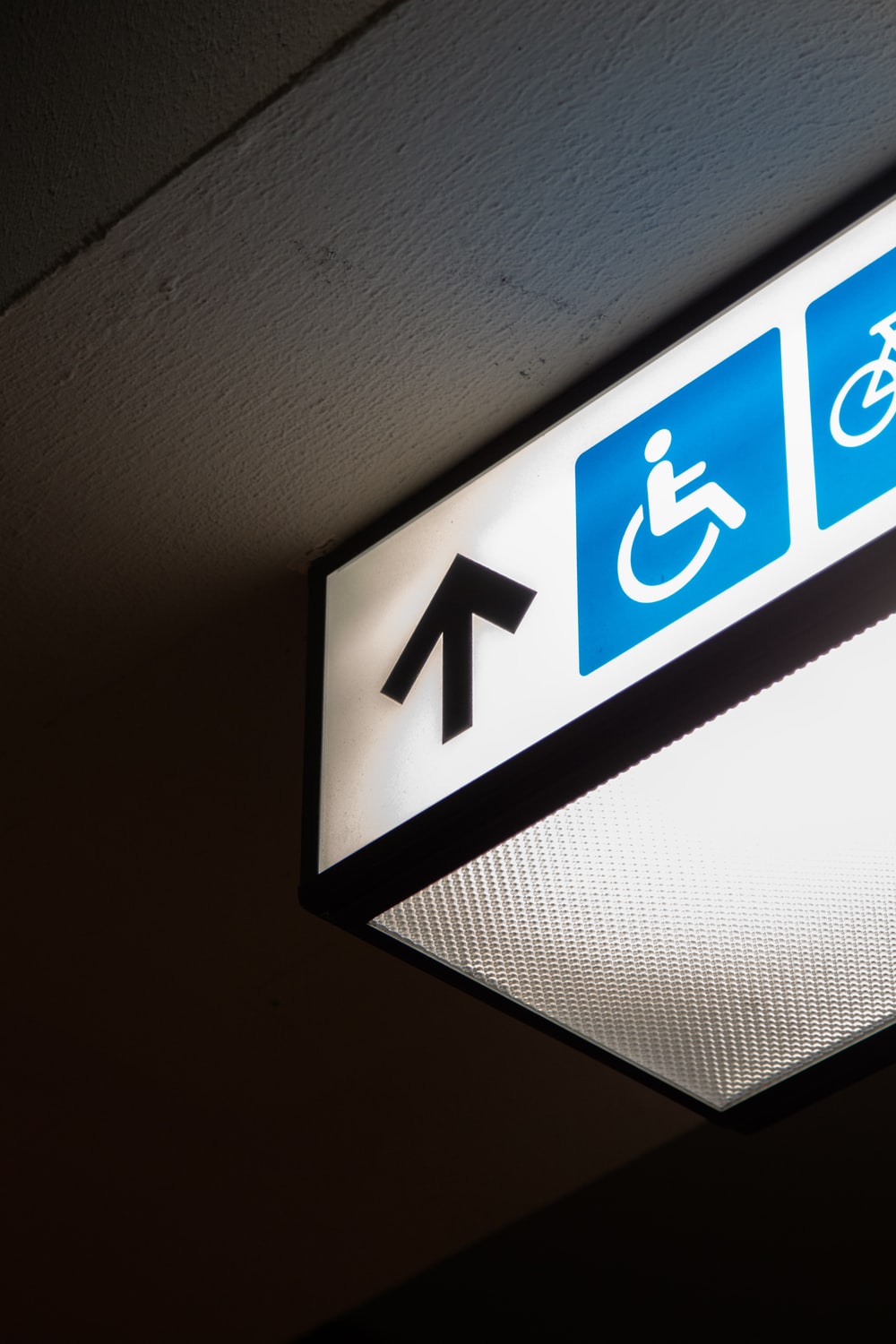 BADANIE POTENCJAŁU RYNKUWarszawa, luty 2020Zamawiający/Wydawca: 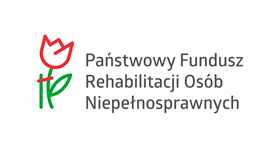 Państwowy Fundusz Rehabilitacji Osób Niepełnosprawnych (PFRON) al. Jana Pawła II 13, 00-828 Warszawatel.: 22 50 55 500www.pfron.org.plOpracowanie stanowi produkt zamówienia, którego przedmiotem jest świadczenie usług badawczych, doradczych, opracowań eksperckich oraz organizacji spotkań konsultacyjnych, służących przygotowaniu dokumentacji konkursowej i przeprowadzeniu konkursu grantowego dla JST 
w ramach projektu pt. „Usługi indywidualnego transportu door-to-door oraz poprawa dostępności architektonicznej wielorodzinnych budynków mieszkalnych”, Działanie 2.8 PO WER.StreszczenieNiniejsze opracowanie powstało w ramach projektu „Usługi indywidualnego transportu door-to-door oraz poprawa dostępności architektonicznej wielorodzinnych budynków mieszkalnych”, który stanowi projekt pozakonkursowy koncepcyjny w ramach Programu Operacyjnego Wiedza Edukacja Rozwój 2014-2020 (PO WER), Oś Priorytetowa II Efektywne polityki publiczne dla rynku pracy, gospodarki i edukacji, Działanie 2.8 Rozwój usług społecznych świadczonych w środowisku lokalnym. Celem projektu badawczego było określenie potencjału rynku w trzech obszarach związanych z wspieraniem mobilności osób z niepełnosprawnościami. Poruszane w ramach badania zagadnienia odnosiły się do kwestii związanych z zapewnieniem możliwości korzystania z usług w zakresie transportu (w tym transportu door-to-door), adaptowania środków transportu celem umożliwienia przewożenia osób z niepełnosprawnościami oraz adaptowania budynków mieszkalnych (w ich częściach wspólnych) do potrzeb osób wymagających wsparcia w zakresie mobilności. Realizując proces badawczy dążono do udzielenia odpowiedzi na postawione pytania badawcze odnoszące się do wymienionych wyżej obszarów.Usługi w zakresie indywidualnego transportu door-to-door Usługi w zakresie transportu dla osób z potrzebą wsparcia w zakresie mobilności, w tym osobom z niepełnosprawnościami świadczy jedynie co czwarta badana jednostka samorządu (25,1%). Nie wszystkie z usług mają jednak charakter usług door-to-door. Wskazała na niego jedynie co 10 z badanych gmin, a ich świadczenie jest w dużej mierze uzależnione od działalności na obszarze danej gminy firm transportowych oferujących tego rodzaju usługi. Tylko co trzecia jednostka samorządu terytorialnego, na terenie której osoby z niepełnosprawnościami ma możliwość skorzystania z usług transportu door-to-door świadczy je samodzielnie na bazie własnych zasobów. Przy czym zasoby własne są traktowane bardzo szeroko i zalicza się do nich chociażby zasoby Środowiskowych Domów Samopomocy. W sytuacji korzystania z usług podmiotów transportowych, są one w większości przypadków wybierane w drodze postępowania publicznego. Szacunkową wartość zamówienia samorządy wyceniają najczęściej na podstawie liczby osób z potrzebą wsparcia w zakresie mobilności, w tym osób z niepełnosprawnościami zamieszkałych na terenie JST lub na podstawie zapotrzebowania zgłaszanego przez jednostki organizacyjne. Rzadko organizowane są konsultacje społeczne lub stosowane są inne sposoby działania.Badane JST ponoszą w związku z ułatwieniami transportowymi dla osób z potrzebą wsparcia w zakresie mobilności roczne koszty w wysokości od 10 000 do ok. 380 000 PLN. Średnia wysokość kosztów w przypadku gmin, które wskazały konkretne wartości wynosi 100 000 PLN. Przeliczenie podawanych przez respondentów kwot na liczbę mieszkańców ujawnia, że nakłady gmin w tym zakresie są bardzo różne, wahając się od symbolicznej złotówki, aż do około 45 zł. Średnie wydatki gmin na finansowanie ułatwień transportowych dla osób z niepełnosprawnościami w przeliczeniu na mieszkańca to 3,2 zł.W jednostkach samorządu terytorialnego, na terenie których jest świadczona usługa transportu door-to-door, jest ona w większości przypadków (16 na 21 gmin) bezpłatna. W pozostałych przejazdy są finansowane lub współfinansowane przez samych użytkowników/użytkowniczki. W przypadku finansowania usług przez JST pieniądze pochodzą ze środków własnych JST, dużo rzadziej ze środków PFRON.Zidentyfikowano 75 podmiotów, które świadczyły usługi transportowe typu od drzwi do drzwi na rzecz osób z niepełnosprawnościami. Są one skupione na obszarze 3 spośród 6 subregionów (głównie w subregionie 6 obejmującym województwo małopolskie, mazowieckie i łódzkie – 22 na 75 podmiotów) i działają głównie w miastach. To w większości mikro lub małe przedsiębiorstwa, choć zakres ich działalności najczęściej obejmuje całe województwo lub działają ponadregionalnie. Badane przedsiębiorstwa świadczące usługi transportowe dysponują łącznie 347 pojazdami dostosowanymi do przewozu osób z potrzebą wsparcia w zakresie mobilności, w tym osób z niepełnosprawnościami (średnio 4,6 pojazdu na firmę). W przedsiębiorstwach tych pracuje łącznie 373 kierowców (średnio 5,0 na firmę) i 116 osób pozostałego personelu (dyspozytorzy, opiekuni, ratownicy – średnio 1,6 osoby na firmę).Badane jednostki samorządu terytorialnego, w których są świadczone usługi transportu door-to-door w ostatnim roku zrealizowały łącznie 32 156 przewozów dla 11 535 osób, co oznacza, że jedna osoba korzystała średnio z 2,8 przewozu. Średnia liczba przewozów przypadającą na każdą z 21 gmin, w których działają podmioty świadczące usługi transportowe na rzecz osób z niepełnosprawnościami to 1 531 w ostatnim roku. Średnia liczba przewiezionych osób przypadająca na każdą z 21 gmin, w której realizowane są przewozy osób z niepełnosprawnościami, wynosi 549, przy czym mediana wynosi 15. Mamy więc z jednej strony gminy bardzo aktywne w tym zakresie, z drugiej natomiast takie, w których przewozy zdarzają się incydentalnie. Co ważne, nie wskazano istnienia limitów ani ograniczeń dla osób z potrzebą wsparcia w zakresie mobilności. Warto w tym miejscu podkreślić, że na liczbę przewozów nie ma wpływu wielkość gminy mierzona liczbą mieszkańców. W efekcie w gminie liczącej około 7 tysięcy mieszkańców liczba przewozów jest wyższa niż np. w gminie 10-krotnie większej. Zaangażowanie lokalnej administracji samorządowej w organizację przewozów dla osób z niepełnosprawnościami jest zatem pochodną podejścia do realizacji polityki społecznej, w tym zaspokajania potrzeb osób z niepełnosprawnościami.Tylko 6 na 21 jednostek samorządu terytorialnego wskazało, że zbiera informacje na temat celów zamawiania usługi. Tyle samo jednostek pozyskiwało informacje na temat charakterystyki osób z potrzebą wsparcia w zakresie mobilności. Wynika z nich, że usług transportu door-to-door korzystają przede wszystkim osoby niepełnosprawne o znacznie ograniczonej sprawności ruchowej. Rzadziej są to osoby niewidome lub z innymi niepełnosprawnościami, np. intelektualnymi lub neurologicznymi. W gminach wiejskich są to w dużym stopniu starsze osoby z orzeczeniem o niepełnosprawności oraz dzieci i młodzież nieobjęte systemem oświaty, którym nie przysługuje transport do placówki oświatowej. W miastach zróżnicowanie korzystających z usług transportu door-to-door jest większe, nie można wyodrębnić dominującego profilu takich osób – są to zarówno osoby starsze z niepełnosprawnościami ruchowymi, osoby aktywne zawodowo, wykorzystujące transport do dojazdów do pracy, a także studenci. Pośrednich informacji na temat charakterystyki uczestników dostarczają również dane dotyczące przeznaczenia usług wskazywane przez przedstawicieli firm transportowych. Najczęstsze powody korzystania z nich to konieczność dojazdu do placówki leczniczej/rehabilitacyjnej (wskazuje tak trzy czwarte badanych firm) lub do placówki edukacyjnej (62,7%). Generalnie rzecz biorąc usługi transportowe ułatwiają bądź nawet umożliwiają osobom z niepełnosprawnościami, a pośrednio również członkom ich rodzin, zaspokajanie potrzeb dnia codziennego, dając możliwość aktywizacji społecznej i zawodowej. O występowaniu niezaspokojonego popytu można wnioskować pośrednio, bazując na odpowiedziach udzielonych przez biorących udział w badaniu dostawców usług, zarówno po stronie JST, jak i podmiotów. Na możliwości zwiększenia skali świadczonych usług wskazuje chociażby fakt, że w niemal połowie przypadków zasoby gmin (kadrowe i finansowe) nie pozwalają na pełne zaspokojenie potrzeb transportowych osób z potrzebą wsparcia w zakresie mobilności. Może to świadczyć o tym, że zainteresowanie korzystaniem z tego rodzaju usług przekracza dostępną ofertę. W przypadku podmiotów świadczących usługi transportowe skala niedostosowania zasobów do potrzeb jest mniejsza, bowiem tylko co piata firma wskazała, że mogłaby je zwiększyć dopasowując do zainteresowania. Jednak i w tym przypadku rzeczywisty zakres świadczonych usług mógłby być większy. Biorąc jedna pod uwagę to, że usług są świadczone głównie na zasadach umowy z jednostką samorządu terytorialnego jest to zależne od zwiększenia środków, jakie administracja samorządowa przeznacza na ten cel. O niedostosowaniu oferty do skali rzeczywistego popytu może również przesądzać to, że problemem, który wskazało najwięcej jednostek samorządu terytorialnego był brak możliwości realizacji wszystkich zgłoszeń ze względu na pory dnia, których dotyczą. Również około jednej czwartej firm mogłoby obsługiwać więcej klientów, jeśliby dysponowało większą liczbą pojazdów. Możliwość zaspokojenia potrzeb transportowych w analizowanym zakresie wymagałaby zatem przynajmniej w części przypadków podmiotów zwiększenia zasobów, jakie mają w swojej dyspozycji. Biorąc jednak pod uwagę istniejące obecnie możliwości korzystania z ofert leasingowych pozyskanie dodatkowych pojazdów nie powinno być trudne.Produkcja lub adaptacja pojazdów do przewozu osób z potrzebą wsparcia w zakresie mobilności W trakcie wywiadów zidentyfikowano 39 podmiotów zajmujących się produkcją lub adaptacją pojazdów do przewozu osób z potrzebą wsparcia w zakresie mobilności, co stanowiło 4,4% populacji podmiotów, z którymi podjęto kontakt celem przeprowadzenia wywiadów. Biorąc pod uwagę, że w Polsce funkcjonuje łącznie 107 203 przedsiębiorstw w podklasach PKD związanych z transportem, można oszacować, że usługi sprzedaży i adaptacji w skali kraju świadczy około 4716 podmiotów. Badane podmioty są w większości zlokalizowane w subregionie 6 oraz głównie w miastach. Są to większości mikroprzedsiębiorstwa, choć działają w ponad połowie przypadków na skalę ogólnopolską. Niemal wszystkie z firm (37 na 39) zajmują się przy tym modyfikacjami i adaptacjami samochodów, a pojedyncze sprzedażą nowych aut.Firmy zajmujące się adaptacjami samochodów najczęściej modyfikują układy sterowania dostosowane dla osób z dysfunkcjami narządów ruchu. Dość częste jest także montowanie dodatkowych czujników, ale też dostosowywanie przestrzeni do przewozu wózków inwalidzkich, montowanie specjalistycznych foteli czy dodatkowych zaczepów, pasów i zabezpieczeń.Z odpowiedzi udzielanych przez podmioty zajmujące się sprzedażą i adaptacją pojazdów do przewozu osób z ograniczoną mobilnością wynika, że w przypadku, kiedy klientami są jednostki samorządu terytorialnego kupują one głównie samochody marki Iveco, Volkswagen lub Mercedes. Są to pojazdy zarówno fabrycznie dostosowane do analizowanych celów przewozowych, jak adaptowane przez podmioty które je oferują. Są one przede wszystkim wyposażane w przestrzeń na wózek inwalidzki, rampy, choć często montowany jest także zmodyfikowany układ sterowania, dodatkowe zaczepy, pasy i zabezpieczenia czy specjalistyczne fotele. Firmy zajmujące się dostarczaniem na rynek samochodów dostosowanych do przewozu osób z niepełnosprawnościami deklarują możliwość dostarczenia w ciągu roku średnio 24 samochodów adaptowanych, co oznacza w stosunku do 2019 roku wzrost o ponad jedną trzecią. 8 na 9 firm zadeklarowało możliwość zwiększenia podaży w razie wystąpienia większych potrzeb w tym zakresie.Samochody adaptowane do potrzeb przewozu osób z niepełnosprawnościami są średnio o 25% droższe od ich standardowych wersji, przy czym skala różnicy jest zależna od zakresu modyfikacji. W pojedynczym przypadku wskazano nawet na dwukrotny wzrost ceny, zaś najniższy ze wskazanych poziomów ceny opiewał na 10% wzrostu względem ceny standardowej wersji pojazdu. Najczęściej szacowano wzrost na poziomie 20% względem ceny standardowej wersji samochodu. Adaptacje budynków mieszkalnych do potrzeb osób wymagających wsparcia w zakresie mobilnościW ramach badania został podjęty kontakt łącznie ze 161 firmami, wśród których zidentyfikowano 36 podmiotów (22,3%) prowadzących działania adaptacyjne dla osób z potrzebą wsparcia w zakresie mobilności. Biorąc pod uwagę, że w Polsce funkcjonuje łącznie 397 237 przedsiębiorstw w podklasach PKD związanych z budownictwem można oszacować, że usługi adaptacji w skali kraju świadczą około 88 583 podmioty. Są to w większości mikro- i małe przedsiębiorstwa działające głównie w gminach miejskich, a więc tam, gdzie potencjalny popyt na tego rodzaju usługi jest większy z racji chociażby większej ilości budownictwa wielorodzinnego.Firmy, które zadeklarowały wykonywanie prac adaptacyjnych, zajmowały się głównie pracami ogólnobudowlanymi. Rzadziej wykonują bardziej specjalistyczne prace, jak montaż instalacji cieplnych wodnokanalizacyjnych czy termoizolacji. Jako inny profil działalności wskazywano głównie na montaż urządzeń dźwigowych. Tego rodzaju wskazania korespondują z zakresem działań adaptacyjnych, jakich mogłyby się podjąć firmy biorące udział w badaniu. Poza tym, że wskazywano głównie na gotowość podjęcia się podstawowych czynności adaptacyjnych, jak montaż poręczy i barierek czy zbudowanie podjazdów, to około połowa firm wskazała na możliwość realizacji prac związanych z montażem wind lub dźwigów osobowych. Pozostałe prace były wskazywane nieco rzadziej, choć i tak każdą z nich wykonałaby niemal połowa firm. Zgodnie z przyjętym założeniem wskazane prace realizowano tylko w budynkach mieszkalnych wielorodzinnych.Firmy biorące udział w badaniu najczęściej prowadziły prace adaptacyjne na zlecenie spółdzielni i wspólnot mieszkaniowych, choć ważną grupą klientów były także firmy oraz jednostki samorządu terytorialnego. Połowa z nich wykonywała prace również na zlecenie osób fizycznych. Średni koszt prac adaptacyjnych dla inwestycji, dla których zostały podane koszty prac, wynosił w zależności od zakresu prac od kilku tysięcy do niemal półtora miliona złotych. Najmniej kosztuje montaż oznaczeń dla osób z dysfunkcjami wzroku (koszt 6 500 zł) czy montaż automatycznego oświetlenia (7 055 zł). Najdroższe inwestycje odnoszą się do montażu dźwigów osobowych lub wind, wahając się od 1,1 do 1,3 mln zł. Ustalenia dokonane w ramach badania doprowadziły do opracowania następujących zaleceń:Dokonanie standaryzacji w zakresie zapisów regulaminowych związanych z rozumieniem zakresu usług przewozu door-to-door, przede wszystkim dookreślenie obligatoryjnego stosowania definicji przewozów door-to-door przez usługodawców ubiegających się o realizację tego rodzaju świadczeń w ramach postępowania publicznego;Utworzenie centralnej ewidencji (interaktywnej mapy/wykazu podmiotów) realizujących usługi tego typu na terenie kraju ze wskazaniem miejscowości. Dopisanie do bazy powinno być dobrowolne, przy czym podmioty, które otrzymają wsparcie z PFRON powinny być tam wpisane obligatoryjnie. Takie rozwiązanie pozwoliłoby nie tylko na łatwiejsze odnajdywanie dostępnego transportu przez usługobiorców, ale również porównywanie i standaryzowanie ofert przez usługodawców;Wprowadzenie dla jednostek samorządu terytorialnego obowiązku dokonywania szeroko rozumianych diagnoz potrzeb w odniesieniu do wybranych aspektów w sytuacji ubiegania się o zewnętrzne finansowanie realizowanych działań;Wprowadzenie ujednoliconej metodologii lub procedury zbierania danych dotyczących osób z potrzebą wsparcia w zakresie mobilności. W chwili obecnej nie istnieją jednoźródłowe zbiory danych, a dokładność tych istniejących jest niska ze względu na zakres i wybiórczość pozyskiwania informacji;Realizację ogólnopolskiej kampanii informacyjnej dotyczącej wsparcia usługi indywidualnego transportu door-to-door w celu wywołania oddolnej presji na JST;Rozszerzenie potencjalnych beneficjentów wsparcia o spółdzielnie i wspólnoty mieszkaniowe oraz prywatnych właścicieli;Premiowanie rozwiązań wykorzystujących rozproszone zasoby JST i ich sieciowanie.WprowadzenieNiniejsze opracowanie powstało w ramach projektu „Usługi indywidualnego transportu door-to-door oraz poprawa dostępności architektonicznej wielorodzinnych budynków mieszkalnych”, który stanowi projekt pozakonkursowy koncepcyjny w ramach Programu Operacyjnego Wiedza Edukacja Rozwój 2014-2020 (PO WER), Oś Priorytetowa II Efektywne polityki publiczne dla rynku pracy, gospodarki i edukacji, Działanie 2.8 Rozwój usług społecznych świadczonych w środowisku lokalnym. Projekt ma na celu ułatwienie integracji społeczno-zawodowej osób z potrzebami wsparcia w zakresie mobilności poprzez zapewnienie przez jednostki samorządu terytorialnego (JST) usług indywidualnego transportu door-to-door oraz poprawę dostępności wielorodzinnych budynków mieszkalnych. W ramach projektu zostanie przeprowadzony konkurs grantowy, dzięki któremu JST będą miały możliwość pozyskania środków na realizację ww. wsparcia.Opracowanie dotyczy oszacowania potencjału rynku pod kątem podmiotów:Świadczących usługi indywidualnego transportu door-to-door (dalej: usługi door-to-door) lub mogących świadczyć takie usługi; Produkujących pojazdy do przewozu osób z potrzebą wsparcia w zakresie mobilności lub adaptujących pojazdy do takiego celu;Wykonujących adaptację budynków mieszkalnych do potrzeb osób wymagających wsparcia w zakresie mobilności.Diagnoza uwzględnia podział na 6 subregionów:subregion 1: zachodniopomorskie i lubuskie;subregion 2: dolnośląskie, śląskie i opolskie;subregion 3: wielkopolskie, pomorskie i kujawsko-pomorskie;subregion 4: warmińsko-mazurskie i podlaskie;subregion 5: lubelskie, podkarpackie, świętokrzyskie;subregion 6: małopolskie, mazowieckie, łódzkie.Przystępując do analizy zagadnień będących przedmiotem niniejszego opracowania konieczne jest dokonanie kontekstowego wprowadzenia mającego na celu określenie znaczenia tego rodzaju usług dla procesów szeroko rozumianego włączenia społecznego osób z niepełnosprawnościami, obejmującego także ich aktywność zawodową. Jak wykazali autorzy raportu opracowanego na zlecenie PFRON w 2017 roku, potrzeby osób z niepełnosprawnościami odnoszą się do szeregu aspektów życia codziennego. Co ważne jednak wśród spontanicznie wskazywanych przez osoby z niepełnosprawnościami potrzeb występowały trzy:potrzeby w obszarze mieszkalnictwa i samodzielnego życia – poza kwestiami związanymi z pomocą asystenta lub pielęgniarki w codziennych czynnościach, wskazywano tu na konieczność dostosowania mieszkania do indywidualnych potrzeb osoby z niepełnosprawnością oraz posiadanie mieszkania na niższej kondygnacji lub na parterze;potrzeby związane z przyrządami, urządzeniami lub technologiami – m.in. sprzęt ortopedyczny lub optyczny, sprzęt umożliwiający/poprawiający słyszenie oraz sprzęt komputerowy, ale też różnego rodzaju urządzenia dnia codziennego pomagające niwelować ograniczenia związane z niepełnosprawnością;potrzeby związane z transportem i przemieszczaniem się – głównie likwidacja barier architektonicznych w przestrzeni publicznej, ale też przystosowanie środka transportu.Jak widać dwie spośród wyżej wymienionych grup potrzeb pokrywają się z zakresem niniejszej analizy. Warto przy tym podkreślić, że na oddziaływanie dostępności tego rodzaju usług należy patrzeć w szerszym kontekście, a więc nie tylko samych osób z niepełnosprawnościami. Konieczność zwiększonego zaangażowania w zapewnienie osobom z niepełnosprawnościami odpowiednich warunków do życia i rozwoju ogranicza również często możliwości pełnienia ról społecznych zawodowych również przez członków ich rodzin. Z tego względu dostępność usług transportowych czy zaspokojenie potrzeb związanych z dostępnością mieszkań należy traktować jako istotny element polityki społecznej.Nota metodologicznaCelem niniejszego projektu badawczego jest określenie potencjału rynku w trzech obszarach oraz udzielenie odpowiedzi na korespondujące z nimi pytania badawcze.Podmioty świadczące usługi indywidualnego transportu door-to-door (dalej: usługi door-to-door) lub mogących świadczyć takie usługi)Jakie rozwiązania w zakresie transportu door-to-door są stosowane przez JST?Jakie są koszty roczne realizacji usługi transportu door-to-door przez JST lub prywatne firmy?Jakie są źródła finansowania usługi transportu door-to-door?Jakie podmioty świadczą te usługi?Jaka jest skala realizowanych usług (ile osób z nich korzysta – wraz z charakterystyką użytkowników wg rodzaju niepełnosprawności i wieku)?Jaka jest skala niezaspokojonego popytu na usługi door-to-door?Jaki jest potencjał podmiotów do zwiększenia skali świadczonych usług?Podmioty produkujące pojazdy do przewozu osób z potrzebą wsparcia w zakresie mobilności lub adaptujących pojazdy do takiego celuIle podmiotów prowadzi taką działalność? Jakiego typu są to podmioty/przedsiębiorstwa i jakiej wielkości?Jakiego rodzaju adaptacje do potrzeb osób z niepełnosprawnością są wprowadzane do pojazdów?Jakiego rodzaju pojazdy są najczęściej kupowane przez JST do świadczenia usług przewozu osób z ograniczoną mobilnością?Jaka jest skala niezaspokojonego popytu JST na tego typu pojazdy?Jaki jest potencjał badanych podmiotów do zwiększenia skali produkcji i dokonywanych adaptacji?Jaka jest najniższa i najwyższa cena pojazdu oraz od czego ona zależy?Podmioty wykonujące adaptację budynków mieszkalnych do potrzeb osób wymagających wsparcia w zakresie mobilnościIle podmiotów świadczy usługi związane z adaptacją budynków mieszkalnych do potrzeb osób wymagających wsparcia w zakresie mobilności (należy również uwzględnić firmy dokonujące montażu dźwigów osobowych oraz montażu ścieżek naprowadzających, pól uwagi i oznaczeń ostrzegawczych dla osób niewidomych)?Jakiej wielkości są to podmioty/przedsiębiorstwa?Jakie adaptacje są najczęściej realizowane w budynkach wielorodzinnych?Jakiego typu budynków dotyczą?Kto najczęściej korzysta z przeprowadzonych adaptacji?Ile kosztują przeprowadzane adaptacje i od czego te koszty zależą?Dążenie do udzielenia odpowiedzi na powyższe pytania bazowało na wykorzystaniu zróżnicowanych źródeł danych – zarówno pierwotnych, jak i wtórnych. W kontekście danych pierwotnych działania obejmowały przeprowadzenie badania ilościowego na czterech grupach podmiotów:Jednostki samorządu terytorialnego;Podmioty świadczące usługę transportu door-to-door;Podmioty zajmujące się sprzedażą pojazdów dostosowanych do przewozu osób z potrzebą wsparcia w zakresie mobilności lub dokonujących ich modyfikacji;Podmioty wykonujące adaptacje budynków mieszkalnych do potrzeb osób wymagających wsparcia w zakresie mobilności.Pomiary zostały zrealizowane na losowych próbach przy wykorzystaniu mieszanych technik – wspieranych komputerowo wywiadów telefonicznych (CATI) oraz ankiet internetowych (CAWI).Poniżej zaprezentowana została charakterystyka struktury próby w odniesieniu do poszczególnych grup podmiotów.Ad 1. Badanie z przedstawicielami JSTPróba: n=338 gmin i powiatów;Próba miała charakter losowo-warstwowy, baza JST została podzielona na warstwy; Pierwszą warstwę stanowił subregion (1 z 6), drugą typ jednostki – gmina miejska, wiejska, miejsko-wiejska, miasto na prawach powiatu oraz powiat. Ze względu na istotne różnice w charakterystyce powiatów oraz miast na prawach powiatu (zwartość terytorialna) zostały one potraktowane rozdzielnie;Minimalna przyjęta stopa zwrotu z badań ilościowych została określona na 35% dla obydwu technik badawczych (CAWI/CATI);Minimalny response rate: 119 kompletnych ankiet (zrealizowanych za pomocą techniki CAWI lub CATI).Źródła pozyskania respondentów: baza przygotowana w oparciu o ogólnodostępne źródła.Tabela 1. Struktura próby badania ilościowego wg subregionów* GM – gmina miejska, GMW – gmina miejsko-wiejska, GW – gmina wiejska, MNP – miasto na prawach powiatu, P – powiat Źródło: opracowanie na podstawie OPZ	 Losowanie JST zaproszonych do udziału w badaniu było przeprowadzone z wykorzystaniem operatu w postaci oficjalnej bazy teleadresowej jednostek samorządu terytorialnego. Losowanie zostało przeprowadzone dla każdej z wyszczególnionych warstw metodą losowania prostego bez zwracania. W toku losowania, poza próbą podstawową, zostały wylosowane JST, które stanowiły bazę kontaktów zapasowych, wykorzystywanych w przypadku uzyskania odmowy udziału w badaniu przez jednostki z próby podstawowej. W toku badania udało się pozyskać uzyskać dane od 211 jednostek samorządu terytorialnego.Ad. 2-4. Badanie z przedstawicielami podmiotów wykonujących analizowane działaniaPróba:N=150 podmiotów;podmioty wykonujące analizowane działania:realizacja usług indywidualnego transportu door-to door, n=75,produkcja/adaptacja pojazdów do przewozu osób, n=39,adaptacje służące likwidacji barier architektonicznych w budynkach mieszkalnych, n= 36, Źródła pozyskania respondentów: baza przygotowana w oparciu o bazy komercyjne (np. HDI) pozyskane z kilku źródeł.W przypadku jednostek samorządu terytorialnego przeprowadzone zostały także pogłębione wywiady indywidualne zgodnie z poniższymi parametrami:Próba:n=36 wywiadów;po 6 wywiadów w podziale na:subregion 1: zachodniopomorskie i lubuskie,subregion 2: dolnośląskie, śląskie i opolskie,subregion 3: wielkopolskie, pomorskie i kujawsko-pomorskie,subregion 4: warmińsko-mazurskie i podlaskie,subregion 5: lubelskie, podkarpackie, świętokrzyskie,subregion 6: małopolskie, mazowieckie, łódzkie,respondenci: przedstawiciele będący członkami związków, stowarzyszeń samorządowych, urzędnicy samorządowi, władze samorządówźródła pozyskania respondentów:podmioty zgłaszające się do PFRON,badanie ilościowe (jednostki deklarujące chęć udziału),analiza własna (w oparciu o desk research).Wyniki badań w ujęciu subregionalnymMając na uwadze potrzeby Zamawiającego, wyniki badania zostaną w pierwszej kolejności zaprezentowane w ujęciu subregionalnym. Relatywnie niewielka skala występowania zjawiska zrodziła jednak potrzebę dokonania charakterystyki zbiorczej, pokazującej w ujęciu ogólnopolskim potencjał rynku w analizowanym zakresie. Scharakteryzowanie ogólnego stanu zjawiska jest również pożądane z uwagi na to, że niewielka liczebność próby ogranicza możliwość skutecznego wnioskowania na temat stanu i charakteru analizowanego zjawiska dla każdego z subregionów.Odnosząc się do przedmiotu badania trzeba zwrócić uwagę na kwestię dostępności danych, ich jakości oraz niuansów wynikających z dużej dozy dowolności w zakresie funkcjonowania podmiotów komercyjnych, a także zapisów uchwał i rozporządzeń jednostek samorządu terytorialnego. Ogólnodostępne dane nie pozwalają na precyzyjne określenie struktury podmiotów świadczących usługi będące przedmiotem badania, a pozwalają jedynie domniemywać o ich wykonywaniu.W kontekście usług transportu typu door-to-door świadczonego lub realizowanego przez lub na zlecenie JST przyjęto, że ma to miejsce tylko wówczas, jeśli formalne dokumenty zawierają zapisy wyczerpujące definicję usługi lub w sposób jednoznaczny na nią wskazują. Wiele jednostek samorządu terytorialnego posiada co prawda stosowne uchwały dotyczące organizacji transportu dedykowanego osobom z potrzebą wsparcia w zakresie mobilności, jednak bez doprecyzowania możliwości i charakteru asysty w zakresie dotarcia usługobiorcy do pojazdu i miejsca docelowego. Poziom skomplikowania i szczegółowości uchwał i zarządzeń, na podstawie których włodarze określają zasady korzystania z transportu przez osoby z potrzebą wsparcia w zakresie mobilności są zróżnicowane. Można zauważyć pewną ewolucję tych dokumentów. Początkowo zawierały one informacje na temat możliwości wykorzystania konkretnego pojazdu – z jego szczegółowym wskazaniem (marka, numer rejestracyjny) do przewozu osób z niepełnosprawnościami w momencie, gdy pojazd nie jest wykorzystywany do głównego celu w jakim został zakupiony – przewóz dzieci.Przykładem może być tutaj zarządzenie burmistrza miasta Skoczowa, które precyzuje kto jest odpowiedzialny za pojazd, w jakich godzinach może być wykorzystywany, w jakim celu, kto jest uprawniony do skorzystania z pojazdu oraz źródła finansowania pojazdu. Rozporządzenie zawiera również wzór wniosku, powinny składać osoby chcące skorzystać z usługi transportowej. W kwestiach nieuregulowanych decyzję podejmuje burmistrz.Analogiczne wzory pojawiły się również w innych gminach i mają podobny charakter – stanowią regulamin korzystania przez mieszkańców z danego zasobu jakim jest pojazd, a nie de facto z usługi – przy czym przewóz jest realizowany przez pracownika gminy. Z czasem formuły uchwał zaczęły się zmieniać i obejmować dodatkowe kwestie, takie jak zasady naliczania opłat. Co ważne, możliwość przewozu dorosłych osób z potrzebą wsparcia w zakresie mobilności często stanowi element dodatkowy do uchwał związanych z przewozem uczniów placówek edukacyjnych.Przywołane uchwały i zarządzenia nie precyzują w żadnym stopniu wsparcia, które nosiłoby znamiona realizowania usługi door-to-door, część z nich wskazuje jednak, że w przypadku wymagania wsparcia przez osobę uprawnioną do skorzystania z przewozu może im towarzyszyć inna osoba. Kwestie związane z bagażem, lub psem przewodnikiem również są często pomijane, a decyzyjność w tym zakresie jest zapewne realizowana ad-hoc.Analogiczna sytuacja ma miejsce w przypadku podmiotów komercyjnych, gdzie precyzyjny opis usługi nie jest wskazany i ogranicza się on jedynie do informacji na temat taboru oraz cennika. Podmioty gospodarcze świadczące usług przewozu osób niepełnosprawnych są zróżnicowane, a zakres informacji, które publicznie udostępniają jest w dużej mierze uzależniony od ich pozycji rynkowej oraz nastawienia na dany typ klientów.Można w tym zakresie wyznaczyć 3 segmenty:Podmioty, dla których usługi na rzecz osób z potrzebą wsparcia w zakresie mobilności są główną częścią działalności lub mają znaczący udział w przychodach;Podmioty, dla których usługi na rzecz osób z potrzebą wsparcia w zakresie mobilności są uzupełnieniem usługi przewozu osób;Podmioty, dla których usługi na rzecz osób z potrzebą wsparcia w zakresie mobilności są marginalnym segmentem.Ad 1. Są to podmioty, które w dużej mierze specjalizują się w realizacji usług przewozu osób z potrzebą wsparcia w zakresie mobilności i profesjonalnie podchodzą do ich świadczenia – często oferują również przewozy sanitarne. Są to podmioty najbardziej zaangażowane, świadczące usługi na szerokim rynku oraz realizujące przewozy w obrębie całego kraju. Są to podmioty, które konkurują między sobą, a to wymusza na nich podnoszenie kwalifikacji personelu oraz jasne komunikowanie rozszerzonego zakresu usług – w tym charakter usługi door-to-door. Są to również podmioty, które podejmują się płatnej reklamy swoich usług w Internecie, tak więc ich odnalezienie nie nastręcza problemów, a ich ogłoszenia często można znaleźć na portalach typu ox.pl. Ad 2. W przypadku tego segmentu, brak skupienia na grupie osób wymagających wsparcia w zakresie mobilności sprawia, że nie konkurują między sobą. Są to podmioty, które funkcjonują głównie lokalnie lub regionalnie i można je odnaleźć wyszukując typ transportu wraz z daną miejscowością. Zazwyczaj to niewielkie podmioty, których usługi wypełniają luki powstałe po upadkach większych, państwowych przewoźników typu PKS. Posiadają flotę busów, które operują na trasach liniowych. Na swoich stronach zamieszczają informacje o tym, że realizują usługi na rzecz osób wymagających wsparcia w zakresie mobilności, lecz ze względu na brak większego zainteresowania, nie rozwijają szczególnie zakresu usług. Informacje o ich charakterze można uzyskać jedynie poprzez bezpośredni kontakt.Ad 3. Trzeci segment to podmioty, dla których przewóz osób z potrzebą wsparcia w zakresie mobilności stanowi marginalny segment rynku. Do tej grupy należy również zaliczyć podmioty, które nie podejmują działań komunikacyjnych poza swoimi lokalnymi obszarami działania. Te, które mają możliwość realizacji takich usług – nie komunikują ich na zewnątrz.Nie oznacza to jednak, że pomimo braku formalnych zapisów usługi te nie są realizowane w formule door-to-door. Wynika to jednak z indywidualnych ustaleń pomiędzy usługodawcą, a usługobiorcą i może mieć charakter incydentalny.W odniesieniu do pozostałych z dwóch analizowanych aspektów (tj. działalności podmiotów produkujących pojazdy do przewozu osób z potrzebą wsparcia w zakresie mobilności lub adaptujących pojazdy do takiego celu oraz wykonujących adaptacje budynków mieszkalnych do potrzeb osób wymagających wsparcia w zakresie mobilności) podstawowym wyzwaniem było dotarcie do podmiotów zajmujących się tego rodzaju działalnością. Informacje o ich działalności nie zawsze są dostępne. Konieczne było zatem docieranie w ramach badania do przedsiębiorstw o szeroko rozumianej specyfice działalności związanej z budownictwem czy mechaniką. Dodatkowo należy podkreślić, że odbiorcami ich usług są nie tylko jednostki samorządu terytorialnego, ale także spółdzielnie i wspólnoty mieszkaniowe, przedsiębiorstwa czy wreszcie osoby prywatne, co stanowiło dodatkowe utrudnienie w identyfikacji skali działań podejmowanych w tym zakresie w badanych gminach, zwłaszcza w kontekście adaptacji architektonicznych.Subregion 1 – woj. lubuskie i zachodniopomorskieUsługi transportoweW analizowanym subregionie zrealizowano 16 wywiadów z przedstawicielami JST, przy czym tylko w 6 JST były świadczone usługi z zakresie transportu, natomiast w 5 funkcjonują podmioty świadczące usługi transportowe na rzecz osób z potrzebą wsparcia w zakresie mobilności. Choć w drugim kontekście trzeba podkreślić, że w kilku przypadkach respondenci nie mieli na ten temat wiedzy. W przypadku 3 na 6 znanych sytuacji zapewniania przez JST usług osobom z potrzebą wsparcia w zakresie mobilności świadczone były usługi transportu door to door, a wszystkie mają charakter nieodpłatny. Usługi są finansowane głównie ze środków własnych JST, rzadziej korzysta się ze środków PFRON. Jednostki świadczące te usługi są przy tym wybierane głównie w drodze postępowania publicznego.Jeśli chodzi o sam proces realizacji usług, to osoby uprawnione do korzystania z nich zgłaszają chęć przejazdu telefonicznie bądź, zapewne w przypadku pojedynczych przejazdów lub przy rozpoczęciu korzystania z usług, poprzez formularz zgłoszeniowy. Z wypowiedzi respondentów wynika, że główne trudności w realizacji wiążą się z odwoływaniem usługi już w jej trakcie lub niezgodny, z założeniami zgłoszeniem zapotrzebowania. W ponad połowie przypadków osoby korzystające z transportu mogą zabrać ze sobą osobę towarzyszącą. Same uprawnienia do korzystania są weryfikowane poprzez okazanie orzeczenia o niepełnosprawności. JST nie zbierają w zasadzie (poza jednym przypadkiem) informacji na temat przewozów, tj. ich celów oraz charakterystyki osób z potrzebą wsparcia w zakresie mobilności.Informacje udzielane przez podmioty świadczące usługi transportowe potwierdzają, że w większości przypadków są one świadczone na zasadach umowy z jednostką samorządu terytorialnego, głównie w ramach postępowania opartego na PZP. Rozliczane są głównie ryczałtowo, od każdego kursu. Co ważne, usługi te są albo w całości, albo w części opłacane przez użytkowników/ użytkowniczki. Swoje zapotrzebowanie na skorzystanie z transportu mogą oni zgłaszać mailowo, telefonicznie bądź poprzez formularz zgłoszeniowy – elektroniczny. Jak się okazuje podmioty świadczące usługi dają osobom korzystającym z transportu możliwość przewozu osób towarzyszących (opiekunów), ale też bagażu. Jeśli chodzi o cele przejazdów, to wiążą się one z koniecznością dotarcia do pracy, szkoły/uczelni lub celem wizyty w placówkach rehabilitacyjnych/leczniczych. Jak zatem widać przewozy pełnią istotną funkcję wspierającą procesy aktywizacji społecznej i zawodowej osób z niepełnosprawnościami.Adaptacje architektonicznePodobnie jak przy usługach transportowych JST w ograniczonym zakresie zbierają informacje, tutaj w odniesieniu do skali potrzeb w zakresie dostępności architektonicznej budynków wielorodzinnych dla osób z potrzebą wsparcia w zakresie mobilności. Informacje, jeśli już, to docierają dzięki aktywności zarządców i dotyczą tylko budynków będących w zasobach danej JST (lub w których znajdują się zasoby gminy np. mieszkania socjalne). To właśnie brak zgłaszanych potrzeb, poza ograniczeniami środków finansowych, są głównym powodem niepodejmowania działań adaptacyjnych. W subregionie zidentyfikowano 2 firmy zajmujące się wykonywaniem adaptacji architektonicznych w budynkach. Realizowały one głównie prace związane z ich dostosowaniem do potrzeb osób z niepełnosprawnością narządów ruchu. Były to prace wykonywane głównie na zlecenie zarządców budynków. Sprzedaż i adaptacja pojazdówW subregionie obejmującym woj. lubuskie i zachodniopomorskie, tylko 3 firmy zajmują się głównie modyfikacjami pojazdów pod kątem ich dostosowania dla osób z potrzebą wsparcia w zakresie mobilności. Ich klientami są głównie placówki rehabilitacyjne, JST lub ich jednostki budżetowe, ale także klienci indywidualni. Podejmują się adaptacji wszystkich samochodów, a klienci otrzymują na nie w większości przypadków gwarancję. Subregion 2 – woj. dolnośląskie, opolskie, śląskieUsługi transportoweW analizowanym subregionie zrealizowano 35 wywiadów z JST, przy czym tylko w 6 były świadczone usługi z zakresie transportu, a w 4 funkcjonują podmioty świadczące usługi transportowe na rzecz osób z potrzebą wsparcia w zakresie mobilności. W drugim kontekście trzeba ponownie (wzorem subregionu 1) podkreślić, że w ponad połowie przypadków (18 na 35) respondenci nie mieli w tym temacie wiedzy. W przypadku 4 znanych sytuacji mamy ofertę transportu door to door, a wszystkie mają charakter nieodpłatny. Usługi są finansowane ze środków własnych JST, a jednostki świadczące te usługi są przy tym wybierane głównie w drodze postępowania publicznego.Jeśli chodzi o sam proces realizacji usług, to osoby uprawnione do korzystania z nich zgłaszają chęć przejazdu głównie poprzez formularz zgłoszeniowy. Nie przewiduje się także możliwości zabierania ze sobą przez osobę korzystającą z transportu dodatkowych osób lub bagaży. Z wypowiedzi respondentów wynika, że nie pojawiają się żadne problemy związane z realizacją usługi. Same uprawnienia do korzystania są weryfikowane poprzez okazanie orzeczenia o niepełnosprawności. JST w połowie przypadków zbierają informacje odnośnie celów przewozów, a jeszcze rzadziej (w 1 JST) nt. charakterystyki osób z potrzebą wsparcia w zakresie mobilności.Informacje udzielane przez podmioty świadczące usługi potwierdzają, że w większości przypadków są one świadczone na zasadach umowy z jednostką samorządu terytorialnego, głównie w ramach postępowania opartego na PZP. Rozliczane są głównie ryczałtowo, od każdego kursu. Co ważne usługi te są albo w całości, albo w części opłacane przez użytkowników/użytkowniczki. Swoje zapotrzebowanie na skorzystanie z transportu mogą oni zgłaszać mailowo, telefonicznie bądź poprzez elektroniczny formularz zgłoszeniowy. Jak się okazuje podmioty świadczące usługi dają osobom korzystającym z transportu możliwość przewozu osób towarzyszących (opiekunów), ale też bagażu. Jeśli chodzi o cel przejazdów, to wiąże się on z koniecznością dotarcia do urzędu, szkoły/uczelni lub celem wizyty w placówkach rehabilitacyjnych/leczniczych. Ponownie uwidacznia się zatem funkcja wspierająca procesy aktywizacji społecznej i zawodowej osób z niepełnosprawnościami.Adaptacje architektonicznePodobnie jak przy usługach transportowych JST w ograniczonym zakresie zbierają informacje, tutaj w odniesieniu do skali potrzeb w zakresie dostępności architektonicznej budynków wielorodzinnych dla osób z potrzebą wsparcia w zakresie mobilności. Dzieje się tak w około jednej piątej przypadków. Informacje, jeśli już, to docierają dzięki zgłoszeniom zainteresowanych osób lub ogólnie ze społeczności lokalnych. Wykonane adaptacje dotyczą przy tym przede wszystkim budynków będących w zasobach danej JST (lub w których znajdują się zasoby gminy np. mieszkania socjalne). Podobnie jak we wcześniej omawianym subregionie to właśnie brak zgłaszanych potrzeb, poza ograniczeniami środków finansowych, jest głównym powodem niepodejmowania działań adaptacyjnych. W subregionie zidentyfikowano 9 firm zajmujących się wykonywaniem adaptacji architektonicznych w budynkach. Wykonywały one głównie prace związane z ich dostosowaniem do potrzeb osób z niepełnosprawnością narządów ruchu. Były to prace realizowane głównie na zlecenie zarządców budynków, choć w 3 na 9 przypadków zleceniodawcami były osoby fizyczne.Zakres adaptacji budynków wielorodzinnych w badanych JST obejmuje głównie montaż podjazdów i poręczy. Niwelowanie barier odbywa się w budynkach należących do gmin. Główną przyczyną utrudnienia realizacji inwestycji adaptacyjnych jest bariera finansowa. W przypadku konkursów z PFRON wskazywano na zbyt duży udział własny gminy, który wynosi nawet 70-80% wartości inwestycji. Sprzedaż i adaptacja pojazdówW subregionie obejmującym woj. dolnośląskie, opolskie, śląskie firmy zajmują się głównie modyfikacjami pojazdów pod kątem ich dostosowania dla osób z potrzebą wsparcia w zakresie mobilności, choć część z nich ma także w sprzedaży samochody już dostosowane (całkowicie lub częściowo). Ich klientami są placówki rehabilitacyjne/lecznicze oraz, w głównej mierze, klienci indywidualni. Podejmują się adaptacji wszystkich samochodów, a klienci otrzymują na nie w większości przypadków gwarancję.Subregion 3 – woj. kujawsko-pomorskie, pomorskie, wielkopolskieUsługi transportoweW przypadku analizowanego subregionu zrealizowano 46 wywiadów z JST, przy czym tylko w 13 były świadczone usługi z zakresie transportu, a w 1 funkcjonują podmioty świadczące usługi transportowe na rzecz osób z potrzebą wsparcia w zakresie mobilności. Ponownie w drugim kontekście trzeba podkreślić, że w niemal połowie przypadków respondenci nie mieli w tym temacie wiedzy. Tylko w jednym znanym przypadku nie jest świadczona usługa transportu door to door, a w pozostałych mają charakter nieodpłatny. Usługi są finansowane głównie ze środków własnych JST, rzadziej korzysta się ze środków PFRON. Dostawca usługi jest przy tym wybierany głównie w drodze postępowania publicznego.Jeśli chodzi o sam proces realizacji usług, to osoby uprawnione do korzystania z nich zgłaszają chęć przejazdu poprzez formularz zgłoszeniowy. Z wypowiedzi respondentów wynika, że usługa nie pozwala na przejazd z osobą uprawnioną, przewóz innych osób lub rzeczy, a uprawnienia do korzystania są weryfikowane poprzez okazanie orzeczenia o niepełnosprawności. JST nie zbierają informacji na temat celów przejazdów, choć deklarują zbieranie informacji odnośnie charakterystyki osób z potrzebą wsparcia w zakresie mobilności.Informacje udzielane przez podmioty świadczące usługi pokazują, że w większości przypadków są one świadczone na zasadach umowy z organizacją/organizacjami pozarządowymi, co może być powodem, dla których JST ma ograniczone informacje na temat tej działalności. Usługi są zlecane głównie w ramach postępowań prowadzonych zgodnie z ustawą Prawa Zamówień Publicznych (dalej PZP). Rozliczane są głównie ryczałtowo, od każdego kursu. Co ważne usługi te są w większości przypadków albo w całości, albo w części opłacane przez użytkowników/użytkowniczki. Swoje zapotrzebowanie na skorzystanie z transportu mogą oni zgłaszać mailowo, telefonicznie bądź poprzez formularz zgłoszeniowy – elektroniczny. Jak się okazuje podmioty świadczące usługi dają osobom korzystającym z transportu możliwość przewozu osób towarzyszących (opiekunów), ale też bagażu. Jeśli chodzi o cele przejazdów, to podobnie jak w innych subregionach wiążą się one z koniecznością dotarcia do pracy, szkoły lub celem wizyty w placówkach rehabilitacyjnych/leczniczych. Zwrócono uwagę na kwestię zbyt późnego odwoływania chęci skorzystania z usługi, choć warto też podkreślić, że istotnym ograniczeniem jest brak możliwości realizacji wszystkich zgłoszeń ze względu na pory dnia, w których napływają zgłoszenia osób z potrzebą wsparcia w zakresie mobilności.Adaptacje architektoniczneJST subregionu 3 w ograniczonym zakresie zbierają informacje w odniesieniu do skali potrzeb w zakresie dostępności architektonicznej budynków wielorodzinnych dla osób z potrzebą wsparcia w zakresie mobilności. Dzieje się tak tylko w około jednej dziesiątej przypadków. Informacje, jeśli już, to docierają dzięki zgłoszeniom osób z potrzebą wsparcia w zakresie mobilności lub zarządców nieruchomości. 5 na 46 gmin wykonało w ostatnich 3 latach adaptacje architektoniczne, przede wszystkim budynków będących w zasobach danej JST (lub w których znajdują się zasoby gminy np. mieszkania socjalne). Finansowano je ze środków własnych lub dotacji celowych. Podobnie jak we wcześniej omawianym subregionie to właśnie brak zgłaszanych potrzeb, poza ograniczeniami środków finansowych, jest głównym powodem niepodejmowania działań adaptacyjnych. Wskazuje się jednak również na brak weryfikacji potrzeb w tym zakresie. W subregionie zidentyfikowano 6 firm zajmujących się wykonywaniem adaptacji architektonicznych w budynkach. Wykonywały one głównie prace związane z ich dostosowaniem do potrzeb osób z niepełnosprawnością narządów ruchu. Były to prace realizowane głównie na zlecenie zarządców budynków, choć w 5 na 6 przypadków zleceniodawcami były osoby fizyczne.Sprzedaż i adaptacja pojazdówW subregionie obejmującym woj. kujawsko-pomorskie, pomorskie i wielkopolskie firmy zajmują się głównie modyfikacjami pojazdów pod kątem ich dostosowania dla osób z potrzebą wsparcia w zakresie mobilności, choć część z nich ma także w sprzedaży samochody już dostosowane (całkowicie lub częściowo). Ich klientami są placówki rehabilitacyjne/lecznicze oraz, w głównej mierze, klienci indywidualni. Ich udział jest widoczny zwłaszcza w przypadku samochodów adaptowanych. Firmy w większości przypadków podejmują się adaptacji wszystkich samochodów, a klienci otrzymują na nie w większości przypadków gwarancję. Subregion 4 – woj. podlaskie i warmińsko-mazurskieUsługi transportoweW ramach analizowanego subregionu zrealizowano 29 wywiadów z JST, przy czym tylko w 6 były świadczone usługi z zakresie transportu, a w 2 funkcjonują podmioty świadczące usługi transportowe na rzecz osób z potrzebą wsparcia w zakresie mobilności. Ponownie jednak w znacznej części przypadków respondenci nie mieli wiedzy na temat tego czy takie firmy działają na terenie danej JST. W 2 na 6 przypadków świadczenia przez JST usług transportowych mamy ofertę transportu door to door, a wszystkie są świadczone w modelu mieszanym, tj. są finansowane z różnych źródeł. Usługi są finansowane głównie ze środków własnych JST, która również samodzielnie realizuje usługę. Jeśli chodzi o sam proces realizacji usług, to osoby uprawnione do korzystania z nich zgłaszają chęć przejazdu telefonicznie. Z wypowiedzi respondentów wynika, że główne z realizacją usług występują różne trudności, głównie takie, które wynikają z braku możliwości obsługi wszystkich zgłoszeń. Osoby korzystające z transportu mogą zabrać ze sobą osobę towarzyszącą, a uprawnienia do korzystania są weryfikowane poprzez okazanie orzeczenia o niepełnosprawności. JST w jednym przypadku zbiera informacje na temat celów przewozów, ale już żadna z badanych gmin nie robi tego w odniesieniu do charakterystyki osób z potrzebą wsparcia w zakresie mobilności.Informacje udzielane rzez podmioty świadczące usługi potwierdzają, że w większości przypadków są one świadczone na zasadach umowy z jednostką samorządu terytorialnego, głównie w ramach postępowania opartego na PZP lub zapytaniach ofertowych. Rozliczane są głównie ryczałtowo, od każdego kursu lub kilometrówką. Co ważne usługi te są w większości przypadków opłacane częściowo przez użytkowników/użytkowniczki, choć stawka zależy od ich sytuacji materialnej. Swoje zapotrzebowanie na skorzystanie z transportu mogą oni zgłaszać mailowo, telefonicznie bądź poprzez formularz zgłoszeniowy – elektroniczny. Jak się okazuje podmioty świadczące usługi dają osobom korzystającym z transportu możliwość przewozu osób towarzyszących (opiekunów), ale też bagażu. Celem przejazdów jest głownie konieczność dotarcia do pracy, szkoły/uczelni lub wizyty w placówkach rehabilitacyjnych/leczniczych.Adaptacje architektoniczneJST subregionu 4 w ograniczonym zakresie zbierają informacje w odniesieniu do skali potrzeb w zakresie dostępności architektonicznej budynków wielorodzinnych dla osób z potrzebą wsparcia w zakresie mobilności. Podobnie zresztą jak w pozostałych. Dzieje się tak tylko w około jednej szóstej przypadków. Informacje, jeśli już, to docierają dzięki zgłoszeniom osób z potrzebą wsparcia w zakresie mobilności. Tylko 2 gminy wykonały w ostatnich 3 latach adaptacje architektoniczne, również w budynkach niebędących w zasobach danej JST, a stało się to dzięki środkom pochodzącym z PFRON. Podobnie jak we wcześniej omawianym subregionie to właśnie brak zgłaszanych potrzeb, poza ograniczeniami środków finansowych, są głównym powodem niepodejmowania działań adaptacyjnych. Ponownie wskazuje się na brak weryfikacji potrzeb w tym zakresie. W subregionie zidentyfikowano 2 firmy zajmujące się wykonywaniem adaptacji architektonicznych w budynkach. Wykonywały one głównie prace związane z ich dostosowaniem do potrzeb osób z niepełnosprawnością narządów ruchu, a wykonywane prace wiązały się z budowaniem podjazdów oraz montażem barierek i poręczy. Były to prace realizowane głównie na zlecenie osób fizycznych.Sprzedaż i adaptacja pojazdówW subregionie obejmującym woj. podlaskie i warmińsko-mazurskie firmy zajmują się zarówno sprzedażą, jak i modyfikacjami pojazdów pod kątem ich dostosowania dla osób z potrzebą wsparcia w zakresie mobilności. Ich klientami są placówki rehabilitacyjne/lecznicze oraz, w głównej mierze, klienci indywidualni. Ich udział jest widoczny zwłaszcza w przypadku samochodów adaptowanych. Firmy w podejmują się adaptacji wszystkich samochodów lub tylko wybranych marek. W przypadku samochodów nowych klient nie traci gwarancji, a pozostali otrzymują gwarancję danego wykonawcy.Subregion 5 – woj. lubelskie, podkarpackie, świętokrzyskieUsługi transportoweW przypadku analizowanego subregionu zrealizowano 38 wywiadów z JST, przy czym w 8 były świadczone usługi z zakresie transportu, a jedynie w 2 funkcjonują podmioty świadczące usługi transportowe na rzecz osób z potrzebą wsparcia w zakresie mobilności. Choć w drugim kontekście trzeba podkreślić, że w ponad połowie gmin respondenci nie mieli w temacie wiedzy. Tylko w jednym przypadku usług świadczonych osobom z potrzebą wsparcia w zakresie mobilności mamy ofertę transportu door to door. Usługi są finansowane głównie ze środków własnych JST. Jednostki samorządu terytorialnego realizują usługi samodzielnie bądź wybierają dostawców na drodze postępowania publicznego.Jeśli chodzi o sam proces realizacji usług, to osoby uprawnione do korzystania z nich zgłaszają chęć przejazdu telefonicznie, mailowo bądź, w pojedynczych przypadkach poprzez formularz zgłoszeniowy. Z wypowiedzi respondentów wynika, że główne trudności w realizacji wiążą się z ze zbyt małą liczbą pojazdów do obsługi wszystkich zgłoszeń. We wszystkich przypadkach osoby korzystające z transportu mogą zabrać ze sobą osobę towarzyszącą lub inne zasoby. Same uprawnienia do korzystania są weryfikowane poprzez okazanie orzeczenia o niepełnosprawności.Informacje udzielane przez podmioty świadczące usługi pokazują, że w większości przypadków są one świadczone na zasadach umowy z jednostką samorządu terytorialnego lub z organizacją/organizacjami pozarządowymi. Głównie w ramach postępowania opartego na PZP. Rozliczane są głównie ryczałtowo, od każdego kursu. Co ważne usługi te są albo w całości, albo w części opłacane przez użytkowników/użytkowniczki. Swoje zapotrzebowanie na skorzystanie z transportu mogą oni zgłaszać mailowo, telefonicznie bądź poprzez formularz zgłoszeniowy (tradycyjny bądź elektroniczny). Podmioty świadczące usługi dają osobom korzystającym z transportu możliwość przewozu osób towarzyszących (opiekunów), ale też bagażu. Jeśli chodzi o cele przejazdów, to wiążą się one z koniecznością dotarcia do pracy, szkoły/uczelni lub celem wizyty w placówkach rehabilitacyjnych/leczniczych.Adaptacje architektoniczneJST w ograniczonym zakresie zbierają informacje w odniesieniu do skali potrzeb w zakresie dostępności architektonicznej budynków wielorodzinnych dla osób z potrzebą wsparcia w zakresie mobilności. Informacje, jeśli już, to docierają głównie dzięki zgłoszeniom osób z potrzebą wsparcia w zakresie mobilności, w tym osób z niepełnosprawnościami. W ostatnich 3 latach zrealizowano adaptacje architektoniczne w 2 gminach, jednak dotyczą tylko budynków będących w zasobach danej JST (lub w których znajdują się zasoby gminy np. mieszkania socjalne). Brak zgłaszanych potrzeb, poza ograniczeniami środków finansowych, jest głównym powodem niepodejmowania działań adaptacyjnych. W subregionie zidentyfikowano 5 firm zajmujących się wykonywaniem adaptacji architektonicznych w budynkach. Wykonywały one głównie prace związane z ich dostosowaniem do potrzeb osób z niepełnosprawnością narządów ruchu, choć w pojedynczych przypadkach dostosowywano także budynki do potrzeb osób z niepełnosprawnością narządu wzroku. Były to prace realizowane głównie na zlecenie zarządców budynków.Sprzedaż i adaptacja pojazdówW subregionie obejmującym woj. lubelskie, podkarpackie i świętokrzyskie firmy zajmują się głównie modyfikacjami pojazdów pod kątem ich dostosowania dla osób z potrzebą wsparcia w zakresie mobilności, choć część z nich ma także w sprzedaży samochody już dostosowane (całkowicie lub częściowo). Ich klientami są w głównej mierze klienci indywidualni, zwłaszcza w przypadku pojazdów modyfikowanych. Firmy podejmują się adaptacji wszystkich samochodów lub tylko wybranych marek. W przypadku samochodów nowych klient nie traci gwarancji, a pozostali otrzymują gwarancję danego wykonawcy.Subregion 6 – woj. łódzkie, małopolskie, mazowieckieUsługi transportoweW przypadku subregionu obejmującego woj. łódzkie, małopolskie, mazowieckie zrealizowano 47 wywiadów z JST, przy czym w 4 były świadczone usługi z zakresie transportu, a w 7 funkcjonują podmioty świadczące usługi transportowe na rzecz osób z potrzebą wsparcia w zakresie mobilności. Choć w drugim kontekście trzeba podkreślić, że w 28 na 47 gmin respondenci nie mieli w tym temacie wiedzy. W ponad połowie usług świadczonym osobom z potrzebą wsparcia w zakresie mobilności mamy ofertę transportu door to door. Usługi są finansowane głównie ze środków własnych JST. Jednostki samorządu terytorialnego realizują usługi same bądź wybierają dostawców na drodze postępowania publicznego.Jeśli chodzi o sam proces realizacji usług, to osoby uprawnione do korzystania z nich zgłaszają chęć przejazdu telefonicznie, mailowo ale głównie poprzez formularz zgłoszeniowy. Z wypowiedzi respondentów wynika, że główne trudności w realizacji wiążą się z brakiem możliwości realizacji wszystkich zgłoszeń ze względu na pory dnia, w których napływają zgłoszenia osób zainteresowanych skorzystaniem z usługi. Tylko w części przypadków osoby korzystające z transportu mogą zabrać ze sobą osobę towarzyszącą lub inne zasoby. Same uprawnienia do korzystania są weryfikowane poprzez okazanie orzeczenia o niepełnosprawności.Informacje udzielane przez podmioty świadczące usługi pokazują, że w większości przypadków są one świadczone na zasadach umowy z jednostką samorządu terytorialnego, choć w kilku przypadkach mamy także do czynienia z usługami oferowanymi na zasadach rynkowych. Rozliczane są głównie ryczałtowo, od każdego kursu. W kilku jedynie przypadkach usługi są nieodpłatne. Swoje zapotrzebowanie na skorzystanie z transportu mogą oni zgłaszać mailowo, telefonicznie bądź poprzez formularz zgłoszeniowy (tradycyjny bądź elektroniczny). Podmioty świadczące usługi dają osobom korzystającym z transportu możliwość przewozu osób towarzyszących (opiekunów), ale też bagażu. Jeśli chodzi o cele przejazdów, to wiążą się one gównie z wizytami w placówkach rehabilitacyjnych/leczniczych, choć dość często wskazywana jest także konieczność dotarcia do pracy, szkoły/uczelni czy urzędu.Adaptacje architektoniczneJST w ograniczonym zakresie zbierają informacje w odniesieniu do skali potrzeb w zakresie dostępności architektonicznej budynków wielorodzinnych dla osób z potrzebą wsparcia w zakresie mobilności (jedynie w 9 na 47 przypadków). Informacje, jeśli już, to docierają głównie dzięki zgłoszeniom osób z potrzebą wsparcia w zakresie mobilności, w tym osób z niepełnosprawnościami. W ostatnich 3 latach zrealizowano adaptacje architektoniczne w 2 gminach, dotyczą zarówno budynków będących w zasobach danej JST (lub w których znajdują się zasoby gminy np. mieszkania socjalne), jak i niebędących własnością JST. Co ciekawe to właśnie brak zgłaszanych potrzeb, poza ograniczeniami środków finansowych, jest głównym powodem niepodejmowania działań adaptacyjnych. W subregionie zidentyfikowano 12 firm zajmujących się wykonywaniem adaptacji architektonicznych w budynkach. Wykonywały one głównie prace związane z ich dostosowaniem do potrzeb osób z niepełnosprawnością narządów ruchu, choć w połowie przypadków dostosowywano także budynki do potrzeb osób z niepełnosprawnością narządu wzroku. Były to prace realizowane głównie na zlecenie zarządców budynków, choć w 7 przypadkach na 12 zleceniodawcami były osoby fizyczne.Sprzedaż i adaptacja pojazdówW subregionie obejmującym woj. łódzkie, małopolskie i mazowieckie firmy zajmują się głównie modyfikacjami pojazdów pod kątem ich dostosowania dla osób z potrzebą wsparcia w zakresie mobilności, choć część z nich ma także w sprzedaży samochody już dostosowane (całkowicie lub częściowo). Ich klientami są w głównej mierze klienci indywidualni, zwłaszcza w przypadku pojazdów modyfikowanych, choć odbiorcami są także placówki rehabilitacyjne oraz jednostki samorządu terytorialnego lub ich jednostki budżetowe. Firmy w podejmują się adaptacji w zasadzie wszystkich samochodów. W przypadku samochodów nowych klient nie traci gwarancji, a pozostali otrzymują gwarancję danego wykonawcy.Ujęcie subregionalne - podsumowaniePrzeprowadzone analiza pokazała, że pomiędzy poszczególnymi subregionami występują różnice, jeśli chodzi o zaangażowanie gmin w działania na rzecz organizacji transportu door-to-door czy podejmowanie działań w zakresie adaptacji architektonicznej dla osób wymagających wsparcia mobilności. Przykładowo o ile w stosunkowo licznie zamieszkanym i zamożnym subregionie obejmującym województwo mazowieckie, łódzkie i małopolskie tylko w 4 na 47 przebadanych gmin były świadczone usługi z zakresie transportu, tak w województwach lubuskim i zachodniopomorskim takich gmin zidentyfikowano 6 (na 16 biorących udział w badaniu). Należy jednak pamiętać o tym, że przeprowadzone badanie bazowało na niewielkiej próbie, jak również znaczna część respondentów dysponowała ograniczoną wiedzą na temat stanu analizowanego zjawiska. W efekcie tego przeprowadzona analiza subregionalna nie umożliwiła wykazania znaczących różnic. Z tego względu podjęto próbę charakterystyki badanego zagadnienia w skali ogólnopolskiej.Wyniki badań w ujęciu ogólnopolskimUsługi transportoweOferta JSTW ramach badania z przedstawicielami JST zapytano czy zapewniają one usługi w zakresie transportu osobom z potrzebą wsparcia w zakresie mobilności, w tym osobom z niepełnosprawnościami. Jak pokazały wyniki badania tego rodzaju usługi takie proponuje jedynie 25,1% badanych JST (wykres 1). Warto jednak podkreślić, że ponad połowa przedstawicieli badanych JST nie ma wiedzy co do tego, czy na ich terenie funkcjonują podmioty świadczące tego rodzaju usługi transportowe. Wydawać by się mogło bowiem, że z poziomu gminy, zwłaszcza w przypadku osób zaangażowanych w zarządzanie świadczeniem szeroko rozumianymi usług społecznych, tego rodzaju wiedza powinna być. Tylko 10% badanych (21 przedstawicieli JST) wskazało, że takie podmioty funkcjonują na ich terenie, a w przypadku około 40% definitywnie wskazano na ich brak. Wykres 1. Czy Państwa JST zapewnia osobom z potrzebą wsparcia w zakresie mobilności, w tym osobom z niepełnosprawnościami usługi w zakresie transportu?Źródło: CATI/CAWI z przedstawicielami JST, n=211 Wykres 2. Czy na terenie Państwa JST funkcjonują podmioty świadczące usługi transportowe na rzecz osób z potrzebą wsparcia w zakresie mobilności, w tym osób z niepełnosprawnościami?Źródło: CATI/CAWI z przedstawicielami JST, n=211Przedstawiciele JST, którzy wykazali, że na ich terenie funkcjonują podmioty świadczące usługi transportowe na rzecz osób z potrzebą wsparcia w zakresie mobilności zostali poproszeni o dalsze informacje na temat specyfiki świadczonych usług. W 2/3 przypadków wskazano, że w zakres usług transportowych dla osób z niepełnosprawnościami wchodzi indywidualny transport z miejsca wskazanego przez usługobiorcę do miejsca docelowego (od drzwi do drzwi) – por. wykres 3. W większości przypadków wg badanych JST usługa ta przy tym nie jest odpłatna. Tylko jeden samorząd wskazał, że jest pełnopłatna, a 4 – że funkcjonuje model mieszany. W przypadku modelu mieszanego lub pełnej odpłatności, przy ustalaniu wysokości opłat pod uwagę najczęściej brany jest cel transportu (3 na 5 zidentyfikowanych przypadków), a w rzadziej – stopień niepełnosprawności lub sytuacja materialna osoby z niepełnosprawnością (po 2 na 5 zidentyfikowanych przypadków).Wykres 3. Czy w zakres usług transportowych dla osób z potrzebą wsparcia w zakresie mobilności, w tym osób z niepełnosprawnościami wchodzi indywidualny transport z miejsca wskazanego przez usługobiorcę do miejsca docelowego (od drzwi do drzwi)?Źródło: CATI/CAWI z przedstawicielami JST, n=21Wykres 4. Czy usługa jest odpłatna dla osób uprawnionych do korzystania z niej?Źródło: CATI/CAWI z przedstawicielami JST, n=21Zdecydowana większość JST finansuje/dofinansowuje ułatwienia transportowe dla osób z potrzebą wsparcia w zakresie mobilności, w tym osób z niepełnosprawnościami, ze środków własnych. Tylko 20% zadeklarowało, że korzysta ze środków PFRON.Wykres 5. Z jakich środków Państwa JST finansuje/dofinansowuje ułatwienia transportowe dla osób z potrzebą wsparcia w zakresie mobilności, w tym osób z niepełnosprawnościami? (wybór wielokrotny)Źródło: CATI/CAWI z przedstawicielami JST, n=21Badane JST ponoszą koszty od 10 000 do ok. 380 000 PLN rocznie w związku z ułatwieniami transportowymi dla osób z potrzebą wsparcia w zakresie mobilności, w tym osób z niepełnosprawnościami z miejsca zamieszkania do miejsca docelowego (od drzwi do drzwi). Średnia wysokość kosztów w przypadku gmin, które wskazały konkretne wartości wynosi 100 000 PLN rocznie. Przeliczenie podawanych przez respondentów kwot na liczbę mieszkańców ujawnia, że nakłady gmin w tym zakresie są bardzo różne wahając się od symbolicznej złotówki, aż do około 45 zł. Średnie wydatki gmin na finansowanie ułatwień transportowych dla osób z niepełnosprawnościami w przeliczeniu na mieszkańca to 3,2 zł.Zrealizowane wywiady pogłębione potwierdziły, że pomimo świadomości potrzeb transportowych osób niepełnosprawnych i deklaracji ograniczania barier transportowych, ułatwienie indywidualnego przemieszczania się tych osób nie jest powszechnie stosowaną praktyką w jednostkach samorządu terytorialnego. Niektóre JST realizują jedynie transport ustawowy, tj. dowóz dzieci do szkół, a także przewozy uczestników wsparcia dziennego do ośrodków wsparcia i domów opieki społecznej. W przypadku zaangażowania się w świadczenie usług door-to-door odbywa się to w dwojaki sposób: poprzez zlecenie zewnętrznej firmie wyłanianej w konkursie lub świadczenie usługi przez samą jednostkę. W dalszej części raportu zaprezentowane zostaną na podstawie informacji pozyskanych w trakcie wywiadów przykłady konkretnych rozwiązań stosowanych przez JST.Prawie wszyscy respondenci w badaniu jakościowym wskazywali na duże zapotrzebowanie na tego typu usługi. Potwierdzali, że wiele osób zgłasza się do pełnomocników ds. osób niepełnosprawnych lub do Powiatowych Centrów Pomocy Rodzinie z pytaniami o możliwość zorganizowania takiego transportu. Respondenci nie byli jednak w stanie oszacować dokładnego popytu na usługi, ponieważ JST nie prowadzą badań w tym zakresie. Niektórzy respondenci szacowali popyt na poziomie powiatu na 20 osób (Kalisz, Nowogard), 50 osób (Staszów) lub co najmniej 2 samochody (Jasło). Wskazywano również, że istnieje zapotrzebowanie na większą niż dostępna ilość usług transportowych door-to-door, zwłaszcza w godzinach przewozu dzieci do szkół, ponieważ pojazdy obsługują zarówno obowiązek ustawowy, jak i indywidualne przewozy. Podobnie w okresie jesienno-zimowym z uwagi na warunki pogodowe i zwiększone trudności w poruszaniu się osób niepełnosprawnych. Respondenci z niektórych gmin wiejskich w mniejszym stopniu stwierdzali istnienie popytu na usługi transportu door-to-door. Dominowały tam opinie, że osoby z niepełnosprawnościami korzystają z pomocy rodziny lub znajomych i sąsiadów w organizacji przejazdów lub pewne sprawy urzędowe załatwiane są przez członków rodziny lub przez internet.Największym problemem poruszanym w wywiadach jest koordynacja transportu na terenach podmiejskich oraz między granicami gmin. Problemy w szczególności występują przy przewozach poza granice gminy, powiatu lub województwa. Część gmin obsługuje jedynie swoich mieszkańców i tylko na terenie gminy lub gmin ościennych. W przypadku konieczności przejazdu poza granice gminy lub powiatu osoby z niepełnosprawnościami nie mogą skorzystać z transportu obsługiwanego przez gminę, gdyż regulamin nie przewiduje takich usług. Zwłaszcza w gminach wiejskich może to być problemem, z uwagi na brak specjalistycznych ośrodków zdrowia na terenie tych gmin, a nawet powiatów. W opinii respondentów ograniczenie dostępności usługi do granic gminy czy nawet powiatu nie jest dobrym rozwiązaniem. Z drugiej strony przy realizacji dłuższych przejazdów pojawia się problem z dostępnością do usługi dla pozostałych chętnych, zwłaszcza w przypadku posiadania przez jednostkę tylko jednego pojazdu. Nie jest to problem występujący z jednakowym natężeniem we wszystkich jednostkach i jego rozwiązanie powinno być dostosowywane do konkretnej sytuacji danej JST. Przedstawiciele JST zwracali też uwagę na ograniczenia formalne dotyczące korzystania ze specjalistycznych pojazdów dla osób z niepełnosprawnościami, które zostały finansowane ze środków PFRON, np. przez domy pomocy społecznej, domy dziecka itp. Zgodnie z przepisami nie mogą ich użytkować osoby z niepełnosprawnościami niezwiązane z daną placówką. Nie ma więc możliwości wykorzystania przez gminę takiego pojazdu do realizacji usługi door-to-door, mimo, że często po południu lub w określonych godzinach pojazdy te są nieużywane przez daną placówkę.Realizacja usług transportowych bezpośrednio przez jednostkę samorządowąFormuła, w której najczęściej realizowane są ułatwienia transportowe od drzwi do drzwi, polega na tym, że JST wybiera usługodawcę w drodze postępowania publicznego – na taka formułę wskazało 12 spośród 21 gmin. Rzadziej jednostka samorządy terytorialnego sama realizuje usługę (7 na 21 gmin), a jeszcze rzadziej realizuje usługę w trybie zlecenia zadań publicznych organizacjom pozarządowym (3 przypadki na 21 gmin) (wykres 6).Wykres 6. W jakiej formule realizowane są ułatwienia transportowe od drzwi do drzwi? (wybór wielokrotny)Źródło: CATI/CAWI z przedstawicielami JST, n=21W ramach stosowanych przez badane jednostki samorządu terytorialnego postępowań publicznych najczęściej stosowane jest zapytanie ofertowe, rzadziej – przetarg – odpowiednio: 12 i 9 przypadków na 12 sytuacji, kiedy respondenci wskazali stosowanie postępowania publicznego. W przypadku administracji samorządowej tego rodzaju podejście do wyłaniania oferentów jest najbezpieczniejsze – z jednej strony odbywa się w bezpiecznym reżimie prawnym, z drugiej prowadzi do wyłonienia korzystnej ceny świadczonych usług. JST, które same realizują usługę, wskazują jako realizatorów następujące jednostki organizacyjne:Środowiskowy dom samopomocy/DPS – 2 respondentów;Urząd (gmina, starostwo) – 2 respondentów;Centrum Usług Wspólnych – 1 respondent;MOPS – 1 respondent;Różne podmioty dysponujące pojazdami – 1 respondent.Badane JST, które wskazały, że zapewniają usługę transportu osobom z niepełnosprawnościami lub też, że na ich terenie funkcjonują podmioty świadczące tego rodzaju usługi zostały zapytane, iloma pojazdami dysponują lub iloma dysponuje podmiot wykonujący usługę. Z uzyskanych odpowiedzi wynika, że dysponują one od 1 do 6 pojazdów. Najczęściej (w 6 przypadkach z 21) był to 1 pojazd. Średnio na 1 JST przypada 1,7 pojazdu.Jednostki samorządu, na terenie których świadczone są usługi transportu (w tym transportu door-to-door) najczęściej (w 8 przypadkach z 21) dysponują 1 kierowcą. Średnio na 1 JST przypada 1,6 kierowcy. W skład pozostałego personelu wchodzą w zdecydowanej większości przypadków (12 na 21) opiekunowie osób z niepełnosprawnościami, w pozostałych przypadkach pracownicy administracji samorządowej. W 9 przypadkach z 21 jednostki samorządu terytorialnego dysponują 1 osobą z pozostałego personelu. Cztery jednostki nie mają żadnego innego personelu poza kierowcą.Tylko 4 spośród przedstawicieli 7 JST, które samodzielnie realizują usługi transportowe (w 3 przypadkach o charakterze door-to-door) twierdzi, że ich zasoby (kadrowe i finansowe) pozwalają na pełne zaspokojenie potrzeb transportowych osób z potrzebą wsparcia w zakresie mobilności, w tym osób z niepełnosprawnościami.Wykres 7. Czy zasoby (kadrowe i finansowe) będące w posiadaniu Państwa JST pozwalają na pełne zaspokojenie potrzeb transportowych osób z potrzebą wsparcia w zakresie mobilności, w tym osób z niepełnosprawnościami?Źródło: CATI/CAWI z przedstawicielami JST, n=7W przypadku 3 spośród 7 JST realizujących własnymi siłami badane usługi transportowe oddelegowani do ich realizacji pracownicy muszą posiadać dodatkowe kwalifikacje. Są to kwalifikacje do przewozu osób i osób z niepełnosprawnościami oraz przygotowanie w zakresie obowiązków opiekunów osób z niepełnosprawnościami. W zdecydowanej większości przypadków osoby odpowiedzialne za realizację usługi są zatrudnione w danej jednostce administracji samorządowej na umowę o pracę na czas nieokreślony. Umowy cywilnoprawne stosowane są rzadko (w przypadku jednej osoby). W tym najprawdopodobniej przypadku umowa cywilnoprawna jest przy tym stosowana jako dodatkowa w odniesieniu do pracownika zatrudnionego w oparciu o umowę o pracę.Wykres 8. W jakiej formie zatrudnione są osoby odpowiedzialne za realizację usługi?Źródło: CATI/CAWI z przedstawicielami JST, n=7Zdecydowana większość JST dysponuje do realizacji usługi samochodami własnymi. Żaden samorząd nie korzysta z leasingu, choć dwa wykazały korzystanie z coraz częściej obecnie dostępnej i wykorzystywanej opcji najmu krótko- lub długoterminowego. W tym przypadku najemca samochodu używa go na podstawie innego tytułu prawnego niż prawo własności. Najem to umowa, której przedmiotem jest udostępnienie do korzystania danego składnika majątku, za co w zamian zobowiązany jest on do uiszczania wynajmującemu z góry określonej opłaty (czynszu). Po zakończeniu okresu, na jaki zawarta została umowa, najemca zwraca samochód wynajmującemu.Wykres 9. Jaka jest podstawa dysponowania pojazdami stosowanymi do przewozu osób z potrzebą wsparcia w zakresie mobilności, w tym osób z niepełnosprawnościami? (wybór wielokrotny)Źródło: CATI/CAWI z przedstawicielami JST, n=7Pojazdy, które do celów realizacji usług zakupiły badane JST, kosztowały od 80 000 PLN do 290 000 PLN (średni koszt – 168 327 PLN). Były one finansowane ze środków własnych JST i PFRON (odpowiednio 6 i 5 przypadków). Żadna jednostka nie wskazała finansowania z innych źródeł, np. z funduszy unijnych czy dotacji celowych.Wywiady pogłębione pokazały, że w przypadku realizacji usługi przez same JST, wiele z nich realizuje głównie transport ustawowy, tj. dowóz dzieci do szkół. Poza nim dowóz odbywa się jedynie do konkretnych miejsc aktywizacji osób niepełnosprawnych, np. w Koszalinie do ośrodków wsparcia i domów opieki społecznej, w Siemianowicach Śląskich do dziennego domu pobytu. Można też znaleźć przykłady jednostek, które samodzielnie realizują pełnowymiarowe usługi transportu door-to-door - w trakcie wywiadów zidentyfikowano takie rozwiązania jedynie w gminach miejskich.W Płocku usługa świadczona jest przez Urząd Miasta dla będących mieszkańcami miasta osób o znacznym lub umiarkowanym stopniu niepełnosprawności. Pierwszeństwo w dostępie do usługi mają osoby poruszające się na wózkach inwalidzkich. Nie ma ograniczenia usługi do obszaru gminy, jest ona realizowana do każdego miejsca w Polsce, np. na turnusy rehabilitacyjne lub do specjalistycznych poradni w innych miastach. Usługa realizowana jest 9 osobowym samochodem, z miejscem na 2 wózki inwalidzkie, w dni robocze w godzinach 7.00-18.00. Odpłatność za usługę wynosi 8 zł na terenie miasta oraz 0,95 zł za kilometr poza granicami administracyjnymi.Decyzja o zgodzie na użycie tej formy transportu rozpatrywana jest każdorazowo w odniesieniu do konkretnych sytuacji przy jednoczesnym uwzględnieniu możliwości technicznych i organizacyjnych osoby z niepełnosprawnością. W trakcie wywiadów kilkukrotnie pojawiał się wątek należytej weryfikacji rzeczywistych potrzeb transportowych osób z niepełnosprawnościami oraz ryzyko nadużywania usługi przez osoby mające możliwość zorganizowania własnego transportu. Respondenci jedynie wskazywali na taki problem, nie byli w stanie zaproponować odpowiednich rozwiązań w tym zakresie.My wychodzimy z takiego założenia, że osoba niepełnosprawna powinna dotrzeć wszędzie tam, gdzie osoba zdrowa i aż tak bardzo nas to nie interesuje po co, gdzie ktoś jedzie, aczkolwiek jak jest jakiś wyjazd, wizyta lekarska to ona jest zawsze priorytetowo traktowana i tu się staramy nie odmawiać. I też bierzemy pod uwagę to, czy ktoś może skorzystać z innego transportu typu taksówka, czy nie. No bo wiadomo, jak ktoś jest na wózku, to wiadomo, że taksówką nie pojedzie. Ale jak ktoś jest osobą niepełnosprawną, ale nie ruchowo, albo sprawną na tyle, że pojedzie samochodem, czy to swoim, czy to ktoś go może zawieźć, no to wtedy takiej osobie odmówimy, a zawieziemy taką osobę, która jest zdana tylko na naszą pomoc. UM PłockPrzykładem usługi świadczonej przez jednostkę organizacyjną powiatu są Police, gdzie od 2016 roku funkcjonują realizowane przez PCPR odpłatne usługi transportu dla zamieszkałych na terenie powiatu osób z niepełnosprawnościami. Do korzystania z usług transportowych uprawnione są osoby, które posiadają orzeczenie o niepełnosprawności, stopniu niepełnosprawności lub orzeczenie równoważne oraz ze względu na rodzaj niepełnosprawności nie są w stanie korzystać z przewozów wykonywanych pojazdami komunikacji miejskiej (poruszające się na wózkach inwalidzkich, o kulach lub przy pomocy balkonika, niewidome poruszające się przy pomocy „białej laski”). Usługi transportowe realizowane są 8 osobowym samochodem, 7 dni w tygodniu przez całą dobę według kolejności zgłaszanego zapotrzebowania. Zapotrzebowanie na usługi zgłaszać można telefonicznie z co najmniej jednodniowym wyprzedzeniem. Opłata za przejazd wynosi 0,50 zł za kilometr. Nie ma ograniczeń co do celu podróży (pierwszeństwo mają przejazdy do poradni lekarskiej lub szpitala), usługa realizowana jest również poza granice powiatu. … u nas był to duży problem, bo to wioski mniejsze są bardzo źle skomunikowane, tym bardziej jak ktoś chciał dojechać z gminy do nas, do urzędów, to jest bardzo duży problem, żeby się wydostać z tych gmin. Bo np. w Policach, to nam tutaj blisko do Szczecina i środki komunikacji miejskiej to są tutaj na bieżąco, a w mniejszych gminach to był bardzo duży problem. Więc usługa jest oceniana pozytywnie przez mieszkańców, tym bardziej, że jest bardzo duże zainteresowanie. Kiedyś korzystało kilka osób, teraz to jest już kilkadziesiąt, które korzysta regularnie z tych usług.IDI_PoliceTransport osób niepełnosprawnych w ramach usługi door-to-door z powodzeniem realizowany jest od wielu lat w Białymstoku. Usługa finansowana jest przez gminę oraz PFRON, osoby niepełnosprawne uiszczają symboliczne opłaty (3,00-6,00 zł). Przewóz osób niepełnosprawnych w systemie mikrobusowym w Białymstoku ukierunkowany jest przede wszystkim na rzecz przewozu dzieci do placówek edukacyjnych. Ten typ usług stanowi ponad 45% wszystkich realizowanych przewozów. W miarę możliwości, przewozy świadczone są też dla pozostałych osób niepełnosprawnych. Przewóz osób niepełnosprawnych w systemie mikrobusowym w Białymstoku funkcjonuje nieprzerwanie od lat dziewięćdziesiątych. Obecnie przewozy realizowane są przez Zarząd Białostockiej Komunikacji Miejskiej i są dostępne zarówno na terenie miasta, jak i poza jego granicami. Przewoźnik dysponuje 11 mikrobusami przystosowanymi do przewozu osób na wózkach i wykonuje średnio miesięcznie 2 200 kursów (23 000 km).W Białymstoku od ponad 20 lat jest taka forma że samochody są własnością Urzędu Miasta i kierowcy są zatrudnieni jako pracownicy urzędu miasta. Wygląda to w ten sposób, że w pierwszej kolejności jest realizowane to co jest obowiązkiem ustawowym czyli przewóz uczniów do szkół bo to jest zadanie Gminy. IDI_BiałystokW 2019 roku w Białymstoku pojawiło się dodatkowe rozwiązanie ułatwiające zamawianie i koordynowanie przejazdów. Uruchomiono system dofinansowany z zarządzanego przez Ministerstwo Inwestycji i Rozwoju Programu Operacyjnego Polska Wschodnia 2014-2020. System zamawiania przewozu osób z niepełnosprawnościami obejmuje stronę internetową www.mikrobusy.bialystok.pl i mobilną aplikację. Użytkownik/ użytkowniczka po zalogowaniu ma możliwość sprawdzenia na stronie dostępności mikrobusów danego dnia. Wybiera na mapie miejsce, skąd zostanie odebrany i dokąd będzie jechał. Wskazuje, czy będzie podróżował samodzielnie, czy w większej grupie. Dane trafiają do dyspozytora Białostockiej Komunikacji Miejskiej, który zamówienie sprawdza i ostatecznie zatwierdza, aby mogło ono następnie trafić na tablet konkretnego kierowcy. Zamawiający otrzymuje powiadomienie SMS gdy bus znajduje się w pobliżu miejsca odbioru. Dzięki temu nie trzeba oczekiwać na pojazd na zewnątrz budynku. Aplikacja umożliwia również podgląd aktualnej pozycji zamówionego mikrobusu i kontakt z kierowcą. Do korzystania z przewozów w pierwszej kolejności uprawnione są osoby z niepełnosprawnością kończyn dolnych, w szczególności poruszające się na wózku inwalidzkim. Mogą jednak z nich korzystać również osoby z innymi typami niepełnosprawności.Usługi realizowane są również za pomocą zlecenia miejskim przedsiębiorstwom komunikacyjnym, np. w Łodzi i Lublinie. W Lublinie usługi realizowane są za pośrednictwem Miejskiego Przedsiębiorstwa Komunikacyjnego. Usługa realizowana jest we wszystkie dni tygodnia w granicach administracyjnych miasta. MPK posiada 28 przystosowanych busów, które są wykorzystywane zarówno do dowozu ustawowego dzieci do szkół jak i przewozów w ramach usługi door-to-door. W Łodzi usługę realizuje Zakład Przewozu Osób Niepełnosprawnych dysponujący 20 pojazdami, w tym 16 wyposażonymi w windę dla osób na wózkach. Transport odbywa się przez 7 dni w tygodniu w godzinach 6.00-22.00. Istnieje możliwość zamawiania przewozów cyklicznych jak i okazjonalnych. Oprócz kierowcy usługę świadczą też opiekunowie, dzięki czemu zapewniona jest pomoc w przemieszczeniu pasażera od drzwi lokalu/mieszkania do pojazdu i odwrotnie, świadczona jest też usługa transportu osób na wózkach po schodach. Jest to ważne i warte podkreślenia udogodnienie, gdyż nie są to usługi świadczone przez wszystkie podmioty. Np. MPK w Lublinie świadczy usługę jedynie do drzwi budynku, nie jest udzielana pomoc w dotarciu do mieszkania w przypadku braku windy lub podjazdu. W opinii respondenta (UM Lublin) takie rozszerzenie usługi znacznie skomplikowałoby cały proces realizacji usługi, ze względu na zatrudnienie dodatkowych osób, wyposażenie pojazdów w odpowiedni sprzęt czy dodatkowe ubezpieczenie. Rozszerzona usługa pomocy w przemieszczeniu się do drzwi mieszkania lub punktu docelowego realizowana jest również w Krakowie oraz za dodatkową opłatą w Sopocie. W wielu innych przypadkach pomoc kierowcy świadczona jest do drzwi budynku lub jedynie przy wsiadaniu i wysiadaniu z pojazdu (np. Zielona Góra, Lublin, Płock). W przypadku Wrocławia usługa transportowa door-to-door, zlecana Miejskiemu Przedsiębiorstwu Komunikacyjnemu, została kilkanaście lat temu zlikwidowana. Spowodowane to było zbyt dużymi kosztami dofinansowania usługi z budżetu miasta. Obecnie we Wrocławiu prowadzone są działania pełnego przystosowania transportu publicznego do potrzeb osób niepełnosprawnych. Cały tabor autobusowy oraz 50% tramwajowego jest przystosowane dla osób niepełnosprawnych. Pomimo tak dużej skali udogodnień, dla części osób ze znaczną niepełnosprawnością, które nie są samodzielne, poruszanie się komunikacją miejską wymaga pomocy asystenta jest niewykonalne, np. z uwagi na dużą liczbę przesiadek lub miejsca, do których komunikacja miejska nie dociera.słyszę, że osoba z niepełnosprawnością nie jedzie, bo ten dojazd jest na tyle skomplikowany, przejazd autobusem, potem tramwajem, przechodzenie z miejsca na miejsce jest zbyt skomplikowany dla nich… IDI_WrocławRealizacja usług transportowych przy współpracy z usługodawcąW przypadku korzystania z pracy usługodawców szacunkową wartość zamówienia na usługi transportu od drzwi do drzwi osób z potrzebą wsparcia w zakresie mobilności, w tym osób z niepełnosprawnościami samorządy wyceniają najczęściej na podstawie liczby potencjalnych odbiorców usługi zamieszkałych na terenie gminy lub na podstawie zapotrzebowania zgłaszanego przez jednostki organizacyjne. W pierwszym przypadku chodzi oczywiście o osoby z potrzebą wsparcia w zakresie mobilności, w tym osoby z niepełnosprawnościami. Rzadko organizowane są konsultacje społeczne lub stosowane są inne sposoby działania, jak wskazane w przypadku jednej gminy ustalanie przedmiotowej wartości uchwałą radnych. Ostatni ze wskazanych aspektów nie precyzuje jednak źródła informacji niezbędnych do przygotowania uchwały.Wykres 10. W jaki sposób JST ustala szacunkową wartość zamówienia na usługi transportu od drzwi do drzwi osób z potrzebą wsparcia w zakresie mobilności, w tym osób z niepełnosprawnościami? (wybór wielokrotny)Źródło: CATI/CAWI z przedstawicielami JST, n=14Kryterium najczęściej branym pod uwagę przez JST podczas procedury wyboru usługodawców do transportu osób z niepełnosprawnościami jest cena; w drugiej kolejności – potencjał kadrowy, techniczny oraz doświadczenie. Wśród wskazywanych innych kryteriów dwukrotnie wskazywano zadowolenie z usług (zapewne dotychczas świadczonych przez danego usługodawcę) oraz jeden raz fakt zwracania kosztów (zapewne niewykorzystanych rzez usługodawcę w przypadku zainteresowania usługami mniejszego niż założone w podpisanej umowie).Wykres 11. Jakie kryteria brane są pod uwagę podczas procedury wyboru usługodawców? (wybór wielokrotny)Źródło: CATI/CAWI z przedstawicielami JST, n=14Cena jest też najczęściej kryterium o najwyższej zastosowanej wadze (średnia waga około 77), doświadczenie około 20, z kolei najniższą wagę przypisywano do potencjału kadrowego (około 5). W większości przypadków umowa zawierana z zewnętrznym usługodawcą obejmuje wszystkie koszty związane z realizacją usług transportowych.Charakterystyka oferowanych przez JST usług transportowychBadane JST w ostatnim roku zrealizowały łącznie 32 156 przewozów dla 11 535 osób, co oznacza, że jedna osoba korzystała średnio z 2,8 przewozu. Średnia liczba przewozów przypadającą na każdą z 21 gmin, w których działają podmioty świadczące usługi transportowe na rzecz osób z niepełnosprawnościami to 1 531 w ostatnim roku. Warto podkreślić, że dwie z gmin, pomimo oferowania takiej możliwości, nie wykonały ani jednego przewozu.Średnia liczba przewiezionych osób z niepełnosprawnościami przypadająca na każdą z 21 gmin, w której realizowane są takie przewozy wynosi 549, przy czym mediana wynosi 15. Mamy więc z jednej strony gminy bardzo aktywne w tym zakresie, z drugiej natomiast takie, w których przewozy zdarzają się incydentalnie. Co ważne nie wskazano istnienia limitów ani ograniczeń dla osób z potrzebą wsparcia w zakresie mobilności. Warto w tym miejscu podkreślić, że na liczbę przewozów nie ma wpływu wielkość gminy mierzona liczbą mieszkańców. W efekcie w gminie liczącej około 7 tysięcy mieszkańców liczba przewozów jest wyższa niż w gminie 10-krotnie większej. Zaangażowanie lokalnej administracji samorządowej w organizację przewozów dla osób z niepełnosprawnościami jest zatem pochodną podejścia lokalnych władz do realizacji polityki społecznej, w tym zaspokajania potrzeb osób z niepełnosprawnościami. Osoby uprawnione do korzystania z usługi zgłaszają swoje zapotrzebowanie najczęściej za pomocą fizycznie wypełnianego formularza zgłoszeniowego lub telefonicznie. Dużo rzadziej – mailowo lub za pomocą formularza online. Jedna osoba jest zgłaszana do przejazdów jako podopieczna Środowiskowego Domu Samopomocy, który najpewniej jest w tym przypadku realizatorem usługi transportowej.Wykres 12. W jakiej formie osoby uprawnione do korzystania z usługi zgłaszają swoje zapotrzebowanie? (wybór wielokrotny)Źródło: CATI/CAWI z przedstawicielami JST, n=21Badane JST najczęściej wskazywały, że w toku świadczenia usługi nie pojawiały się problemy. Poza tym kwestią, którą wskazało najwięcej JST był brak możliwości realizacji wszystkich zgłoszeń ze względu na pory dnia, w których napływają zgłoszenia osób z potrzebą wsparcia w zakresie mobilności, w tym osób z niepełnosprawnościami (7 wskazań na 21 gmin). Po 5 badanych wskazało na niedostateczną liczbę pojazdów lub brak pojazdów dostosowanych do wszystkich osób.Wykres 13. Czy w toku świadczenia usługi pojawiły się jakieś problemy? (wybór wielokrotny)Źródło: CATI/CAWI z przedstawicielami JST, n=21Oferowane przez JST usługi niemal w połowie przypadków pozwalają na przejazd z inną osobą, dużo rzadziej natomiast pozwalają na przewóz innych zasobów. Generalnie rzecz biorąc w ponad połowie przypadków możliwe jest, aby korzystająca z transportu osoba z niepełnosprawnością mogła jechać w towarzystwie opiekuna bądź członka rodziny, ale również w części przypadków mogła zabrać na pokład jakiś bagaż lub np. psa przewodnika.Wykres 14. Czy usługa pozwala na przejazd z osobą uprawnioną, przejazd innych osób lub rzeczy? (wybór wielokrotny)Źródło: CATI/CAWI z przedstawicielami JST, n=21Uprawnienia osób korzystających z usługi są z kolei weryfikowane we wszystkich JST świadczących usługi transportowe, w tym mdoor-to-door. Dzieje się to przez głównie poprzez okazanie orzeczenia o niepełnosprawności, choć akceptowany jest także dokument wydawany przez dany samorząd. Jednak tylko 6 jednostek wskazało, że zbiera informacje na temat celów zamawiania usługi. Tyle samo na temat charakterystyki osób z potrzebą wsparcia w zakresie mobilności, w tym osób z niepełnosprawnościami korzystających z usług. Na podstawie przeprowadzonych wywiadów pogłębionych można stwierdzić, że z usług transportu door-to-door korzystają przede wszystkim osoby z niepełnosprawnościami o znacznie ograniczonej sprawności ruchowej – poruszające się na wózkach, przy pomocy kul lub balkoników. Rzadziej są to osoby niewidome lub z innymi niepełnosprawnościami np. intelektualnymi lub neurologicznymi. Charakterystyka korzystających z usług jest dość zróżnicowana i w części uzależniona od kryteriów dostępności stosowanych przez poszczególne JST. Można jednak zauważyć, że w gminach wiejskich są to w dużym stopniu starsze osoby z orzeczeniem o niepełnosprawności, które korzystają z przewozów na zabiegi rehabilitacyjne, do poradni lekarskich lub szpitali. Drugą grupę osób stanowią dzieci i młodzież nieobjęte systemem oświaty, którym nie przysługuje transport do placówki oświatowej. W miastach zróżnicowanie korzystających z usług transportu door-to-door jest większe i nie można wyodrębnić dominującego profilu takich osób – są to zarówno osoby starsze z niepełnosprawnościami ruchowymi, osoby aktywne zawodowo, wykorzystujące transport do dojazdów do pracy a także studenci.Wykres 15. W jaki sposób weryfikowane są uprawnienia osób korzystających z usługi? (wybór wielokrotny)Źródło: CATI/CAWI z przedstawicielami JST, n=21Badania jakościowe wykazały, że zlecanie usług transportowych door-to-door zewnętrznym firmom przewozowym jest częstym rozwiązaniem stosowanym zwłaszcza w ośrodkach miejskich. Respondenci wskazują również te formę jako lepsze rozwiązanie niż świadczenie usługi bezpośrednio przez JST z uwagi na problemy organizacyjne związane z kosztami zatrudnienia dodatkowych osób (kierowców, dyspozytorów), kosztami utrzymania pojazdów czy też koordynacją zleceń. Poniżej przedstawiono kilka przykładów rozwiązań stosowanych przez JST w zakresie współpracy z firmami przewozowymi.W Krakowie Urząd Miasta koordynuje i finansuje zadanie związane z transportem osób z niepełnosprawnościami na terenie gminy Kraków. Taka forma zapewnienia transportu realizowana jest w Krakowie od ponad 30 lat. Zadanie jest realizowane na mocy umowy zawartej w drodze przetargu w ramach postępowania publicznego z firmą świadczącą usługę. Urząd Miasta zapewnia finansowanie 50% kosztów związanych z przejazdami, drugie 50% pokrywa osoba niepełnosprawna. Osoby niebędące mieszkańcami Krakowa, np. turyści pokrywają 100% opłaty.Wartą zauważenia jest nowa inicjatywa władz Krakowa w ramach wsparcia wytchnieniowego dla osób opiekujących się osobami z niepełnosprawnościami.Od grudnia zeszłego roku jako 1. w Polsce realizujemy usługę transportu dla bardzo wąskiego grona osób niepełnosprawnych – uczestników środowisk domów samopomocy. Zapis ustawy nie nakłada takiego obowiązku, uczestnicy mają sami dotrzeć na zajęcia. Była nam sygnalizowana wielokrotnie konieczność wsparcia takich rodzin, więc uruchomiliśmy nieodpłatny ten rodzaj usługi, również w trybie przetargu. 120 osób jest codziennie wożonych do domów środowiskowych i odwożonych z powrotem do domu. W znaczny sposób daje to wsparcie wytchnieniowe rodzicom, jednoznacznie ich odciąża.IDI_KrakówW Sopocie od 10 lat usługa realizowana jest na podstawie umowy z prywatnymi firmami przewozowymi, w dni robocze w godzinach 8.00-18.00. Z usługi korzystają osoby zameldowane w Sopocie, na pobyt stały lub czasowy, posiadające orzeczenie o stopniu niepełnosprawności lub inne równoważne. Opłata za kurs w granicach miasta wynosi 10 zł, poza miastem 3,5 zł za kilometr. Z budżetu miasta pokrywana jest tzw. opłata za gotowość dla firmy przewozowej (4 080 zł/m-c w 2019 r.).W Zielonej Górze transport również zlecany jest zewnętrznej firmie, wyłonionej w drodze konkursu. Transport odbywa się 4 pojazdami na terenie gminy, w dni robocze w godzinach 6.00-22.00, w soboty 8.00-18.00, w niedziele 9.00-15.00. Cennik usług jest bardzo rozbudowany, opłaty mieszczą się w przedziale od 6,00 zł do 22,00 zł za przejazd, w zależności od ilości kilometrów, dnia tygodnia czy rodzaju niepełnosprawności.Nieco inne rozwiązanie zostało zastosowane w Poznaniu, gdzie od 2004 roku system transportu door-to-door funkcjonuje na podstawie umowy z firmami przewozowymi, ale miasto jest właścicielem dwóch pojazdów, które nieodpłatnie użycza wykonawcy usługi zajmującemu się całą obsługą zleceń. Usługa jest świadczona przez 7 dni w tygodniu 24 godziny na dobę. Urząd Miasta ponosi jedynie koszty utrzymania samochodów, tj. przeglądy i ubezpieczenia. Cena usługi jest nieco niższa niż standardowy przejazd taksówką.W Częstochowie w 2014 roku została powołana spółdzielnia socjalna „Jasne, że BUS”, w której miasto było członkiem przez pierwsze dwa lata. Spółdzielnia ta, na podstawie umowy na świadczenie usług transportowych dla osób z niepełnosprawnością, wykonuje transport za pomocą 8 samochodów w systemie door-to-door. Spółdzielnia zostaje wybrana na wykonawcę usługi w wyniku przetargów ogłaszanych corocznie przez miasto. Jest jedynym oferentem stającym do przetargu. Cennik usług transportowych zatwierdzany jest uchwałą Rady Miasta, opłata za przejazd jest symboliczna w granicach miasta i wynosi 2,00 zł za kurs gdy przejazd realizowany jest w celach rehabilitacji zawodowej lub zdrowotnej oraz 5,00 zł za kurs w przypadku rehabilitacji społecznej. Spółdzielnia realizuje również przewozy poza granice miasta, w tym przypadku ceny ustalane są w systemie opłaty za godzinę usługi i stawkę za kilometr.Również w Koninie usługi transportu door-to-door świadczone są przez spółdzielnię socjalną „Sport i rehabilitacja”. Spółdzielnia świadczy na podstawie umów z urzędami miast i gmin usługi stałego dowozu dzieci do szkół, na warsztaty terapii zajęciowej czy do środowiskowych domów samopomocy. Transport indywidualny osób z niepełnosprawnościami jest działalnością dodatkową, spółdzielnia dokonuje kilku takich przewozów w miesiącu, usługi są odpłatne. Większa liczba przewozów nie jest możliwa do zrealizowania z uwagi na zawarte stałe umowy. Z usługi mogą skorzystać nie tylko osoby z orzeczeniem o niepełnosprawności, także inne osoby mające problemy z poruszaniem się.Podmioty zajmujące się transportem door to doorŁącznie podjęty został kontakt z 227 podmiotami, których działalność wpisuje się w następujące podklasy PKD:49.31.Z – Transport lądowy pasażerski, miejski i podmiejski 340949.32.Z – Działalność taksówek osobowych 54 92649.39.Z – Pozostały transport lądowy pasażerski, gdzie indziej niesklasyfikowany 1089386.90.B – Działalność pogotowia ratunkowego (5460)W efekcie przeprowadzonych wstępnych wywiadów weryfikujących zakres działalności przedsiębiorstw zidentyfikowano 75 podmiotów (33,0%), które świadczyły usługi transportowe typu od drzwi do drzwi na rzecz osób z potrzebą wsparcia w zakresie mobilności, w tym osób 
z niepełnosprawnościami. Biorąc pod uwagę, że w ww. podklasach PKD w Polsce łącznie funkcjonuje 74 688 podmiotów, to można oszacować, że usługi te w skali kraju świadczy około 24 647 podmiotów.Jeśli chodzi o badane podmioty, to są one skupione na obszarze trzech spośród 6 subregionów (por. tabela poniżej) i działają głównie w miastach. To w większości mikro lub małe przedsiębiorstwa, choć zakres ich działalności najczęściej obejmuje całe województwo lub działają ponadregionalnie.Tabela 2. Struktura podmiotów świadczących usługi transportowe wg subregionów, typu JST, typu organizacji, wielkości organizacji oraz obszaru działalności.Źródło CATI/CAWI z podmiotami świadczącymi usługi transportowe, n=75Wykres 16. Na jakich zasadach Pani/Pana podmiot świadczy usługi transportowe typu od drzwi do drzwi na rzecz osób z potrzebą wsparcia w zakresie mobilności, w tym osób 
z niepełnosprawnościami?Źródło: CATI/CAWI z podmiotami świadczącymi usługi transportowe, n=75Większość badanych podmiotów świadczy ww. usługi na zasadzie umowy z jednostką samorządu terytorialnego. Widać zatem, że rynek jest w dużej mierze uzależniony od finansowania ze środków publicznych. Biorąc jednak pod uwagę, że w części przypadków osoby z niepełnosprawnościami korzystające z transportu ponoszą odpłatność można przypuszczać, że rynek cechuje się również potencjałem rozwoju. Tego rodzaju obserwacje pokazujące gotowość osób z niepełnosprawnościami (ich rodzin) do współuczestniczenia w kosztach usług społecznych znajdują potwierdzenie również 
w innych badaniach. Wynika to z chęci zapewnienia sobie dostępu do usługi o istotnym znaczeniu dla poprawy jakości życia osoby z niepełnosprawnością, ale także członków jej rodziny bądź opiekuna. Gotowość do ponoszenia kosztów korzystania z usług nie jest powszechna tym niemniej wydaje się, że występuje dość często. Jak pokazały wyniki badania tylko 17 podmiotów (a więc mniej niże jedna czwarta) wskazuje bowiem, że usługa transportu, jaką świadczą dla osób z potrzebą wsparcia w zakresie mobilności, jest nieodpłatna. W innych przypadkach występuje częściowa lub pełna płatność.Z przeprowadzonych wywiadów pogłębionych wynika, że odpłatność za usługi transportowe jest akceptowana przez osoby z niepełnosprawnościami i ich rodziny. Ceny tych usług z reguły są dużo niższe od rynkowych, transport we własnym zakresie również generuje wyższe koszty i dodatkowo angażuje często członków rodziny. Osoby z niepełnosprawnościami są skłonne do ponoszenia opłat za usługi transportowe door-to-door, dzięki którym mogą osiągnąć pewną niezależność oraz np. podjąć pracę zawodową. Z drugiej strony pojawiają się głosy o udostępnieniu takich usług całkowicie bezpłatnie, zwłaszcza w opinii przedstawicieli PCPR z terenów zmarginalizowanych województw podkarpackiego, podlaskiego, warmińsko-mazurskiego, z uwagi na bardzo niskie dochody i sytuację materialną osób niepełnosprawnych. Jednakże w tym kontekście pojawiają się obawy o nadużywanie tych usług przez niektóre osoby i blokowanie dostępu do usługi innym potrzebującym.Wykres 17. Czy usługa jest odpłatna dla osób uprawnionych do korzystania z niej?Źródło: CATI/CAWI z podmiotami świadczącymi usługi transportowe, n=75JST subsydiuje od 10% do 90% kosztów i jest to średnio nieco ponad połowa (54%) kosztów. Co prawda badanie przeprowadzone z przedstawicielami JST wykazało, że większość (16 na 21 gmin) oferuje transport bezpłatny (co jest różnoznaczne z przekazywaniem kwot pokrywających 100% kosztów), jednak należy pamiętać o tym, że badanie objęło większą liczbę przedsiębiorstw transportowych. W dodatku zasięg ich działalności nie musi pokrywać się z tymi JST, które wzięły udział w badaniu. Najczęstszy sposób rozliczania subsydiów to ryczałt od kursu – wskazało na tę formę 44 na 55 podmiotów, w przypadku których odbiorcy usługi nie płaca pełnej stawki lub są całkowicie zwolnieni z opłat. Rzadziej natomiast jest stosowana stawka kilometrowa (10 na 55 firm), a tylko jedna firma wskazała na sposób rozliczania stawką minutową/godzinową.Wykres 18. Czy usługa jest odpłatna dla osób uprawnionych do korzystania z niej?Źródło: CATI/CAWI z przedstawicielami JSTBadanie jakościowe wykazało jeszcze jedną formę rozliczania JST z przedsiębiorstwami świadczącymi usługi – tzw. ryczałt za gotowość. Taka forma rozliczenia stosowana jest w opisywanym wcześniej przykładzie Sopotu.W przypadku częściowej odpłatności lub całkowitej nieodpłatności, czyli finansowania bądź współfinansowania środkami publicznymi, najczęstszą formułą podjęcia współpracy jest udział 
w postępowaniu publicznym, głównie przeprowadzonym zgodnie z ustawą Prawo Zamówień Publicznych.Badane przedsiębiorstwa świadczące usługę dysponują łącznie 347 pojazdami dostosowanymi do przewozu osób z potrzebą wsparcia w zakresie mobilności, w tym osób z niepełnosprawnościami (średnio 4,6 pojazdu na firmę). W przedsiębiorstwach tych pracuje łącznie 373 kierowców (średnio 5,0 na firmę) i 116 osób pozostałego personelu (dyspozytorzy, opiekuni, ratownicy – średnio 1,6 osoby na firmę).Wykres 19. Czy zasoby będące w posiadaniu Pani/Pana podmiotu pozwalają na pełne zaspokojenie potrzeb w zakresie usług transportowych osób z potrzebą wsparcia w zakresie mobilności, w tym osób z niepełnosprawnościami?Źródło: CATI/CAWI z podmiotami świadczącymi usługi transportowe, n=75Zdecydowana większość badanych firm (59 na 75) wskazuje, że zasoby będące w ich posiadaniu pozwalają na pełne zaspokojenie potrzeb w zakresie usług transportowych osób z potrzebą wsparcia w zakresie mobilności, w tym osób z niepełnosprawnościami. W pozostałych przypadkach dostępne zasoby zaspokajają średnio około 40% potrzeb firmJak wynika z wykresu 19 firmy najczęściej (63 firmy na 75 uczestniczących w badaniu) dysponują zakupionymi pojazdami, dużo rzadziej (19 firm) – leasingowymi. Mało popularny jest w ich przypadku najem długo-, a zwłaszcza krótkoterminowy. Średni koszt zakupu pojazdu wynosił od 40 000 PLN do 350 000 PLN (mediana 120 000 PLN). Średnia wartość raty leasingowej to około 2 963 złotych.Wykres 20. Jaka jest podstawa dysponowania przez Państwa pojazdami dostosowanymi do przewozu osób z potrzebą wsparcia w zakresie mobilności, w tym osób z niepełnosprawnościami?Źródło: CATI/CAWI z podmiotami świadczącymi usługi transportowe, n=75W ostatnim roku badane firmy zrealizowały łącznie 305 388 przewozów na rzecz 28 198 osób z potrzebą wsparcia w zakresie mobilności (średnio 4 071 przejazdów i 376 osób na firmę). W nielicznych przypadkach (co piątej firmy) narzucane są określone limity. Głównie polegaj na ograniczeniu liczby przejazdów w danym okresie. W większości przypadków osoby z niepełnosprawnościami, które przekroczą określone limity nie tracą możliwości korzystania z usług. Co najwyżej wiąże się to z koniecznością dokonania dodatkowych opłat, a częściej innymi pozafinansowymi ograniczeniami w postaci konieczności dłuższego oczekiwania na miejsce. Średnia opata wynosi około 44 zł, ale też stosowane są (w przypadku 2 firm) stawki kilometrowe w wysokości ustalonej przez administrację samorządową za dodatkowo przejechane kilometry.Wykres 21. Czy usługa subsydiowana przewiduje jakieś limity dla osób z potrzebą wsparcia 
w zakresie mobilności, w tym osób z niepełnosprawnościami?Źródło: CATI/CAWI z podmiotami świadczącymi usługi transportowe, n=75Wykres 22. Czy osoby, które osiągnęły limit tracą możliwość korzystania z usług?Źródło: CATI/CAWI z podmiotami świadczącymi usługi transportowe, n=75Usługę transportu najczęściej można zamówić telefonicznie (w 71 na 75 badanych firm) lub mailowo (w 54 na 75 badanych firm). Widzimy zatem mniejsze sformalizowanie procesu zgłaszania niż ma to miejsce w przypadku JST, gdzie formularze papierowe są podstawową formą. Jeśli chodzi o 4 wskazania na inne sposoby zgłaszania zapotrzebowania na usługę transportu, to respondenci odnosili się w nich do użytkowników korzystających ze stałych zleceń. W ich przypadku korzystanie z transportu opiera się na liście uczestników.Wykres 23. W jakiej formie osoby z potrzebą wsparcia w zakresie mobilności, w tym osoby z niepełnosprawnościami mogą zamówić usługę transportu? Źródło: CATI/CAWI z podmiotami świadczącymi usługi transportowe, n=75Problemem, jaki najczęściej wskazywały badane podmioty, a który wystąpił w ramach świadczenia usługi, było jej odwoływanie po przyjeździe kierowcy (37 wskazań, a więc w przybliżeniu połowie przypadków) lub brak możliwości realizacji ze względu na porę zgłoszenia (20 wskazań). W znacznej części przypadków nie pojawiały się jednak żadne problemy związane z realizacją usługi.Wykres 24. Czy w toku świadczenia usługi pojawiły się jakieś problemy? Źródło: CATI/CAWI z podmiotami świadczącymi usługi transportowe, n=75Niemal w każdym przypadku usługi transportowe umożliwiają przejazd osób towarzyszących osobie z niepełnosprawnością, ale także przewóz rzeczy osobistych czy bagażu. W prawie dwóch trzecich przypadków (47 na 75 firm) mogą być także przewożone psy przewodnickie. Usługi transportowe są zatem w większości przypadków dostosowane do specyficznych potrzeb grupy docelowej.Wykres 25. Czy usługa pozwala na przejazd z osobą uprawnioną innych osób, lub rzeczy? Źródło: CATI/CAWI z podmiotami świadczącymi usługi transportowe, n=75Najczęstsze powody korzystania z usług transportowych door-to-door to konieczność dojazdu do placówki leczniczej/rehabilitacyjnej (wskazuje tak 76,0% badanych firm) lub do placówki edukacyjnej (62,7%). Generalnie rzecz biorąc usługi transportowe ułatwiają bądź nawet umożliwiają osobom z niepełnosprawnościami, a pośrednio również członkom ich rodzin, zaspokajanie porze dnia codziennego dając możliwość aktywizacji społecznej i zawodowej. Samo korzystanie z usługi jest natomiast możliwe w większości przypadków dzięki dokumentowi wydawanemu przez zlecającego usługę albo, nieco rzadziej, okazaniu orzeczenia o niepełnosprawności.Wykres 26. Jakie są najczęstsze powody/motywy korzystania przez osoby z potrzebą wsparcia 
w zakresie mobilności, w tym osoby z niepełnosprawnościami z usług transportowych od drzwi do drzwi? (wybór wielokrotny)Źródło: CATI/CAWI z podmiotami świadczącymi usługi transportowe, n=75Wykres 27. W jaki sposób weryfikowane są uprawnienia osób korzystających z usługi? (wybór wielokrotny)Źródło: CATI/CAWI z podmiotami świadczącymi usługi transportowe, n=75Sprzedaż i adaptacja pojazdów do przewozu osób z potrzebą wsparcia w zakresie mobilnościCharakterystyka podmiotówNawiązano kontakt łącznie z 880 z firmami z następujących podklas PKD:PKD 45.11.Z. Sprzedaż hurtowa i detaliczna samochodów osobowych i furgonetek;PKD 45.19.Z.Sprzedaż hurtowa i detaliczna pozostałych pojazdów samochodowych, z wyłączeniem motocykli;PKD 45.20. Z. Konserwacja i naprawa pojazdów samochodowych, z wyłączeniem motocykli.W trakcie wywiadów reprezentanci firm byli pytani o to czy ich firma prowadzi działania związane ze sprzedażą i adaptacją pojazdów. W efekcie zidentyfikowano 39 tego rodzaju podmiotów, co stanowiło 4,4% populacji objętej badaniem. Biorąc pod uwagę, że w Polsce funkcjonuje łącznie 107 203 przedsiębiorstw w podklasach PKD związanych z adaptacją pojazdów. Można zatem oszacować, że usługi sprzedaży i adaptacji w skali kraju świadczy około 4716 podmiotów. Badane podmioty są w większości zlokalizowane w subregionie 6 oraz głównie w miastach. Są to większości mikroprzedsiębiorstwa, choć działają w ponad połowie przypadków na skalę ogólnopolską. Niemal wszystkie z firm (37 na 39) zajmują się przy tym modyfikacjami i adaptacjami samochodów, a pojedyncze sprzedażą nowych aut. W przypadku firm zajmujących się modyfikacjami polegają one w większości na dostosowaniu dla osób z potrzebą wsparcia w zakresie mobilności, w tym osób z niepełnosprawnościami (por. wykres 40).Tabela 3. Struktura podmiotów wg subregionów, typu JST, typu organizacji, wielkości organizacji oraz obszaru działalności.Źródło: CATI/CAWI z przedstawicielami firm realizujących działania sprzedażowe i prace adaptacyjne, n=39Wykres 28. Czy modyfikacje i adaptacje samochodów, którymi się Państwo zajmują obejmują również ich dostosowanie dla osób z potrzebą wsparcia w zakresie mobilności, w tym osób z niepełnosprawnościami?  Źródło: CATI/CAWI z przedstawicielami firm realizujących działania sprzedażowe i prace adaptacyjne, n=39Ponad połowa firm posiadała w przeszłości lub posiada obecnie samochody dostosowane dla osób z potrzebą wsparcia w zakresie mobilności. 16 z nich (około 40%) nie zajmowała się ani nie zajmuje działalnością sprzedażową. Wykres 29. Czy w swojej ofercie posiadają lub posiadali Państwo w przeszłości samochody dostosowane dla osób z potrzebą wsparcia w zakresie mobilności, w tym osób z niepełnosprawnościami? Źródło: CATI/CAWI z przedstawicielami firm realizujących działania sprzedażowe i prace adaptacyjne, n=39Działalność sprzedażowaFirmy zajmujące się sprzedażą samochodów dostosowanych dla osób z potrzebą wsparcia w zakresie mobilności, w tym osób z niepełnosprawnościami (9 na 39 zidentyfikowanych) w większości oferują samochody częściowo lub w całości fabrycznie dostosowane do potrzeb osób z niepełnosprawnościami. Najczęściej sprzedają przy tym 3-4 typy pojazdów. W przypadku 7 firm, które dokonują częściowych lub całkowitych adaptacji robią to samodzielnie na zlecenie klienta. W większości przypadków (6 na 7 firm dokonujących samodzielnych adaptacji) samochody podlegają gwarancji na zasadach producenta.Wykres 30. Czy są to pojazdy fabrycznie dostosowane do potrzeb osób z niepełnosprawnościami? Źródło: CATI/CAWI z przedstawicielami firm realizujących działania sprzedażowe, n=9Samochody adaptowane do potrzeb przewozu osób z niepełnosprawnościami są średnio o 25% droższe od ich standardowych wersji, przy czym skala różnicy jest zależna od zakresu modyfikacji. W pojedynczym przypadku wskazano nawet na dwukrotny wzrost ceny, choć najczęściej szacowano wzrost na poziomie 20% względem ceny standardowej wersji samochodu. Najczęstszym typem sprzedawanego samochodu dostosowanego dla osób z potrzebą wsparcia w zakresie mobilności, jaki posiadają w swojej ofercie badane firmy, jest van i minivan. Nie ma przy tym wyraźnych preferencji jeśli chodzi o markę. W jednym tylko przypadku 2 firmy oferują pojazdy jednej marki – Volkswageny. Tylko 4 firmy zadeklarowały plany włączenia samochodów całkowicie fabrycznie dostosowanych do potrzeb osób z niepełnosprawnościami w kolejnych latach.Wykres 31. Jakie typy samochodów dostosowanych dla osób z potrzebą wsparcia w zakresie mobilności, w tym osób z niepełnosprawnościami posiadają Państwo w swojej ofercie? Źródło: CATI/CAWI z przedstawicielami firm realizujących działania sprzedażowe, n=9Jeśli samochody są modyfikowane (nie są fabrycznie dostosowane dla potrzeb wsparcia w zakresie mobilności) wówczas najczęściej wyposażane są w następujące udogodnienia:Przestrzeń na wózek inwalidzki – 7 wskazań,Rampy	– 7 wskazań,Obniżona podłoga – 7 wskazań,Dodatkowe czujniki – 6 wskazań,Zmodyfikowany układ sterowania – 6 wskazań,Dodatkowe zaczepy, pasy i zabezpieczenia – 6 wskazań,Dodatkowe pulpity sterowania – 6 wskazań,Specjalistyczne fotele – 6 wskazań,Przestrzeń dla osób leżących – 3 wskazania,Dźwigi osobowe – 1 wskazanie.Klientami badanych firm najczęściej są osoby fizyczne, które korzystały z usług każdej z firm zajmujących się sprzedażą. Firmy te w 2019 roku dostarczyły klientom 141 takich samochodów dostosowanych do przewożenia osób z niepełnosprawnościami(średnio ok. 17,6 samochodu na firmę). Warto jednak podkreślić, że zdolności firm są dużo większe. Deklarują bowiem możliwość dostarczenia w ciągu roku średnio 24 samochodów adaptowanych, co oznacza w stosunku do 2019 roku wzrost o ponad jedną trzecią. 8 na 9 firm zadeklarowało możliwość zwiększenia podaży w razie wystąpienia większych potrzeb w tym zakresie.Klienci kupujący samochody dostosowane do przewożenia osób z niepełnosprawnościami tylko w 2 na 9 firm mają możliwość otrzymania rabatu. Działalność adaptacyjnaFirmy zajmujące się adaptacjami samochodów najczęściej modyfikują układy sterowania dostosowane dla osób z dysfunkcjami narządów ruchu. Dość częste jest także montowanie dodatkowych czujników, ale też dostosowywanie przestrzeni do przewozu wózków inwalidzkich czy montowanie specjalistycznych foteli – por. wykres 31. Wykres 32. Jakie adaptacje pojazdów wykonują Państwo dla osób z potrzebą wsparcia w zakresie mobilności, w tym osób z niepełnosprawnościami?  Źródło: CATI/CAWI z przedstawicielami firm realizujących prace adaptacyjne, n=37Klientami firm adaptujących samochody są głównie klienci indywidualni, rzadziej firmy, prawdopodobnie zajmujące się transportem osób z niepełnosprawnościami. Niewielki udział przedsiębiorstw, jak również klientów firm zajmujących się adaptacją pojazdów świadczy o tym, że jest to w dalszym ciągu rynek uzależniony od finansowania ze środków publicznych. Niewielki obecnie zakres zaangażowania JST w realizację tego rodzaju usług transportowych pozwala na przyjęcie założenia, że zwiększenie możliwości korzystania z dofinansowania może w znaczącym stopniu wpłynąć na rozwój rynku.Wykres 33. Kim są państwa klienci?  Źródło: CATI/CAWI z przedstawicielami firm realizujących prace adaptacyjne, n=37Prowadzone modyfikacje w ponad połowie firm są audytowane i certyfikowane, głównie przez Instytut Transportu Samochodowego oraz Przemysłowy Instytut Motoryzacji. W większości przypadków adaptowane są wszystkie marki pojazdów, a klienci otrzymują gwarancję danej firmy bądź (w przypadku nowych aut) nie tracą gwarancji producenta.Wykres 34. Czy dokonują Państwo adaptacji wszystkich typów pojazdów? Źródło: CATI/CAWI z przedstawicielami firm realizujących prace adaptacyjne, n=37Wykres 35. Czy przeprowadzone modyfikacje są objęte gwarancją? Źródło: CATI/CAWI z przedstawicielami firm realizujących prace adaptacyjne, n=37Szacunkowy średni koszt wprowadzanych adaptacji waha się od kilku do pond 20 tysięcy, w zależności od rodzaju dokonywanych dostosowań.Tabela 4. Jaki jest szacunkowy koszt realizacji wymienionych adaptacji?Źródło: CATI/CAWI z przedstawicielami firm realizujących prace adaptacyjne, n=36Adaptacje architektoniczneZapotrzebowanie i jego rozpoznanie w JSTJedynie 31 na 211 badanych samorządów posiada informacje na temat skali potrzeb w zakresie dostępności architektonicznej budynków wielorodzinnych dla osób z potrzebą wsparcia w zakresie mobilności, w tym osób z niepełnosprawnościami. Najczęściej informacje te pochodzą ze zgłoszeń samych osób z potrzebą takiego wsparcia (58,1% wśród JST, które mają takie informacje). Rzadziej – ze zgłoszeń społeczności lokalnych, a jeszcze rzadziej na podstawie analizy zasobów będących w posiadaniu danej jednostki. W przypadku małych gmin w grę wchodzą również własne obserwacje bądź informacje pochodzące od pracowników socjalnych (odpowiedzi: inne). Badane gminy wskazywały, że adaptacji takiej wymaga od 1 do 150 budynków (średnio 18 budynków na gminę).Wykres 36. Czy państwa JST posiada informacje na temat skali potrzeb w zakresie dostępności architektonicznej budynków wielorodzinnych dla osób z potrzebą wsparcia w zakresie mobilności, w tym osób z niepełnosprawnościami?Źródło: CATI/CAWI z przedstawicielami JST, n=211Wykres 37. W jaki sposób pozyskiwane są te informacje? (wybór wielokrotny)?Źródło: CATI/CAWI z przedstawicielami JST, n=31Do problemu dostępności architektonicznej budynków wielorodzinnych dla osób z potrzebą wsparcia w zakresie mobilności, w tym osób z niepełnosprawnościami na jej terenie odnoszą się dokumenty strategiczne niespełna co piątej (19%) spośród badanych JST.Wykres 38. Czy dokumenty strategiczne Państwa JST odnoszą się do problemu dostępności architektonicznej budynków wielorodzinnych dla osób z potrzebą wsparcia w zakresie mobilności, w tym osób z niepełnosprawnościami na jej terenie?Źródło: CATI/CAWI z przedstawicielami JST, n=211Tylko 4,7% badanych JST (10 jednostek) posiada program wsparcia dla zarządców/spółdzielni w zakresie zwiększania dostępności budynków mieszkalnych dla osób z potrzebą wsparcia w zakresie mobilności, w tym osób z niepełnosprawnościami. Trzeba jednakże podkreślić, że kwestie te w przypadku gmin nie są tratowane jako zadanie własne gminy. Jest to zadanie pozostające raczej w gestii samorządów powiatowych, w przypadku których ustawa wskazuje na zadania publiczne o charakterze ponadgminnym w zakresie m.in. wspierania osób niepełnosprawnych.W wywiadach pogłębionych respondenci wskazywali na brak specjalnych programów wsparcia dla zarządców/spółdzielni, współpraca ze wspólnotami mieszkaniowymi i spółdzielniami sprowadza się do funkcji informacyjnej na temat dostępnych programów, np. Dostępność plus.Wykres 39. Czy Państwa JST posiada program wsparcia dla zarządców/spółdzielni w zakresie zwiększania dostępności budynków mieszkalnych dla osób z potrzebą wsparcia w zakresie mobilności, w tym osób z niepełnosprawnościami?Źródło: CATI/CAWI z przedstawicielami JST, n=211Realizacja prac adaptacyjnych w JSTNiecałe 10% badanych JST (20 jednostek) współfinansowało lub finansowało w okresie ostatnich 3 lat prace adaptacyjne budynków wielorodzinnych dla osób z potrzebą wsparcia w zakresie mobilności, w tym osób z niepełnosprawnościami. W większości przypadków prace te dotyczyły budynków będących w zasobach Jednostki (lub w których znajdują się zasoby gminy np. mieszkania socjalne) Środki na prace adaptacyjne najczęściej pochodzą z własnych budżetów JST (13 na 20 przypadków), rzadziej – z PFRON (6 na 20 przypadków) lub z innych źródeł, do których najczęściej należał fundusz dopłat Banku Gospodarstwa Krajowego lub środki samorządu wojewódzkiego w ramach Regionalnych Programów Operacyjnych. Jeśli chodzi o środki PFRON, to w porównaniu do finansowania usług transportowych częściej pojawiają się one właśnie w przypadku adaptacji budynków (por. rozdział 3.1.1.). Wynika to z faktu, że środki finansowe z przeznaczeniem na likwidację barier architektonicznych są kierowane przez PFRON do samorządów powiatowych i dysponowane za pośrednictwem Powiatowych Centrów Pomocy Rodzinie. Wykres 40. Czy w ostatnich 3 latach Państwa JST współfinansowała lub finansowała prace adaptacyjne budynków wielorodzinnych dla osób z potrzebą wsparcia w zakresie mobilności, 
w tym osób z niepełnosprawnościami?Źródło: CATI/CAWI z przedstawicielami JST, n=211Wykres 41. Z jakich środków sfinansowano/ finansowane są prace adaptacyjne? Źródło: CATI/CAWI z przedstawicielami JST, n=20Jednostki, które nie angażowały się w prace adaptacyjne, w większości przypadków wskazują, że przyczyną był brak zgłaszanych/zweryfikowanych potrzeb lub ograniczenie środków budżetowych. Wśród innych powodów wskazywano na brak na terenie gminy budynków wielorodzinnych, ale przede wszystkim podnoszona była kwestia braku odpowiedzialności samorządu (zarówno gminnego, jak i powiatowego) za realizację tego rodzaju zadań. Druga z kwestii w przypadku samorządu powiatowego nie do końca znajduje uzasadnienie zarówno w świetle przywoływanych wyżej zapisów ustawy o samorządzie powiatowym, jak i faktu dysponowania środkami pochodzącymi z programu PFRON. Wykres 42. Z jakiego powodu Państwa jednostka nie angażowała się w prace adaptacyjne? Źródło: CATI/CAWI z przedstawicielami JST, n=191Do prac adaptacyjnych, prowadzonych przez badane JST, należała najczęściej głównie budowa podjazdów do wejścia głównego oraz montaż barierek i poręczy, jak również rozwiązania bezprogowe. Jak widać działania adaptacyjne koncentrują się głównie na wykonaniu najprostszych udogodnień ukierunkowanych na potrzeby osób z niepełnosprawnościami ruchowymi. Żadna badana JST nie wskazała wykonania montażu oznaczeń dla osób z dysfunkcjami wzroku. Wykres 43. Jaki był zakres prowadzonych prac adaptacyjnych? Źródło: CATI/CAWI z przedstawicielami JST, n=20Wykres 44. Z jakimi trudnościami wiąże się realizacja prac adaptacyjnych w budynkach wielorodzinnych? Źródło: CATI/CAWI z przedstawicielami JST, n=211Do najczęściej wskazywanych przez JST trudności przy pracach adaptacyjnych należą kosztochłonność inwestycji, uzgodnienia właścicielskie i trudności projektowe. Wśród innych trudności często wskazywano: brak zapotrzebowania (lub informacji na temat zapotrzebowania) oraz brak środków finansowych.Z odpowiedzi uzyskanych w badaniu jakościowym wynika, że JST realizują najczęściej adaptacje w postaci montażu poręczy, podestów i podjazdów. Wykonywane są również miejsca parkingowe dla osób niepełnosprawnych. Niwelowanie barier odbywa się w budynkach należących do gmin. Ponadto, respondent wskazują, że budując mieszkania socjalne gminy od razu zakładają pewien procent lokali jako przeznaczonych dla osób z niepełnosprawnością ruchową. W kontekście adaptacji zwrócono uwagę na problem harmonijnej współpracy ze wspólnotami mieszkaniowymi, a mianowicie trudności przy uzyskiwaniu zgody od mieszkańców lub wspólnoty na dokonanie adaptacji. Ważnym aspektem, który został poruszony było ponowne wykorzystanie zamontowanych urządzeń, np. podestów lub poręczny w przypadku śmierci lub przeprowadzki osoby niepełnosprawnej.Ale absolutnie nie ma takiej możliwości, żeby gdziekolwiek podjazd się zmarnował. Powiem jeszcze tak dodatkowo, że jeśli nam przeprowadza się osoba, która otrzymała mieszkanie albo umiera, i zostaje mieszkanie dostosowane z podjazdem, to nie pozwalamy sobie, żeby wprowadzić tam inne osoby oprócz wózkowicza. Tak długo szukamy, aż znajdziemy. Żeby spełniało swój cel. IDI_KoszalinBariera finansowa jest główną przyczyną utrudnienia realizacji inwestycji adaptacyjnych. W przypadku konkursów z PFRON wskazywano na zbyt duży udział własny gminy, który wynosi nawet 70-80% wartości inwestycji. Często wybierane są więc rozwiązania prostsze i mniej kosztowne (np. schodołazy) lecz nie do końca umożliwiające zniwelowanie barier architektonicznych. Znalezienie dodatkowych źródeł finansowania może zwiększyć realizację tego typu inwestycji i jednocześnie ułatwić dostęp do dopasowanej infrastruktury szerszej grupie użytkowników/ użytkowniczek z niepełnosprawnością ruchową. Z jednej strony urządzenia typu schodołazy nie rozwiązują wszystkich problemów, z drugiej strony, tak jak w ramach konsultacji indywidualnych tego typu projektów - zamiana mieszkania na odpowiednio położone i dostępne, jest często droga i przekracza możliwości finansowe danej rodziny czy danej osoby. Dlatego też wszelkie fundusze, zwłaszcza te, o których pani mówię[Fundusz Dostępności], które by ułatwiały takie wprost sięganie, spółdzielniom mieszkaniowym czy wspólnotom, po środki, no są wskazane.IDI_KatowiceFirmy prowadzące adaptację części wspólnych budynków mieszkaniowych W ramach badania został podjęty kontakt łącznie ze 161 firmami, wśród których zidentyfikowano 36 (22,3%) zadając im pytanie o to czy prowadziły działania adaptacyjne dla osób z potrzebą wsparcia w zakresie mobilności. Biorąc pod uwagę, że w Polsce funkcjonuje łącznie 397 237 przedsiębiorstw w podklasach PKD związanych z budownictwem można oszacować, że usługi adaptacji w skali kraju świadczą około 88 583 podmioty.Tabela 5. Struktura podmiotów wg subregionów, typu JST, typu organizacji, wielkości organizacji oraz obszaru działalności.Źródło: CATI/CAWI z przedstawicielami firm realizujących prace adaptacyjne, n=36Firmy, które zadeklarowały wykonywanie prac adaptacyjnych zajmowały się głównie pracami ogólnobudowlanymi. Rzadziej wykonują bardziej specjalistyczne prace, jak montaż instalacji cieplnych wodnokanalizacyjnych czy termoizolacji. Jako inny profil działalności wskazywano głównie na montaż urządzeń dźwigowych. Tego rodzaju wskazania korespondują z zakresem działań adaptacyjnych, jakich mogłyby się podjąć firmy biorące udział w badaniu. Poza tym, że wskazywano głównie na gotowość podjęcia się podstawowych czynności adaptacyjnych, jak montaż poręczy i barierek czy zbudowanie podjazdów, to około połowy firm wskazało na możliwość realizacji prac związanych właśnie z montażem wind lub dźwigów osobowych. Pozostałe prace były wskazywane nieco rzadziej, choć i tak każdą z nich wykonałaby niemal połowa firm.Wykres 45. Jaki jest profil działalności Państwa organizacji? Źródło: CATI/CAWI z przedstawicielami firm realizujących prace adaptacyjne, n=36Wykres 46. Czy Państwa firma byłaby w stanie wykonać następujące prace? Źródło: CATI/CAWI z przedstawicielami firm realizujących prace adaptacyjne, n=36Wszystkie z 36 firm uczestniczących w badaniu wykonywały w ciągu ostatnich 3 lat prace, których celem była adaptacja części wspólnych budynków wielorodzinnych do potrzeb osób z niepełnosprawnościami. Badane firmy najczęściej prowadziły ww. prace na zlecenie spółdzielni i wspólnot mieszkaniowych, choć jak widać na wykresie połowa z nich wykonywała prace również na zlecenie osób fizycznych. Osoby z niepełnosprawnościami bądź z innymi ograniczeniami mobilności (bądź ich rodziny) decydowały się na samodzielne zlecanie prac, co z jednej strony wskazuje na występowanie potrzeb w tym zakresie, z drugiej zaś zdolności do ich finasowania wynikającą najprawdopodobniej z dostępnych możliwości finansowania dzięki chociażby programom PFRON.Wykres 47. Jakie prace Państwo wykonywali w tym zakresie? Źródło: CATI/CAWI z przedstawicielami firm realizujących prace adaptacyjne, n=36Wykres 48. Na zlecenie jakich klientów realizowali Państwo te prace? Źródło: CATI/CAWI z przedstawicielami firm realizujących prace adaptacyjne, n=36Do najważniejszych trudności, z jakimi badane firmy spotkały się przy wykonywaniu działań, należały: sprzeciw mieszkańców i trudności projektowe. Dość istotnym problemem, występującym w niemal połowie przypadków była kosztochłonność inwestycji. Warto w tym miejscu wskazać, że średni koszt dla inwestycji, dla których zostały podane koszty prac, wynosił w zależności od zakresu prac od kilku tysięcy do niemal półtora miliona złotych (tabela 2).Wykres 49. Z jakimi trudnościami wiąże się realizacja prac adaptacyjnych w częściach wspólnych budynków wielorodzinnych? Źródło: CATI/CAWI z przedstawicielami firm realizujących prace adaptacyjne, n=36Tabela 6. Czy jest Pan(i) w stanie wskazać przybliżony koszt prac, które Państwo wykonywali?Źródło: CATI/CAWI z przedstawicielami firm realizujących prace adaptacyjne, n=36PodsumowanieCelem niniejszego projektu badawczego było określenie potencjału rynku w trzech obszarach związanych ze wspieraniem mobilności osób z niepełnosprawnościami. Poruszane w ramach badania zagadnienia odnosiły się do kwestii związanych z zapewnieniem możliwości korzystania z usług w zakresie transportu (w tym transportu door-to-door), adaptowania środków transportu celem umożliwienia przewożenia osób z niepełnosprawnościami oraz adaptowania budynków mieszkalnych (w ich częściach wspólnych) do potrzeb osób wymagających wsparcia w zakresie mobilności. Realizując proces badawczy dążono do udzielenia odpowiedzi na postawione pytania badawcze:Podmioty świadczące usługi indywidualnego transportu door-to-door lub mogące świadczyć takie usługiJakie rozwiązania w zakresie transportu door-to-door są stosowane przez JST?Usługi w zakresie transportu dla osób z potrzebą wsparcia w zakresie mobilności, w tym osobom z niepełnosprawnościami świadczy jedynie co czwarta badana jednostka samorządu (25,1%). Nie wszystkie z usług mają jednak charakter usług door-to-door. Wskazała na niego jedynie co 10 
z badanych gmin, a ich świadczenie jest w dużej mierze uzależnione od działalności na obszarze danej gminy firm transportowych oferujących tego rodzaju usługi. Tylko co trzecia jednostka samorządu terytorialnego, na terenie której osoby z niepełnosprawnościami ma możliwość skorzystania z usług transportu door-to-door świadczy je samodzielnie na bazie własnych zasobów. Przy czym zasoby własne są traktowane bardzo szeroko i zalicza się do nich chociażby zasoby Środowiskowych Domów Samopomocy. Wywiady pogłębione potwierdziły rzadsze wykorzystywanie tego rozwiązania przez JST. Ponadto, własne zasoby wykorzystywane są w większości przypadków do realizacji w pierwszej kolejności obowiązków ustawowych, tj. dowozu dzieci do placówek oświatowych, następnie do przewozów do dziennych ośrodków wsparcia. Głównie w ośrodkach miejskich wykonywano pełnowymiarowe indywidualne usługi transportu door-to-door. Brakuje rozwiązań formalnoprawnych umożliwiających wykorzystanie istniejących zasobów, używanych np. w domach pomocy społecznej lub domach dziecka do świadczenia usługi door-to-door. W rezultacie tabor nie jest wykorzystywany w pełni swoich możliwości, a do świadczenia usługi door-to-door zachodzi konieczność zakupu kolejnych pojazdów.W sytuacji korzystania z usług podmiotów transportowych, są one w większości przypadków wybierane w drodze postępowania publicznego. Szacunkową wartość zamówienia samorządy wyceniają najczęściej na podstawie liczby osób z potrzebą wsparcia w zakresie mobilności, w tym osób z niepełnosprawnościami zamieszkałych na terenie JST lub na podstawie zapotrzebowania zgłaszanego przez jednostki organizacyjne. Rzadko organizowane są konsultacje społeczne lub stosowane są inne sposoby działania. Zlecanie usług transportowych podmiotom zewnętrznym wskazywane było w wywiadach pogłębionych jako korzystniejsze rozwiązanie, z uwagi na zmniejszenie problemów organizacyjnych, kadrowych a także związanych z kosztami utrzymania taboru. Jakie są koszty roczne realizacji usługi transportu door-to-door przez JST lub prywatne firmy?Badane JST ponoszą w związku z ułatwieniami transportowymi dla osób z potrzebą wsparcia 
w zakresie mobilności roczne koszty w wysokości od 10 000 do ok. 380 000 PLN. Średnia wysokość kosztów w przypadku gmin, które wskazały konkretne wartości wynosi 100 000 PLN. Przeliczenie podawanych przez respondentów kwot na liczbę mieszkańców ujawnia, że nakłady gmin w tym zakresie są bardzo różne, wahając się od symbolicznej złotówki, aż do około 45 zł. Średnie wydatki gmin na finansowanie ułatwień transportowych dla osób z niepełnosprawnościami w przeliczeniu na mieszkańca to 3,2 zł.Jakie są źródła finansowania usługi transportu door-to-door?W jednostkach samorządu terytorialnego, na terenie których jest świadczona usługa transportu door-to-door, jest ona w większości przypadków (16 na 21 gmin) bezpłatna. W pozostałych przejazdy są finansowane lub współfinansowane przez samych użytkowników/użytkowniczki. W przypadku finansowania usług przez JST pieniądze pochodzą ze środków własnych JST, dużo rzadziej ze środków PFRON.W przypadku gmin miejskich, zidentyfikowane w badaniach jakościowych przypadki świadczenia usług door-to door były odpłatne dla osób z nich korzystających. Opłaty te są często symboliczne, w granicach kilku, kilkunastu złotych za przejazd. Wywiady pogłębione wykazały również, że zdecydowana większość usług finansowanych lub współfinansowanych przez JST jest pokrywanych ze środków własnych JST. Większość respondentów postulowała przy tym wprowadzenie przynajmniej symbolicznej opłaty za usługę.Jakie podmioty świadczą te usługi?Zidentyfikowano 75 podmiotów, które świadczyły usługi transportowe typu od drzwi do drzwi na rzecz osób z niepełnosprawnościami. Są one skupione na obszarze 3 spośród 6 subregionów (głównie w subregionie 6 obejmującym województwo małopolskie, mazowieckie i łódzkie – 22 na 75 podmiotów) i działają głównie w miastach. To w większości mikro lub małe przedsiębiorstwa, choć zakres ich działalności najczęściej obejmuje całe województwo lub działają ponadregionalnie. Badane przedsiębiorstwa świadczące usługi transportowe dysponują łącznie 347 pojazdami dostosowanymi do przewozu osób z potrzebą wsparcia w zakresie mobilności, w tym osób z niepełnosprawnościami (średnio 4,6 pojazdu na firmę). W przedsiębiorstwach tych pracuje łącznie 373 kierowców (średnio 5,0 na firmę) i 116 osób pozostałego personelu (dyspozytorzy, opiekuni, ratownicy – średnio 1,6 osoby na firmę).W przypadku badania jakościowego głównym rodzajem podmiotów świadczących usługi door-to-door były firmy przewozowe lub taksówkarskie, dysponujące odpowiednimi pojazdami dostosowanymi przewozu osób z niepełnosprawnościami. W dwóch przypadkach usługi świadczone były przez spółdzielnie socjalne. Największym ilościowo taborem dysponują miejskie przedsiębiorstwa komunikacyjne: w Białymstoku jest to 11 pojazdów, w Łodzi 20, a w Lublinie 28. Jaka jest skala realizowanych usług (ile osób z nich korzysta – wraz z charakterystyką użytkowników wg rodzaju niepełnosprawności i wieku)?Badane jednostki samorządu terytorialnego, w których są świadczone usługi transportu door-to-door w ostatnim roku zrealizowały łącznie 32 156 przewozów dla 11 535 osób, co oznacza, że jedna osoba korzystała średnio z 2,8 przewozu. Średnia liczba przewozów przypadającą na każdą z 21 gmin, w których działają podmioty świadczące usługi transportowe na rzecz osób z niepełnosprawnościami to 1 531 w ostatnim roku. Średnia liczba przewiezionych osób przypadająca na każdą z 21 gmin, w której realizowane są przewozy osób z niepełnosprawnościami, wynosi 549, przy czym mediana wynosi 15. Mamy więc z jednej strony gminy bardzo aktywne w tym zakresie, z drugiej natomiast takie, w których przewozy zdarzają się incydentalnie. Co ważne, nie wskazano istnienia limitów ani ograniczeń dla osób z potrzebą wsparcia w zakresie mobilności. Warto w tym miejscu podkreślić, że na liczbę przewozów nie ma wpływu wielkość gminy mierzona liczbą mieszkańców. W efekcie w gminie liczącej około 7 tysięcy mieszkańców liczba przewozów jest wyższa niż np. w gminie 10-krotnie większej. Zaangażowanie lokalnej administracji samorządowej w organizację przewozów dla osób z niepełnosprawnościami jest zatem pochodną podejścia do realizacji polityki społecznej, w tym zaspokajania potrzeb osób z niepełnosprawnościami.Nie wszyscy respondenci reprezentujący zidentyfikowane w badaniu jakościowym JST realizujące transport door-to-door dysponowali danymi o skali przewozów. W ilości przewozów przoduje Kraków, gdzie miesięcznie realizowanych jest około 1 900 zleceń, w tym zbiorowych ponad 1 300, przewiezionych osób niepełnosprawnych 6 775, w tym na wózkach 1 785. W Krakowie usługa dostępna jest również dla osób niebędących mieszkańcami, co wynika ze specyfiki miasta obsługującego bardzo duży ruch turystyczny. Pozostałe jednostki nie realizują takiej liczby kursów – ich liczba waha się od 4 00 do 6 000 rocznie. Widoczny jest wpływ polityki władz samorządowych na zakres i specyfikę świadczonych usług transportowych, np. rozwój turystyki, pełne zaspokojenie potrzeb niepełnosprawnych mieszkańców w zakresie transportu, polityka prospołeczna w zakresie aktywizacji osób niepełnosprawnych.Tylko 6 na 21 jednostek samorządu terytorialnego wskazało, że zbiera informacje na temat celów zamawiania usługi. Tyle samo jednostek pozyskiwało informacje na temat charakterystyki osób z potrzebą wsparcia w zakresie mobilności. Wynika z nich, że usług transportu door-to-door korzystają przede wszystkim osoby niepełnosprawne o znacznie ograniczonej sprawności ruchowej. Rzadziej są to osoby niewidome lub z innymi niepełnosprawnościami, np. intelektualnymi lub neurologicznymi. W gminach wiejskich są to w dużym stopniu starsze osoby z orzeczeniem o niepełnosprawności oraz dzieci i młodzież nieobjęte systemem oświaty, którym nie przysługuje transport do placówki oświatowej. W miastach zróżnicowanie korzystających z usług transportu door-to-door jest większe, nie można wyodrębnić dominującego profilu takich osób – są to zarówno osoby starsze z niepełnosprawnościami ruchowymi, osoby aktywne zawodowo, wykorzystujące transport do dojazdów do pracy, a także studenci. Pośrednich informacji na temat charakterystyki uczestników dostarczają również dane dotyczące przeznaczenia usług wskazywane przez przedstawicieli firm transportowych. Najczęstsze powody korzystania z nich to konieczność dojazdu do placówki leczniczej/rehabilitacyjnej (wskazuje tak trzy czwarte badanych firm) lub do placówki edukacyjnej (62,7%). Generalnie rzecz biorąc usługi transportowe ułatwiają bądź nawet umożliwiają osobom z niepełnosprawnościami, a pośrednio również członkom ich rodzin, zaspokajanie potrzeb dnia codziennego, dając możliwość aktywizacji społecznej i zawodowej.Jaka jest skala niezaspokojonego popytu na usługi door-to-door? Jaki jest potencjał podmiotów do zwiększenia skali świadczonych usług?O występowaniu niezaspokojonego popytu można wnioskować pośrednio, bazując na odpowiedziach udzielonych przez biorących udział w badaniu dostawców usług, zarówno po stronie JST, jak i podmiotów. Na możliwości zwiększenia skali świadczonych usług wskazuje chociażby fakt, że w niemal połowie przypadków zasoby gmin (kadrowe i finansowe) nie pozwalają na pełne zaspokojenie potrzeb transportowych osób z potrzebą wsparcia w zakresie mobilności. Może to świadczyć o tym, że zainteresowanie korzystaniem z tego rodzaju usług przekracza dostępną ofertę. W przypadku podmiotów świadczących usługi transportowe skala niedostosowania zasobów do potrzeb jest mniejsza, bowiem tylko co piata firma wskazała, że mogłaby je zwiększyć dopasowując do zainteresowania. Jednak i w tym przypadku rzeczywisty zakres świadczonych usług mógłby być większy. Biorąc jedna pod uwagę to, że usług są świadczone głównie na zasadach umowy z jednostką samorządu terytorialnego jest to zależne od zwiększenia środków, jakie administracja samorządowa przeznacza na ten cel. O niedostosowaniu oferty do skali rzeczywistego popytu może również przesądzać to, że problemem, który wskazało najwięcej jednostek samorządu terytorialnego był brak możliwości realizacji wszystkich zgłoszeń ze względu na pory dnia, których dotyczą. Również około jednej czwartej firm mogłoby obsługiwać więcej klientów, jeśliby dysponowało większą liczbą pojazdów. Możliwość zaspokojenia potrzeb transportowych w analizowanym zakresie wymagałaby zatem przynajmniej w części przypadków podmiotów zwiększenia zasobów, jakie mają w swojej dyspozycji. Biorąc jednak pod uwagę istniejące obecnie możliwości korzystania z ofert leasingowych pozyskanie dodatkowych pojazdów nie powinno być trudne.Badania jakościowe również potwierdziły wyższy popyt na usługi w stosunku do możliwości JST. Jest to szczególnie widoczne w gminach, które tym samym taborem realizują przewozy ustawowe i cykliczne, jak i indywidualne. Potencjalnym sposobem częściowej poprawy efektywności przewozów, oprócz zakupu dodatkowych pojazdów, może być zastosowanie rozwiązania podobnego do wdrożonego w Białymstoku, czyli aplikacji koordynującej zgłaszane zamówienia. Podmioty produkujące pojazdy do przewozu osób z potrzebą wsparcia w zakresie mobilności lub adaptujących pojazdy do takiego celuIle podmiotów prowadzi taką działalność? Jakiego typu są to podmioty/przedsiębiorstwa i jakiej wielkości?W trakcie wywiadów zidentyfikowano 39 podmiotów zajmujących się produkcją lub adaptacją pojazdów do przewozu osób z potrzebą wsparcia w zakresie mobilności, co stanowiło 4,4% populacji podmiotów, z którymi podjęto kontakt celem przeprowadzenia wywiadów. Biorąc pod uwagę, że w Polsce funkcjonuje łącznie 107 203 przedsiębiorstw w podklasach PKD związanych z transportem, można oszacować, że usługi sprzedaży i adaptacji w skali kraju świadczy około 4716 podmiotów. Badane podmioty są w większości zlokalizowane w subregionie 6 oraz głównie w miastach. Są to większości mikroprzedsiębiorstwa, choć działają w ponad połowie przypadków na skalę ogólnopolską. Niemal wszystkie z firm (37 na 39) zajmują się przy tym modyfikacjami i adaptacjami samochodów, a pojedyncze sprzedażą nowych aut.Jakiego rodzaju adaptacje do potrzeb osób z niepełnosprawnością są wprowadzane do pojazdów?Firmy zajmujące się adaptacjami samochodów najczęściej modyfikują układy sterowania dostosowane dla osób z dysfunkcjami narządów ruchu. Dość częste jest także montowanie dodatkowych czujników, ale też dostosowywanie przestrzeni do przewozu wózków inwalidzkich, montowanie specjalistycznych foteli czy dodatkowych zaczepów, pasów i zabezpieczeń.Jakiego rodzaju pojazdy są najczęściej kupowane przez JST do świadczenia usług przewozu osób z ograniczoną mobilnością?Z odpowiedzi udzielanych przez podmioty zajmujące się sprzedażą i adaptacją pojazdów do przewozu osób z ograniczoną mobilnością wynika, że w przypadku, kiedy klientami są jednostki samorządu terytorialnego kupują one głównie samochody marki Iveco, Volkswagen lub Mercedes. Są to pojazdy zarówno fabrycznie dostosowane do analizowanych celów przewozowych, jak adaptowane przez podmioty które je oferują. Są one przede wszystkim wyposażane w przestrzeń na wózek inwalidzki, rampy, choć często montowany jest także zmodyfikowany układ sterowania, dodatkowe zaczepy, pasy i zabezpieczenia czy specjalistyczne fotele.Jaka jest skala niezaspokojonego popytu JST na tego typu pojazdy?Biorąc pod uwagę przywoływaną już kwestię trudności w realizacji usług transportowych można założyć, że w niemal połowie jednostek samorządu terytorialnego, które świadczą tego rodzaju usługi występuje zapotrzebowanie na pojazdy przystosowane do przewozu osób z niepełnosprawnościami.Jaki jest potencjał badanych podmiotów do zwiększenia skali produkcji i dokonywanych adaptacji?Firmy zajmujące się dostarczaniem na rynek samochodów dostosowanych do przewozu osób z niepełnosprawnościami deklarują możliwość dostarczenia w ciągu roku średnio 24 samochodów adaptowanych, co oznacza w stosunku do 2019 roku wzrost o ponad jedną trzecią. 8 na 9 firm zadeklarowało możliwość zwiększenia podaży w razie wystąpienia większych potrzeb w tym zakresie.Jaka jest najniższa i najwyższa cena pojazdu oraz od czego ona zależy?Samochody adaptowane do potrzeb przewozu osób z niepełnosprawnościami są średnio o 25% droższe od ich standardowych wersji, przy czym skala różnicy jest zależna od zakresu modyfikacji. W pojedynczym przypadku wskazano nawet na dwukrotny wzrost ceny, zaś najniższy ze wskazanych poziomów ceny opiewał na 10% wzrostu względem ceny standardowej wersji pojazdu. Najczęściej szacowano wzrost na poziomie 20% względem ceny standardowej wersji samochodu.Podmioty wykonujące adaptację budynków mieszkalnych do potrzeb osób wymagających wsparcia w zakresie mobilnościIle podmiotów świadczy usługi związane z adaptacją budynków mieszkalnych do potrzeb osób wymagających wsparcia w zakresie mobilności (należy również uwzględnić firmy dokonujące montażu dźwigów osobowych oraz montażu ścieżek naprowadzających, pól uwagi i oznaczeń ostrzegawczych dla osób niewidomych)? Jakiej wielkości są to podmioty/przedsiębiorstwa?W ramach badania został podjęty kontakt łącznie ze 161 firmami, wśród których zidentyfikowano 36 (22,3%) podmiotów prowadzących działania adaptacyjne dla osób z potrzebą wsparcia w zakresie mobilności. Biorąc pod uwagę, że w Polsce funkcjonuje łącznie 397 237 przedsiębiorstw w podklasach PKD związanych z budownictwem można oszacować, że usługi adaptacji w skali kraju świadczą około 88 583 podmioty. Są to w większości mikro- i małe przedsiębiorstwa działające głównie w gminach miejskich, a więc tam, gdzie potencjalny popyt na tego rodzaju usługi jest większy z racji chociażby większej ilości budownictwa wielorodzinnego.Jakie adaptacje są najczęściej realizowane w budynkach wielorodzinnych? Jakiego typu budynków dotyczą?Firmy, które zadeklarowały wykonywanie prac adaptacyjnych, zajmowały się głównie pracami ogólnobudowlanymi. Rzadziej wykonują bardziej specjalistyczne prace, jak montaż instalacji cieplnych wodnokanalizacyjnych czy termoizolacji. Jako inny profil działalności wskazywano głównie na montaż urządzeń dźwigowych. Tego rodzaju wskazania korespondują z zakresem działań adaptacyjnych, jakich mogłyby się podjąć firmy biorące udział w badaniu. Poza tym, że wskazywano głównie na gotowość podjęcia się podstawowych czynności adaptacyjnych, jak montaż poręczy i barierek czy zbudowanie podjazdów, to około połowa firm wskazała na możliwość realizacji prac związanych z montażem wind lub dźwigów osobowych. Pozostałe prace były wskazywane nieco rzadziej, choć i tak każdą z nich wykonałaby niemal połowa firm. Zgodnie z przyjętym założeniem wskazane prace realizowano tylko w budynkach mieszkalnych wielorodzinnych.Z odpowiedzi uzyskanych w badaniu jakościowym wynika, że JST realizują najczęściej adaptacje w postaci montażu poręczy, podestów i podjazdów. Wykonywane są również miejsca parkingowe dla osób z niepełnosprawnościami. Główną barierą zwiększenia skali wykonywanych adaptacji są powody finansowe. Wskazywano również na trudności przy uzyskiwaniu zgody od mieszkańców lub wspólnoty na dokonanie adaptacji. Niwelowanie barier odbywa się głównie w budynkach należących do gmin.Kto najczęściej korzysta z przeprowadzonych adaptacji?Firmy biorące udział w badaniu najczęściej prowadziły prace adaptacyjne na zlecenie spółdzielni i wspólnot mieszkaniowych, choć ważną grupą klientów były także firmy oraz jednostki samorządu terytorialnego. Połowa z nich wykonywała prace również na zlecenie osób fizycznych. Ile kosztują przeprowadzane adaptacje i od czego te koszty zależą?Średni koszt prac adaptacyjnych dla inwestycji, dla których zostały podane koszty prac, wynosił w zależności od zakresu prac od kilku tysięcy do niemal półtora miliona złotych. Najmniej kosztuje montaż oznaczeń dla osób z dysfunkcjami wzroku (koszt 6 500 zł) czy montaż automatycznego oświetlenia (7 055 zł). Najdroższe inwestycje odnoszą się do montażu dźwigów osobowych lub wind, wahając się od 1,1 do 1,3 mln zł. RekomendacjeTabela 7. Tabela rekomendacji AneksyTabele wynikowe w ujęciu subregionalnymTabela 8. Udział osób z niepełnosprawnościami w populacji województw subregionu 1Źródło: GUS, Stan zdrowia ludności Polski w 2014 r.Tabela 9. Charakterystyka usług w zakresie transportu realizowanych w JST z województw subregionu 1Źródło: CATI/CAWI z przedstawicielami JST, n=16Tabela 10. Realizacja usług transportowych w JST z województw subregionu 1Źródło: CATI/CAWI z przedstawicielami JST, n=16Tabela 11. Charakterystyka usług w zakresie transportu realizowanych przed podmioty świadczące usługi transportowe z województw subregionu 1Źródło: CATI/CAWI z podmiotami świadczącymi usługi transportowe, n=7Tabela 12. Charakterystyka działań w zakresie poprawy dostępności architektonicznej realizowanych w JST z województw subregionu 1Źródło: CATI/CAWI z przedstawicielami JST, n=16Tabela 13. Charakterystyka podmiotów wykonujących adaptacje architektoniczne z województw subregionu 1Źródło: CATI/CAWI z przedstawicielami firm realizujących prace adaptacyjne, n=2Tabela 14. Sprzedaż i adaptacja samochodów przystosowanych do przewożenia osób z potrzebą wsparcia mobilności – subregion 1Źródło: CATI/CAWI z przedstawicielami podmiotów zajmujących się sprzedaż i adaptacją pojazdów, n=3Tabela 15. Udział osób z niepełnosprawnościami w populacji województw subregionu 2Źródło: GUS, Stan zdrowia ludności Polski w 2014 r.Tabela 16. Charakterystyka usług w zakresie transportu realizowanych w JST z województw subregionu 2Źródło: CATI/CAWI z przedstawicielami JST, n=35Tabela 17. Realizacja usług transportowych w JST z województw subregionu 2Źródło: CATI/CAWI z przedstawicielami JST, n=35Tabela 18. Charakterystyka usług w zakresie transportu realizowanych przed podmioty świadczące usługi transportowe z województw subregionu 2Źródło: CATI/CAWI z podmiotami świadczącymi usługi transportowe, n=18Tabela 19. Charakterystyka działań w zakresie poprawy dostępności architektonicznej realizowanych w JST z województw subregionu 2Źródło: CATI/CAWI z przedstawicielami JST, n=35Tabela 20. Charakterystyka podmiotów wykonujących adaptacje architektoniczne z województw subregionu 2Źródło: CATI/CAWI z przedstawicielami firm realizujących prace adaptacyjne, n=9Tabela 21. Sprzedaż i adaptacja samochodów przystosowanych do przewożenia osób z potrzebą wsparcia mobilności – subregion 2Źródło: CATI/CAWI z przedstawicielami podmiotów zajmujących się sprzedaż i adaptacją pojazdów, n=8Tabela 22. Udział osób z niepełnosprawnościami w populacji województw subregionu 3Źródło: GUS, Stan zdrowia ludności Polski w 2014 r.Tabela 23. Charakterystyka usług w zakresie transportu realizowanych w JST z województw subregionu 3Źródło: CATI/CAWI z przedstawicielami JST, n=46Tabela 24. Realizacja usług transportowych w JST z województw subregionu 3Źródło: CATI/CAWI z przedstawicielami JST, n=46Tabela 25. Charakterystyka usług w zakresie transportu realizowanych przed podmioty świadczące usługi transportowe z województw subregionu 3Źródło: CATI/CAWI z podmiotami świadczącymi usługi transportowe, n=16Tabela 26. Charakterystyka działań w zakresie poprawy dostępności architektonicznej realizowanych w JST z województw subregionu 3Źródło: CATI/CAWI z przedstawicielami JST, n=46Tabela 27. Charakterystyka podmiotów wykonujących adaptacje architektoniczne z województw subregionu 3Źródło: CATI/CAWI z przedstawicielami firm realizujących prace adaptacyjne, n=6Tabela 28. Sprzedaż i adaptacja samochodów przystosowanych do przewożenia osób z potrzebą wsparcia mobilności – subregion 3Źródło: CATI/CAWI z przedstawicielami podmiotów zajmujących się sprzedaż i adaptacją pojazdów, n=9Tabela 29. Udział osób z niepełnosprawnościami w populacji województw subregionu 4Źródło: GUS, Stan zdrowia ludności Polski w 2014 r.Tabela 30. Charakterystyka usług w zakresie transportu realizowanych w JST z województw subregionu 4Źródło: CATI/CAWI z przedstawicielami JST, n=29Tabela 31. Realizacja usług transportowych w JST z województw subregionu 4Źródło: CATI/CAWI z przedstawicielami JST, n=29Tabela 32. Charakterystyka usług w zakresie transportu realizowanych przed podmioty świadczące usługi transportowe z województw subregionu 4Źródło: CATI/CAWI z podmiotami świadczącymi usługi transportowe, n=6Tabela 33. Charakterystyka działań w zakresie poprawy dostępności architektonicznej realizowanych w JST z województw subregionu 4Źródło: CATI/CAWI z przedstawicielami JST, n=29Tabela 34. Charakterystyka podmiotów wykonujących adaptacje architektoniczne z województw subregionu 4Źródło: CATI/CAWI z przedstawicielami firm realizujących prace adaptacyjne, n=2Tabela 35. Sprzedaż i adaptacja samochodów przystosowanych do przewożenia osób z potrzebą wsparcia mobilności – subregion 4Źródło: CATI/CAWI z przedstawicielami podmiotów zajmujących się sprzedaż i adaptacją pojazdów, n=3Tabela 36. Udział osób z niepełnosprawnościami w populacji województw subregionu 5Źródło: GUS, Stan zdrowia ludności Polski w 2014 r.Tabela 37. Charakterystyka usług w zakresie transportu realizowanych w JST z województw subregionu 5Źródło: CATI/CAWI z przedstawicielami JST, n=38Tabela 38. Realizacja usług transportowych w JST z województw subregionu 5Źródło: CATI/CAWI z przedstawicielami JST, n=38Tabela 39. Charakterystyka usług w zakresie transportu realizowanych przed podmioty świadczące usługi transportowe z województw subregionu 5Źródło: CATI/CAWI z podmiotami świadczącymi usługi transportowe, n=6Tabela 40. Charakterystyka działań w zakresie poprawy dostępności architektonicznej realizowanych w JST z województw subregionu 5Źródło: CATI/CAWI z przedstawicielami JST, n=38Tabela 41. Charakterystyka podmiotów wykonujących adaptacje architektoniczne z województw subregionu 5Źródło: CATI/CAWI z przedstawicielami firm realizujących prace adaptacyjne, n=5Tabela 42. Sprzedaż i adaptacja samochodów przystosowanych do przewożenia osób z potrzebą wsparcia mobilności – subregion 5Źródło: CATI/CAWI z przedstawicielami podmiotów zajmujących się sprzedaż i adaptacją pojazdów, n=5Tabela 43. Udział osób z niepełnosprawnościami w populacji województw subregionu 6Źródło: GUS, Stan zdrowia ludności Polski w 2014 r.Tabela 44. Charakterystyka usług w zakresie transportu realizowanych w JST z województw subregionu 6Źródło: CATI/CAWI z przedstawicielami JST, n=47Tabela 45. Realizacja usług transportowych w JST z województw subregionu 6Źródło: CATI/CAWI z przedstawicielami JST, n=47Tabela 46. Charakterystyka usług w zakresie transportu realizowanych przed podmioty świadczące usługi transportowe z województw subregionu 6Źródło: CATI/CAWI z podmiotami świadczącymi usługi transportowe, n=22Tabela 47. Charakterystyka działań w zakresie poprawy dostępności architektonicznej realizowanych w JST z województw subregionu 6Źródło: CATI/CAWI z przedstawicielami JST, n=47Tabela 48. Charakterystyka podmiotów wykonujących adaptacje architektoniczne z województw subregionu 6Źródło: CATI/CAWI z przedstawicielami firm realizujących prace adaptacyjne, n=12Tabela 49. Sprzedaż i adaptacja samochodów przystosowanych do przewożenia osób z potrzebą wsparcia mobilności – subregion 6Źródło: CATI/CAWI z przedstawicielami podmiotów zajmujących się sprzedaż i adaptacją pojazdów, n=11Mapa obszarów, na których są świadczone usługi door-to-door oraz rozmieszczenia firm produkujących lub adaptujących pojazdy do przewozu osób z potrzebą wsparcia w zakresie mobilności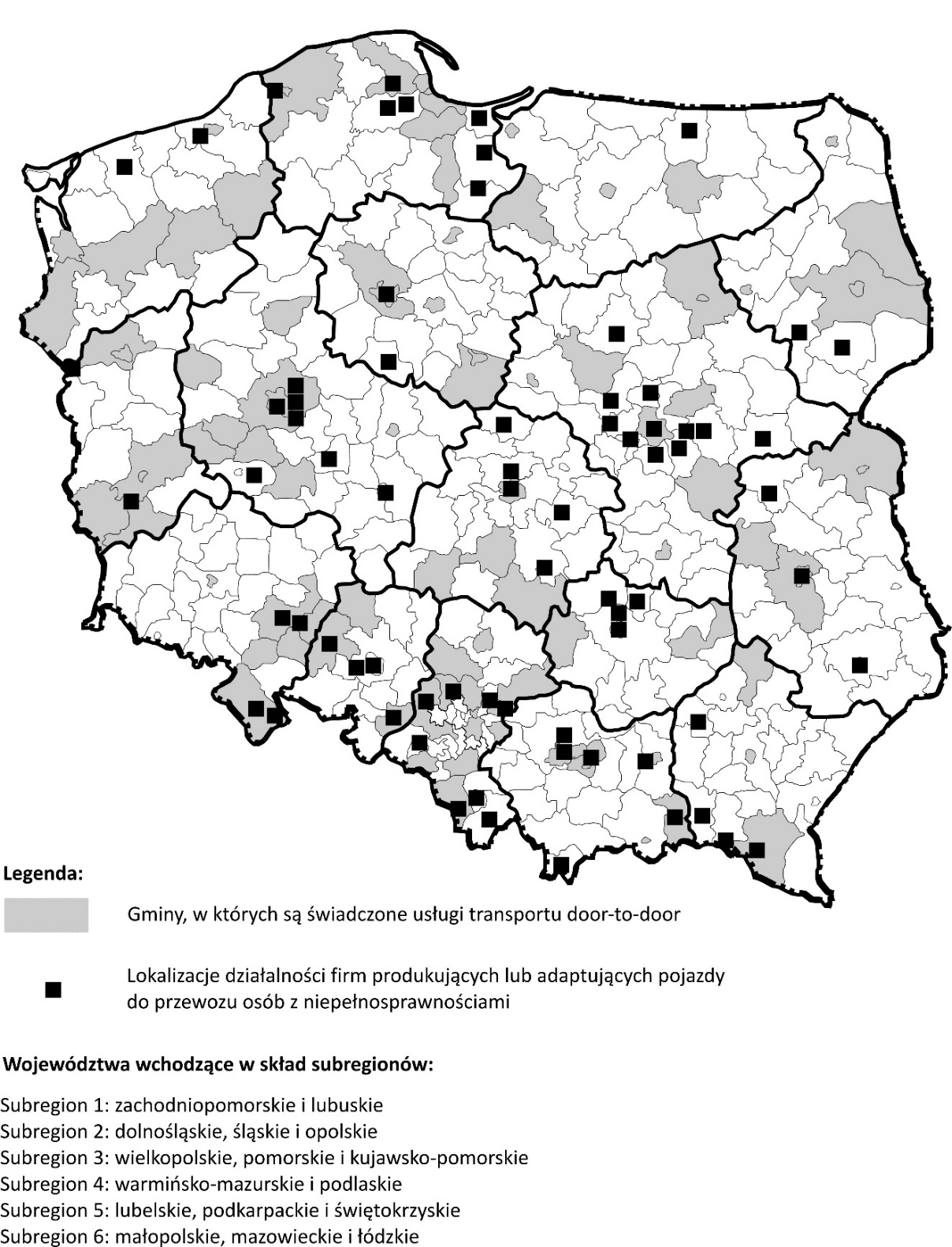 Ankieta dla JSTWprowadzenieSzanowna Pani/Szanowny Panie,Nazywam się ….. i reprezentuję agencję badawczą Bluehill sp. z o.o., która na zlecenie Państwowego Funduszu Rehabilitacji Osób Niepełnosprawnych (PFRON), prowadzi badanie będące częścią projektu pozakonkursowego w ramach PO WER 2014-2020 „Usługi indywidualnego transportu door-to-door oraz poprawa dostępności architektonicznej wielorodzinnych budynków mieszkalnych”.Obecnie projekt jest na etapie koncepcyjnym, dlatego zwracamy się do Państwa w celu pozyskania informacji, które posłużą do przygotowania i przeprowadzenia konkursu grantowego dla JST.Niniejsze badanie ma charakter anonimowy, a uzyskane wyniki posłużą do określenia ram i zasad konkursowych.Metryka:Województwo (do pobrania z bazy)Typ JST (do pobrania z bazy)Liczba ludności (do pobrania z bazy)Liczba osób z niepełnosprawnością zamieszkałych na terenie JST Proszę podać szacunkową liczbę osób z niepełnosprawnością zamieszkałych na terenie Państwa JST.…Wsparcie potrzeb transportowych:Czy Państwa JST zapewnia osobom z potrzebą wsparcia w zakresie mobilności, w tym osobom z niepełnosprawnościami usługi w zakresie transportu? 1. Tak 2. NieCzy na terenie Państwa JST funkcjonują podmioty świadczące usługi transportowe na rzecz osób z potrzebą wsparcia w zakresie mobilności, w tym osób z niepełnosprawnościami? 1. Tak2. Nie3. Nie mam takiej wiedzy (Ankieter nie odczytuje odpowiedzi)->jeśli w p1, p2 odp. „NIE” lub „Nie wiem”, przejdź do sekcji IICzy w zakres usług transportowych dla osób z potrzebą wsparcia w zakresie mobilności, w tym osób z niepełnosprawnościami wchodzi indywidualny transport z miejsca wskazanego przez usługobiorcę do miejsca docelowego (od drzwi do drzwi)? 1. Tak 2. NieCzy usługa jest odpłatna dla osób uprawnionych do korzystania z niej? 1. Tak – jest pełnopłatna ->pomiń p6, p72. Tak –częściowa odpłatność (w jakim %?)3. Nie -> pomiń p54. Model mieszany – uzależniony od sytuacji osoby Jakie kryteria są brane pod uwagę przy ustalaniu odpłatności usługi? (wybór wielokrotny)1. Stopień niepełnosprawności2. Sytuacja materialna3. Cel transportu4. Inne kryteria, jakie?...........Z jakich środków Państwa JST finansuje/dofinansowuje ułatwienia transportowe dla osób z potrzebą wsparcia w zakresie mobilności, w tym osób z niepełnosprawnościami? (wybór wielokrotny)1. Środki własne JST2. PFRON3. Dotacje celowe 4. Inne środki, jakie? …..Jakie koszty ponosi Państwa JST w związku z ułatwieniami transportowymi dla osób z potrzebą wsparcia w zakresie mobilności, w tym osób z niepełnosprawnościami z miejsca zamieszkania do miejsca docelowego (od drzwi do drzwi) w ujęciu rocznym?1. Roczny …………………W jakiej formule realizowane są ułatwienia transportowe od drzwi do drzwi? (wybór wielokrotny)1. Jednostka samorządowa samodzielnie realizuje usługę kto jest odpowiedzialny za usługę (jednostka budżetowa)?..........2. Jednostka wybiera usługodawcę w drodze postępowania publicznegoPZP (Prawo Zamówień Publicznych)Zapytanie ofertoweInna forma…Ile podmiotów złożyło ofertę w ostatnim postępowaniu?......Czy wyłonili Państwo wykonawcę usługi? TAK NIE 3. Jednostka realizuje usługę w trybie zlecenia zadań publicznych organizacjom pozarządowym4. W formule mieszanej, jakiej?............Iloma pojazdami dostosowanymi do przewozu osób z potrzebą wsparcia w zakresie mobilności, w tym osób z niepełnosprawnościami dysponuje Państwa JST lub podmiot odpowiedzialny za realizację usługi?……Ilu pracowników Państwa JST jest odpowiedzialnych za realizację usługi?1.Kierowcy…..2. Pozostały personel….Kto wchodzi w skład pozostałego personelu?.........Czy zasoby (kadrowe i finansowe) będące w posiadaniu Państwa JST pozwalają na pełne zaspokojenie potrzeb transportowych osób z potrzebą wsparcia w zakresie mobilności, w tym osób z niepełnosprawnościami? Zadaj jeśli w p8->odp.11. Tak2. NieW jakim stopniu te potrzeby są zrealizowane?......... (w %)Czy pracownicy oddelegowani do realizacji usługi muszą posiadać dodatkowe kwalifikacje? Zadaj jeśli w p8->odp.11. Tak, jakie?.........Czy jednostka zapewnia szkolenia umożliwiające pozyskanie tych kwalifikacji?TakNie2. NieW jakiej formie zatrudnione są osoby odpowiedzialne za realizację usługi? (wybór wielokrotny) Zadaj jeśli w p8->odp.11. Umowa o pracę na czas określony2. Umowa o pracę na czas nieokreślony3. Umowa cywilnoprawna4. Inna forma, jaka?.........Jaka jest podstawa dysponowania przez Państwa pojazdami dostosowanymi do przewozu osób z potrzebą wsparcia w zakresie mobilności, w tym osób z niepełnosprawnościami? (wybór wielokrotny) Zadaj jeśli w p8->odp.11. Zakup – zadaj p14.12. Leasing – zadaj p14.23. Najem długoterminowy4. Najem krótkoterminowy5. Inna forma, jaka?......Jaki był średni koszt zakupu pojazdu?Jaka jest średnia wartość raty leasingowej?Z jakich środków sfinansowano/finansowane są pojazdy? (wybór wielokrotny) Zadaj jeśli w p8->odp.11. Środki własne JST2. PFRON3. Fundusze EU4. Dotacje celowe 5. Inne środki, jakie? …..W jaki sposób Państwa JST ustala szacunkową wartość zamówienia na usługi transportu od drzwi do drzwi osób z potrzebą wsparcia w zakresie mobilności, w tym osób z niepełnosprawnościami (wybór wielokrotny) Zadaj jeśli w p8->odp.2 lub 3 lub 41. Na podstawie zapotrzebowania zgłaszanego przez jednostki organizacyjne (np. OPS)2. Na podstawie konsultacji społecznych3. Na podstawie liczby osób z potrzebą wsparcia w zakresie mobilności, w tym osób z niepełnosprawnościami zamieszkałych na terenie JST4. W inny sposób, jaki?.......Jakie kryteria brane są pod uwagę podczas procedury wyboru usługodawców?. Zadaj jeśli w p8->odp.2 lub 3 lub 41. Cena2. Doświadczenie3. Dostępność (dni/godziny) 4. Potencjał techniczny5. Potencjał kadrowy 6. Inne kryteria, jakie? 17.1 Jaka była waga poszczególnych kryteriów branych pod uwagę podczas postępowania?KAFETERIA: Pozycje wybrane w p17Czy umowa zawierana z zewnętrznym usługodawcą obejmuje wszystkie koszty związane z realizacją usług transportowych? Zadaj jeśli w p8->odp.2 lub 3 lub 41. Tak – umowa obejmuje wszelkie koszty2. Nie – JST przejmuje część kosztów, jakich?....Ile przewozów zrealizowano w ostatnim roku oraz dla ilu osób (jeśli okres świadczenia usług jest krótszy to w tym okresie)?……….. przewozów dla …….. osóbCzy usługa przewiduje jakieś limity dla osób z potrzebą wsparcia w zakresie mobilności, w tym osób z niepełnosprawnościami? (wybór wielokrotny)1. Liczba przejazdów w danym okresie czasu2. Liczba kilometrów w danym okresie czasu3. Inne ograniczenia, jakie?...4. NieCzy osoby, które osiągnęły limit tracą możliwość korzystania z usług?1. Tak2. Nie, lecz wiąże się to z opłatą (w jakiej wysokości?) …….3. Nie, lecz wiąże się to z pozafinansowymi ograniczeniami, jakimi?......W jakiej formie osoby uprawnione do korzystania z usługi zgłaszają swoje zapotrzebowanie? (wybór wielokrotny)1. Telefonicznie2. Mailowo3. Poprzez formularz zgłoszeniowy – elektroniczny4. Poprzez formularz zgłoszeniowy – fizyczny5. W inny sposób, jaki?.....Czy w toku świadczenia usługi pojawiły się jakieś problemy? (wybór wielokrotny)1. Odwoływanie usługi po przyjeździe kierowcy2. Brak możliwości realizacji wszystkich zgłoszeń ze względu na brak pojazdów dostosowanych do wszystkich osób3. Niedostateczna liczba pojazdów do obsługi wszystkich zgłoszeń4. Brak możliwości realizacji wszystkich zgłoszeń ze względu na zapisy regulaminu (zgłoszenia niezgodne z założeniami usługi)5. Brak możliwości realizacji wszystkich zgłoszeń ze względu na pory dnia, w których napływają zgłoszenia osób z potrzebą wsparcia w zakresie mobilności, w tym osób z niepełnosprawnościami6. Inne problemy, jakie?....Czy usługa pozwala na przejazd z osobą uprawnioną, innych osób lub rzeczy? (wybór wielokrotny)1. Tak – osób2. Tak – zasobów (rzeczy osobiste, bagaże)3. Tak – zasobów niestandardowych (np. pies przewodnik)4. NieCzy jednostka zbiera informacje na temat celów zamawiania usługi?1. Tak2. NieCzy Państwa JST zbiera informacje na temat charakterystyki osób z potrzebą wsparcia w zakresie mobilności, w tym osób z niepełnosprawnościami korzystających z usług?1. Tak2. Nie Jeśli P25 i P26=1 Ankieter: czy mogłabym/mógłbym poprosić o przesłanie drogą elektroniczną posiadanych przez Państwa, zanonimizowanych danych dotyczących celów przejazdów oraz charakterystyki osób korzystających z usług? Adres mailowy ……..W jaki sposób weryfikowane są uprawnienia osób korzystających z usługi? (wybór wielokrotny)1. Poprzez wpis osoby do rejestru2. Poprzez okazanie orzeczenia o niepełnosprawności3. Poprzez dokument wydawany przez Jednostkę4. W inny sposób, jaki?..........Adaptacje architektoniczne w budynkach mieszkalnychCzy Państwa JST posiada informacje na temat skali potrzeb w zakresie dostępności architektonicznej budynków wielorodzinnych dla osób z potrzebą wsparcia w zakresie mobilności, w tym osób z niepełnosprawnościami?1. Tak2. NieW jaki sposób pozyskiwane są te informacje? (wybór wielokrotny)1. Zgłoszenia zarządców/spółdzielni2. Audyt/analiza zasobów będących w posiadaniu jednostki3. Zgłoszenia osób z potrzebą wsparcia w zakresie mobilności, w tym osób z niepełnosprawnościami4. Zgłoszenia organizacji pozarządowych 5. Zgłoszenia społeczności lokalnych6. Analizy Powiatowego Inspektoratu Nadzoru Budowlanego7. W inny sposób, jaki?[Nie zadawać tego pytania przedstawicielom powiatów] Ile budynków wymaga adaptacji wg Państwa szacunków?………Czy dokumenty strategiczne Państwa JST odnoszą się do problemu dostępności architektonicznej budynków wielorodzinnych dla osób z potrzebą wsparcia w zakresie mobilności, w tym osób z niepełnosprawnościami na jej terenie?1. Tak2. NieCzy Państwa JST posiada program wsparcia dla zarządców/spółdzielni w zakresie zwiększania dostępności budynków mieszkalnych dla osób z potrzebą wsparcia w zakresie mobilności, w tym osób z niepełnosprawnościami?1. Tak2. NieCzy w ostatnich 3 latach Państwa JST współfinansowała lub finansowała prace adaptacyjne budynków wielorodzinnych dla osób z potrzebą wsparcia w zakresie mobilności, w tym osób z niepełnosprawnościami?1. Tak – budynki nie będące w zasobach JednostkiWspółfinansowanieLiczba budynków…. Wartość dofinansowania…….FinansowanieLiczba budynków…. Wartość dofinansowania…….2. Tak – budynki będące w zasobach Jednostki (lub w których znajdują się zasoby gminy np. mieszkania socjalne)WspółfinansowanieLiczba budynków…. Wartość dofinansowania…….FinansowanieLiczba budynków…. Wartość dofinansowania…….3. NieZ jakich środków sfinansowano/ finansowane są prace adaptacyjne? (wybór wielokrotny) Zadaj jeśli w p33->odp.1 lub 21. Środki własne JST2. PFRON3. Fundusze EU4. Dotacje celowe 5. Inne środki, jakie? …..Z jakiego powodu Państwa JST nie angażowała się w prace adaptacyjne? (wybór wielokrotny) Zadaj tylko jeśli p.33.3 1. Ograniczenia środków budżetowych2. Brak zgłaszanych potrzeb3. Brak zweryfikowanych potrzeb4. Ograniczenia w pozyskaniu finansowania zewnętrznego5. Inne powody, jakie?..........Jaki był zakres prowadzonych prac adaptacyjnych? (wybór wielokrotny) Zadaj jeśli w p33->odp.1 lub 21. Budowa podjazdów do wejścia głównego2. Dostosowanie klatek schodowych dla osób z potrzebą wsparcia w zakresie mobilności, w tym osób z niepełnosprawnościami3. Montaż wind4. Montaż dźwigów osobowych5. Montaż barierek i poręczy dla osób z potrzebą wsparcia w zakresie mobilności, w tym osób z niepełnosprawnościami6. Montaż automatycznego oświetlenia7. Montaż oznaczeń dla osób z dysfunkcjami wzroku8. Rozwiązania bezprogowe9. Inny zakres, jaki?.....Ile poszczególnych typów prac adaptacyjnych zostało zrealizowanych? (tylko odpowiedzi zaznaczone w p9)1. Budowa podjazdów do wejścia głównego2. Dostosowanie klatek schodowych dla osób z potrzebą wsparcia w zakresie mobilności, w tym osób z niepełnosprawnościami3. Montaż wind4. Montaż dźwigów osobowych5. Montaż barierek i poręczy dla osób z potrzebą wsparcia w zakresie mobilności, w tym osób z niepełnosprawnościami6. Montaż automatycznego oświetlenia7. Montaż oznaczeń dla osób z dysfunkcjami wzroku8. Rozwiązania bezprogowe9. Inny zakres, jaki?.....Z jakimi trudnościami wiąże się realizacja prac adaptacyjnych w budynkach wielorodzinnych? (wybór wielokrotny)1. Uzgodnienia właścicielskie2. Sprzeciw mieszkańców3. Trudności projektowe4. Kosztochłonność inwestycji5. Trudności prawne6. Uzyskiwanie zgód budowlanych7. Identyfikacja optymalnego zakresu prac8. Dostępność podmiotów realizujących takie usługi9. Inne, jakie?...........Dziękuję za udział w badaniu.Ankieta dla podmiotów realizujących usługi transportoweWprowadzenieSzanowna Pani/Szanowny Panie,Nazywam się ….. i reprezentuję agencję badawczą Bluehill sp. z o.o., która na zlecenie Państwowego Funduszu Rehabilitacji Osób Niepełnosprawnych (PFRON), prowadzi badanie związane z realizacją projektu pozakonkursowego, w ramach Programu Operacyjnego Wiedza Edukacja Rozwój 2014-2020, pt. „Usługi indywidualnego transportu door-to-door oraz poprawa dostępności architektonicznej wielorodzinnych budynków mieszkalnych”.	Projekt dotyczy upowszechnienia indywidualnych usług transportowych dla osób z potrzebą wsparcia w zakresie mobilności, w tym osób z niepełnosprawnościami. Czy mogę zająć Pani/Panu kilka minut w celu przeprowadzenia krótkiej ankiety?Niniejsze badanie ma charakter anonimowy.Metryka:Województwo (zaciągane z bazy)Typ JST w którym zarejestrowana jest organizacja (zaciągane z bazy)1. Gmina miejska2. Gmina wiejska3. Gmina miejsko-wiejskaTyp organizacji (zaciągane z bazy)1. Jednoosobowa działalność gospodarcza2. Przedsiębiorstwo prywatne3. Przedsiębiorstwo publiczne4. Organizacja pozarządowa5. Inna organizacja, jaka?....Wielkość organizacji (zaciągane z bazy)1. Mikro (1-9 pracowników)2. Małe (10-49 pracowników)3. Średnie (50-249 pracowników)4. Duże (250+ pracowników)Jaki jest obszar działalności Pana/Pani firmy?1. Obszar Gminy2. Obszar międzygminny3. Obszar powiatu4. Obszar międzypowiatowy5. Obszar województwa6. Obszar kilku województw7. OgólnopolskiGłówny obszar działalności – zgodnie z PKD 2007 (zaciągane z bazy)Wsparcie potrzeb transportowych:Czy Pana(i) podmiot świadczy usługi transportowe typu od drzwi do drzwi (tj. z miejsca wskazanego przez usługobiorcę do wskazanego miejsca docelowego) na rzecz osób z potrzebą wsparcia w zakresie mobilności, w tym osób z niepełnosprawnościami? ?1. Tak  zadaj p62. Nie -> zadaj p2Czy Pana(i) podmiot rozważa świadczenie usług transportowych typu od drzwi do drzwi na rzecz osób z potrzebą wsparcia w zakresie mobilności, w tym osób z niepełnosprawnościami w przyszłości? ?1. Tak zadaj p42. Nie ->zadaj p3Z jakiego powodu Pana(i) organizacja nie świadczy i nie planuje świadczyć usług transportowych typu od drzwi do drzwi na rzecz osób z potrzebą wsparcia w zakresie mobilności, w tym osób z niepełnosprawnościami? (wybór wielokrotny)1. Popyt na usługi tego typu jest mały2. Koszt specjalistycznych środków transportu jest wysoki3. Z powodu braków kadrowych4. Koszt specjalistycznych szkoleń jest wysoki 5. Konkurencja na rynku jest duża6. Inne powody, jakie?Od czego Pana(i) podmiot uzależnia rozpoczęcie świadczenia usług transportowych typu od drzwi do drzwi na rzecz osób z potrzebą wsparcia w zakresie mobilności, w tym osób z niepełnosprawnościami? (wybór wielokrotny)1. Od większego popytu na usługi tego typu2. Od pozyskania dotacji na zakup środków transportu3. Od pozyskania dotacji na szkolenia personelu4. Od subsydiowania usług tego typu przez administrację5. Od innych czynników, jakich?Który z tych powodów ma największe/decydujące znaczenie? – Zakończ ankietęNa jakich zasadach Pani/Pana podmiot świadczy usługi transportowe typu od drzwi do drzwi na rzecz osób z potrzebą wsparcia w zakresie mobilności, w tym osób z niepełnosprawnościami?1. Na zasadach rynkowych – z pełną odpłatnością – zakończ ankietę2. Na zasadach umowy z jednostką samorządu terytorialnego3. Na zasadach umowy z organizacją/organizacjami pozarządowymi4. Na zasadach współpracy z innymi organizacjami5. Na innych zasadach, jakich?......Czy usługa jest odpłatna dla osób uprawnionych do korzystania z niej? 1. Tak – jest pełnopłatna ->pomiń p7, p82. Tak – jest częściowo odpłatna, cześć płatności jest subsydiowana przez JST lub inną jednostkę budżetową (w jakim %?) 3. Nie 4. Model mieszany – uzależniony od sytuacji osoby W jaki sposób rozliczają się Państwo z jednostką subsydiującą usługi transportowe od drzwi do drzwi?1. Ryczałt – od kursu2. Stawka kilometrowa3. Stawka minutowa/godzinna 4. W inny sposób, jaki?W jakiej formule podjęli Państwo współpracę z jednostką subsydiującą usługi transportowe od drzwi do drzwi? (wybór wielokrotny)1. W drodze postępowania publicznegoPZP (ankieter wyjaśnia, że chodzi o postępowania, prowadzone zgodnie z ustawą Prawo Zamówień Publicznych) Zapytanie ofertoweInna forma…2. W trybie zlecenia zadań publicznych organizacjom pozarządowym3. W innym trybie, jakim?............Iloma pojazdami dostosowanymi do przewozu osób z potrzebą wsparcia w zakresie mobilności, w tym osób z niepełnosprawnościami Państwo dysponują?……Ilu pracowników jest odpowiedzialnych za realizację usługi transportu od drzwi do drzwi na rzecz osób z potrzebą wsparcia w zakresie mobilności, w tym osób z niepełnosprawnościami?1. Kierowcy…..2. Pozostały personel….Kto wchodzi w skład pozostałego personelu?.........Czy zasoby będące w posiadaniu Pani/Pana podmiotu pozwalają na pełne zaspokojenie potrzeb w zakresie usług transportowych osób z potrzebą wsparcia w zakresie mobilności, w tym osób z niepełnosprawnościami?1. Tak2. NieW jakim stopniu te potrzeby są zrealizowane?......... (w %)Jaka jest podstawa dysponowania przez Państwa pojazdami dostosowanymi do przewozu osób z potrzebą wsparcia w zakresie mobilności, w tym osób z niepełnosprawnościami? (wybór wielokrotny)1. Zakup – zadaj p122. Leasing – zadaj p133. Najem długoterminowy4. Najem krótkoterminowy5. Inna forma, jaka?......Jaki był średni koszt zakupu pojazdu?……Jaka jest średnia wartość raty leasingowej?…….Ile przewozów na rzecz osób z potrzebą wsparcia w zakresie mobilności, w tym osób z niepełnosprawnościami zrealizowali Państwo w ostatnim roku oraz dla ilu osób (jeśli okres świadczenia usług jest krótszy to w tym okresie?……….. przewozów dla …….. osóbCzy usługa subsydiowana przewiduje jakieś limity dla osób z potrzebą wsparcia w zakresie mobilności, w tym osób z niepełnosprawnościami? (wybór wielokrotny)1. Liczba przejazdów w danym okresie czasu2. Liczba kilometrów w danym okresie czasu3. Inne ograniczenia, jakie?...4. NieCzy osoby, które osiągnęły limit tracą możliwość korzystania z usług?1. Tak2. Nie, lecz wiąże się to z opłatą (w jakiej wysokości?) …….3. Nie, lecz wiąże się to z pozafinansowymi ograniczeniami, jakimi?......W jakiej formie osoby z potrzebą wsparcia w zakresie mobilności, w tym osoby z niepełnosprawnościami mogą zamówić usługę transportu? (wybór wielokrotny)1. Telefonicznie2. Mailowo3. Poprzez formularz zgłoszeniowy – elektroniczny4. Poprzez formularz zgłoszeniowy – fizyczny5. W inny sposób, jaki?.....Czy w toku świadczenia usługi pojawiły się jakieś problemy? (wybór wielokrotny)1. Odwoływanie usługi po przyjeździe kierowcy2. Brak możliwości realizacji wszystkich zgłoszeń ze względu na brak pojazdów dostosowanych do wszystkich osób3. Niedostateczna liczba pojazdów do obsługi wszystkich zapytań zgłoszeń4. Brak możliwości realizacji wszystkich zgłoszeń ze względu na zapisy regulaminu (zgłoszenia niezgodne z założeniami usługi)5. Brak możliwości realizacji wszystkich zgłoszeń ze względu na pory dnia, w których napływają zgłoszenia osób z potrzebą wsparcia w zakresie mobilności, w tym osób z niepełnosprawnościami6. Inne problemy, jakie?....Czy usługa pozwala na przejazd z osobą uprawnioną innych osób lub rzeczy? (wybór wielokrotny) 1. Tak – osób2. Tak – zasobów (rzeczy osobiste, bagaże)3. Tak – zasobów niestandardowych (np. pies przewodnik)4. NieJakie są najczęstsze powody/motywy korzystania przez osoby z potrzebą wsparcia w zakresie mobilności, w tym osoby z niepełnosprawnościami z usług transportowych od drzwi do drzwi? (wybór wielokrotny)1. Wizyty w placówkach rehabilitacyjnych/leczniczych2. Dojazd do pracy3. Dojazd do placówki edukacyjnej4. Dojazd na uczelnię5. Sprawy prywatne6. Nie mam informacji na ten tematW jaki sposób weryfikowane są uprawnienia osób korzystających z usługi? (wybór wielokrotny)1. Poprzez wpis osoby do rejestru2. Poprzez okazanie orzeczenia o niepełnosprawności3. Poprzez dokument wydawany przez zlecającego usługę4. W inny sposób, jaki?..........Dziękuję za udział w badaniu.Ankieta dla podmiotów zajmujących się sprzedażą i adaptacją pojazdówKwestionariusz wywiadu CATI/CAWI z podmiotami produkującymi pojazdyWprowadzenieSzanowna Pani/Szanowny Panie,Nazywam się ….. i reprezentuję agencję badawczą Bluehill sp. z o.o., która na zlecenie Państwowego Funduszu Rehabilitacji Osób Niepełnosprawnych (PFRON), prowadzi badanie związane z realizacją projektu pozakonkursowego, w ramach Programu Operacyjnego Wiedza Edukacja Rozwój 2014-2020, pt. „Usługi indywidualnego transportu door-to-door oraz poprawa dostępności architektonicznej wielorodzinnych budynków mieszkalnych”.Projekt dotyczy upowszechnienia usług, związanych z produkcją i adaptacją pojazdów przeznaczonych do przewozu osób z potrzebą wsparcia w zakresie mobilności, w tym osób z niepełnosprawnościami. Czy mogę zająć Pani/Panu kilka minut w celu przeprowadzenia krótkiej ankiety?Niniejsze badanie ma charakter anonimowy.Metryka:Województwo (z bazy)Typ JST w którym zarejestrowana jest organizacja (z bazy)1. Gmina miejska2. Gmina wiejska3. Gmina miejsko-wiejskaTyp organizacji (z bazy)1. Jednoosobowa działalność gospodarcza2. Przedsiębiorstwo prywatne3. Przedsiębiorstwo publiczne4. Organizacja pozarządowa5. Inna organizacja, jaka?....Wielkość organizacji (z bazy)1. Mikro (1-9 pracowników)2. Małe (10-49 pracowników)3. Średnie (50-249 pracowników)4. Duże (250+ pracowników)Jaki jest obszar działalności Pana/Pani firmy?1. Obszar Gminy2. Obszar międzygminny3. Obszar powiatu4. Obszar międzypowiatowy5. Obszar województwa6. Obszar kilku województw7. OgólnopolskiGłówny obszar działalności – zgodnie z PKD 2007 (z bazy)DziałalnośćProszę wskazać, jaki jest zakres prowadzonej przez Państwa działalności? (wybór wielokrotny)1. Sprzedaż samochodów nowych2. Sprzedaż samochodów używanych3. Serwis samochodów4. Modyfikacje i adaptacje samochodów –zadaj p35. Usługi finansowe – dot. zakupu samochodów6. Inny zakres, jaki?............Czy w swojej ofercie posiadają lub posiadali Państwo w przeszłości samochody dostosowane dla osób z potrzebą wsparcia w zakresie mobilności, w tym osób z niepełnosprawnościami?1. Tak – posiadamy obecnie – aktywuje blok pytań „SPRZEDAŻ”2. Tak – posiadaliśmy w przeszłości3. Nie – lecz zamierzamy posiadać4. Nie Czy modyfikacje i adaptacje samochodów, którymi się Państwo zajmują obejmują również ich dostosowanie dla osób z potrzebą wsparcia w zakresie mobilności, w tym osób z niepełnosprawnościami?1. Tak – aktywuje blok pytań „ADAPTACJE”2. NieJeśli w p2 i p3 odp. „NIE” – zakończ badanieSprzedażIle typów samochodów przystosowanych do przewożenia osób z potrzebą wsparcia w zakresie mobilności, w tym osób z niepełnosprawnościami posiadają Państwo w swojej stałej ofercie?……..Czy są to pojazdy fabrycznie dostosowane do potrzeb osób z niepełnosprawnościami?1. Tak2. Częściowo – zadaj p6, p11.2, p143. Nie – zadaj p6, p11.2, p14Jakie typy samochodów dostosowanych dla osób z potrzebą wsparcia w zakresie mobilności, w tym osób z niepełnosprawnościami posiadają Państwo w swojej ofercie? (wybór wielokrotny)1. Sedan2. Coupe3. Hatchback4. Minivany5. SUV6. Vany7. Inne, jakie?.......Jakiej marki są to pojazdy?………….Czy planują Państwo włączenie do oferty nowych samochodów przystosowanych do przewożenia osób z potrzebą wsparcia w zakresie mobilności, w tym osób z niepełnosprawnościami w kolejnych latach?1. Tak2. NieNie wiem (Odpowiedź ukryta, ankieter nie odczytuje)Kto dokonuje modyfikacji pojazdów? (wybór wielokrotny)1. Współpracujemy z partnerami zewnętrznymi – iloma?.......2. Samodzielnie dokonujemy modyfikacji na zlecenie klienta – aktywuje blok pytań „ADAPTACJE”3. Inna forma, jaka?.....W jakie elementy najczęściej są wyposażone samochody? (wybór wielokrotny)1. Dźwigi osobowe2. Dodatkowe czujniki3. Przestrzeń na wózek inwalidzki4. Zmodyfikowany układ sterowania5. Przestrzeń dla osób leżących6. Dodatkowe zaczepy, pasy i zabezpieczenia7. Dodatkowe pulpity sterowania8. Rampy9. Obniżona podłoga10 Specjalistyczne fotele11. Inne, jakie?...........Kim są Państwa klienci? (wybór wielokrotny)1. Placówki medyczne2. Placówki rehabilitacyjne3. Jednostki samorządu terytorialnego lub ich jednostki budżetowe4. Klienci indywidualni5. Firmy6. Inne, jakie?..........Tylko jeśli P1.4. O ile droższy (szacunkowo, w %) jest samochód zaadaptowany dla osób z potrzebą wsparcia w zakresie mobilności, w tym osób z niepełnosprawnościami w porównaniu do jego standardowej wersji?……….Czy Państwa klienci mają możliwość otrzymania rabatu?1. Tak, na jakich zasadach?.......2. NieIle pojazdów dostosowanych do przewozu osób z potrzebą wsparcia w zakresie mobilności, w tym osób z niepełnosprawnościami są Państwo w stanie dostarczyć w ciągu roku?11.1 Pojazdy fabrycznie nowe ……….11.2 Pojazdy adaptowane ………..Ile pojazdów dostosowanych do przewozu osób z potrzebą wsparcia w zakresie mobilności, w tym osób z niepełnosprawnościami dostarczyli Państwo w ostatnim roku (2019)?……….Czy w razie wystąpienia większego popytu na pojazdy dostosowane do przewozu osób z potrzebą wsparcia w zakresie mobilności, w tym osób z niepełnosprawnościami byliby Państwo w stanie zwiększyć podaż?1. Tak – w jakim stopniu? – proszę wskazać procentowo w odniesieniu do liczby dostarczonych pojazdów w 2019r. …..2. Nie – dlaczego?...........Czy pojazdy dostosowane do przewozu osób z potrzebą wsparcia w zakresie mobilności, w tym osób z niepełnosprawnościami podlegają gwarancji na zasadach producenta?1. Tak2. Nie AdaptacjeJakie adaptacje pojazdów wykonują Państwo dla osób z potrzebą wsparcia w zakresie mobilności, w tym osób z niepełnosprawnościami? (wybór wielokrotny)1. Dźwigi osobowe2. Dodatkowe czujniki3. Przestrzeń na wózek inwalidzki4. Zmodyfikowany układ sterowania5. Przestrzeń dla osób leżących6. Dodatkowe zaczepy, pasy i zabezpieczenia7. Dodatkowe pulpity sterowania8. Rampy9. Obniżona podłoga10 Specjalistyczne fotele11. Inne, jakie?...........Kim są Państwa klienci? (wybór wielokrotny)1. Placówki medyczne2. Placówki rehabilitacyjne3. Jednostki samorządu terytorialnego, lub jednostki budżetowe4. Klienci indywidualni5. Firmy6. Inne, jakie?..........Czy dokonywane przez Państwa adaptacje są audytowane lub certyfikowane?1. Tak, przez kogo?..........2. NieCzy dokonują Państwo adaptacji wszystkich typów pojazdów?1. Tak2. Nie – wyłącznie nowe pojazdy3. Nie – nie wszystkie klasy pojazdów, jakie?.........4. Nie – wyłącznie wybrane marki pojazdówCzy przeprowadzone modyfikacje są objęte gwarancją?1. Tak – jeśli samochód jest nowy nie traci gwarancji producenta2. Tak – klient otrzymuje naszą gwarancję3. NieJaki jest szacunkowy koszt realizacji wymienionych adaptacji? (Ankieter odczytuje tylko odpowiedzi wybrane w p1) (wybór wielokrotny)1. Dźwigi osobowe2. Dodatkowe czujniki3. Przestrzeń na wózek inwalidzki4. Zmodyfikowany układ sterowania5. Przestrzeń dla osób leżących6. Dodatkowe zaczepy, pasy i zabezpieczenia7. Dodatkowe pulpity sterowania8. Rampy9. Obniżona podłoga10 Specjalistyczne fotele11. Inne, jakie?...........Ankieta dla podmiotów adaptujących budynkiWprowadzenieSzanowna Pani/Szanowny Panie,Nazywam się ….. i reprezentuję agencję badawczą Bluehill sp. z o.o., która na zlecenie Państwowego Funduszu Rehabilitacji Osób Niepełnosprawnych (PFRON), prowadzi badanie realizowane w ramach projektu pozakonkursowego, w ramach Programu Operacyjnego Wiedza Edukacja Rozwój 2014-2020, pt. „Usługi indywidualnego transportu door-to-door oraz poprawa dostępności architektonicznej wielorodzinnych budynków mieszkalnych”.Projekt dotyczy upowszechnienia usług, związanych z adaptacją części wspólnych budynków mieszkalnych dla osób z potrzebą wsparcia w zakresie mobilności, w tym osób z niepełnosprawnościami. Czy mogę zająć Pani/Panu kilka minut w celu przeprowadzenia krótkiej ankiety?Niniejsze badanie ma charakter anonimowy.Metryka:Województwo (z bazy)Typ JST w którym zarejestrowana jest organizacja (z bazy)1. Gmina miejska2. Gmina wiejska3. Gmina miejsko-wiejskaTyp organizacji (z bazy)1. Jednoosobowa działalność gospodarcza2. Przedsiębiorstwo prywatne3. Przedsiębiorstwo publiczne4. Organizacja pozarządowa5. Inna organizacja, jaka?....Wielkość organizacji (z bazy)1. Mikro (1-9 pracowników)2. Małe (10-49 pracowników)3. Średnie (50-249 pracowników)4. Duże (250+ pracowników)Jaki jest obszar działalności Pani/Pana firmy?1. Obszar Gminy2. Obszar międzygminny3. Obszar powiatu4. Obszar międzypowiatowy5. Obszar województwa6. Obszar kilku województw7. OgólnopolskiGłówny obszar działalności – zgodnie z PKD 2007 (z bazy) Adaptacje architektoniczne w budynkach mieszkalnychJaki jest profil działalności Państwa organizacji?(wybór wielokrotny)1. Prace ogólnobudowlane2. Prace wykończeniowe3. Prace instalacyjneInstalacje elektryczneInstalacje wodno-kanalizacyjneInstalacje cieplne4. Prace murarskie5. Prace termoizolacyjne6. Konstrukcje architektoniczne7. Inne, jakie?......Czy Państwa firma byłaby w stanie wykonać następujące prace? (wybór wielokrotny)1. Budowa podjazdów do wejścia głównego2. Dostosowanie klatek schodowych dla osób z potrzebą wsparcia w zakresie mobilności, w tym osób z niepełnosprawnościami3. Montaż wind4. Montaż dźwigów osobowych5. Montaż barierek i poręczy dla osób z potrzebą wsparcia w zakresie mobilności, w tym osób z niepełnosprawnościami6. Montaż automatycznego oświetlenia7. Montaż oznaczeń dla osób z dysfunkcjami wzroku8. Rozwiązania bezprogowe9. Inny zakres, jaki?.....Czy Państwa firma wykonywała w ciągu ostatnich 3 lat prace, których celem była adaptacja części wspólnych budynków wielorodzinnych dla osób z potrzebą w zakresie mobilności, w tym osób z niepełnosprawnościami?1. Tak2. Nie – zakończ badanieJakie prace Państwo wykonywali w tym zakresie? (wybór wielokrotny)1. Budowa podjazdów do wejścia głównego2. Dostosowanie klatek schodowych dla osób z potrzebą wsparcia w zakresie mobilności, w tym osób z niepełnosprawnościami3. Montaż wind4. Montaż dźwigów osobowych5. Montaż barierek i poręczy w częściach wspólnych budynków dla osób z potrzebą wsparcia w zakresie mobilności, w tym osób z niepełnosprawnościami6. Montaż automatycznego oświetlenia w częściach wspólnych budynków wielorodzinnych7. Montaż oznaczeń dla osób z dysfunkcjami wzroku w częściach wspólnych budynków wielorodzinnych8. Rozwiązania bezprogowe w częściach wspólnych budynków wielorodzinnych9. Inny zakres (tylko prace wykonywane w częściach wspólnych budynków wielorodzinnych), jaki?.....Na zlecenie jakich klientów realizowali Państwo te prace? (wybór wielokrotny)1. Osoby fizyczne2. Firmy3. Spółdzielnie mieszkaniowe4. Wspólnoty mieszkaniowe5. Jednostki samorządu6. Organizacje pozarządowe7. Inne, jakie?............Czy jest Pan(i) w stanie wskazać przybliżony koszt prac, które Państwo wykonywali? (Ankieter odczytuje tylko odpowiedzi zaznaczone w p4.)Mam świadomość, że pytanie dotyczy szczegółowych danych, których najprawdopodobniej nie posiada Pani/Pan „pod ręką” dlatego chciał(a)bym poprosić Panią/Pana o ich weryfikację i przesłanie drogą mailową na adres …..Z jakimi trudnościami wiąże się realizacja prac adaptacyjnych w częściach wspólnych budynków wielorodzinnych? (wybór wielokrotny)1. Uzgodnienia właścicielskie2. Sprzeciw mieszkańców3. Trudności projektowe4. Kosztochłonność inwestycji5. Trudności prawne6. Uzyskiwanie zgód budowlanych7. Identyfikacja optymalnego zakresu prac8. Dostępność podmiotów realizujących takie usługi9. Inne, jakie?...........Czy po zakończeniu prac, poza protokołem odbioru przeprowadzany był dodatkowy audyt specjalistyczny?1. Tak2. NieDziękuję za udział w badaniu.Scenariusz wywiadu z JSTWprowadzenieDzień dobry,Nazywam się…… Chciał(a)bym porozmawiać z Panem/Panią na temat wsparcia osób z potrzebami w zakresie mobilności (w tym osób z niepełnosprawnościami) w zakresie transportowym oraz dostępności architektonicznej budynków mieszkalnych.Niniejszy wywiad jest realizowany na zlecenie Państwowego Funduszu Rehabilitacji Osób Niepełnosprawnych (PFRON), który realizuje projekt pozakonkursowy, w ramach Programu Operacyjnego Wiedza Edukacja Rozwój 2014-2020, pt. „Usługi indywidualnego transportu door-to-door* oraz poprawa dostępności architektonicznej wielorodzinnych budynków mieszkalnych”.Obecnie projekt jest na etapie koncepcyjnym, dlatego zwracamy się do przedstawicieli JST w celu pozyskania informacji, które posłużą do przygotowania i przeprowadzenia konkursu grantowego dla Samorządów.Niniejsze badanie ma charakter anonimowy, a uzyskane wyniki posłużą do określenia ram i zasad konkursowych.Czy wyraża Pani / Pan zgodę na rejestrację przebiegu wywiadu na potrzeby sporządzenia transkrypcji?Czas wywiadu nie powinien przekroczyć 45 minut.*Usługi door-to door (DtD) czyli usługi transportowe typu od drzwi do drzwi tj. z miejsca wskazanego przez usługobiorcę do wskazanego miejsca docelowego.Osoby z niepełnosprawnością i ich potrzebyJakie są potrzeby osób z niepełnosprawnościami w Państwa gminie/ powiecie? W jaki sposób identyfikujecie Państwo te potrzeby? Aspekt transportowyCzy Pana(i) JST zapewnia (samodzielnie lub we współpracy z innymi podmiotami) osobom z potrzebami z zakresu mobilności (w tym osobom z niepełnosprawnościami i seniorom) możliwość skorzystania z transportu indywidualnego? W jaki sposób? Czy udaje się w pełni zaspokoić potrzeby mieszkańców w tym zakresie? Jakie są bariery pełnego zaspokojenia potrzeb?[Jeśli nie] Czy widzą Państwo potrzebę podjęcia takich działań? Jakie warunki musiałyby zostać spełnione, aby Państwa jednostka uruchomiła tego typu usługi??Czy na terenie jednostki funkcjonują podmioty, które umożliwiają transport osobom z potrzebą wsparcia w zakresie mobilności (w tym osobom z niepełnosprawnościami i seniorom)? [Jeśli tak] Czy wie Pan(i) ile jest takich podmiotów i na jakiej zasadzie oferują te usługi?[Jeśli jednostka umożliwia usługę transportu DtD]Chciał(a)bym teraz nieco rozwinąć temat usług transportu DtD – tj. indywidualnego transportu z miejsc wskazanych przez usługobiorców do miejsc docelowych, realizowanych przez Pana(i) jednostkę. Zacznijmy od tego, w jaki sposób ta usługa jest organizowana? [Moderator: do uzyskania od respondenta:Czy jednostka wybiera usługodawcę zewnętrznego w postępowaniu publicznym?Czy jednostka zleca zadania publiczne NGO?Czy jednostka organizuje usługę samodzielnie?Jaka jednostka organizacyjna jest odpowiedzialna za realizację i/lub nadzór nad usługą?Kto był inicjatorem uruchomienia tej usługi w JST?Jakie osoby są uprawnione do skorzystania z usługi?Od kiedy jednostka wspiera osoby uprawnione w tym zakresie?[Jeśli usługa jest zlecana] Jakie kryteria biorą Państwo pod uwagę przy wyborze usługodawcy? Jakie aspekty precyzuje umowa pomiędzy JST i Zleceniobiorcą? Czy może Pan(i) przybliżyć te warunki? (posiadany tabor, personel i jego wykształcenie, liczba pojazdów, dostępność, obszar działania, czas reakcji) Na jaki okres czasu wybierany jest usługodawca? Ile podmiotów zgłosiło się w ostatnim prowadzonym postępowaniu?Z jakich środków finansowane jest to zlecenie? Czy umowa obejmuje wszelkie koszty związane z realizacją usługi?[Jeśli usługa jest realizowana samodzielnie] Czy może Pan(i) przybliżyć w jaki sposób podeszli Państwo do organizacji usługi transportu DtD dla osób z potrzebą wsparcia w zakresie mobilności, w tym osób z niepełnosprawnościami? Jak wyglądał ten proces? Iloma pojazdami Państwo dysponują? Jaki koszt ponieśli Państwo na zakup i/lub dostosowanie pojazdów? Czy są to pojazdy nowe? Jak wygląda kwestia ich serwisowania? Czy serwisowanie obejmuje również specjalistyczne wyposażenie? Czy Jednostka zatrudnia osoby zajmujące się wyłącznie tą usługą? Jaki jest profil kompetencyjny tych osób? Na jakich zasadach osoby uprawnione mogą korzystać z usługi transportu DtD? Czy jest ona dla nich odpłatna? [Jeśli tak] w jakim stopniu? Czy są jakieś ograniczenia w możliwości korzystania z usługi, np. limit podróży czy limit kilometrów? Jaki obszar – w rozumieniu geograficznym - obejmuje usługa? Czy z transportu może korzystać również opiekun podróżujący z osobą niepełnosprawną lub inny asystent osoby?Czy usługa jest dostosowana do osób z wszystkimi typami niepełnosprawności?Jakie jest zainteresowanie osób z uprawnionych tą usługą? Czy posiadana/zakontraktowana flota jest wystarczająca? W jaki sposób osoby uprawnione mogą zgłosić usługi zamówić usługę? (kontakt telefoniczny, on-line, inny?) Ile kursów dziennie/miesięcznie jest realizowanych? Czy zbierają Państwo informacje na temat celów podróży?[Jeśli tak] jakie są najczęstsze cele? Czy jest Pan(i) w stanie określić profil osoby, która najchętniej/najczęściej korzysta z tej usługi? Jaki odsetek osób uprawnionych korzysta z tej możliwości (szacunkowo)? W jaki sposób weryfikują Państwo czy dana osoba jest uprawniona do skorzystania z transportu?Czy Pana(i) zdaniem wszystkie osoby uprawnione do skorzystania z tej usługi mają wiedzę na ten temat? Jakie działania informacyjne/ promocyjne były podejmowane przez jednostkę w tym obszarze?Czy w trakcie realizacji usługi napotkali Państwo na jakieś trudności? Np. odwoływanie transportu? Jak Państwo sobie z tym radzą?Jak ogólnie ocenia Pan(i) świadczoną usługę? Czy widzicie Państwo potrzebę wprowadzenia jakichś zmian czy usprawnień? O jakich zmianach/usprawnieniach Państwo myślicie?Bariery architektoniczneChciał(a)bym przejść teraz do drugiego tematu, tj. niwelowania barier architektonicznych w budynkach wielorodzinnych (w ich częściach wspólnych). Czy Państwa jednostka realizowała takie inwestycje? [Jeśli tak] gdzie były one prowadzone? Kiedy prowadzona były ostatnie prace?Jaka była wartość prac adaptacyjnych przeprowadzonych w ostatnich 3 latach? Ilu obiektów one dotyczyły oraz jakie adaptacje zostały zrealizowane?Czy w Państwa gminie/powiecie jest określony tryb zgłaszania przez mieszkańców lub ich przedstawicieli potrzeb w zakresie dostosowania części wspólnych budynków mieszkalnych dla potrzeb osób z niepełnosprawnościami? Kto najczęściej występuje z takimi wnioskami? Czy są jakieś bariery utrudniające realizację takich inwestycji? Czego one dotyczą? (Kwestie budżetowe, Prawne, sprzeciw mieszkańców, trudność w znalezieniu wykonawców, inne…?)Z jakich środków finansują Państwo takie działania? Jak Państwo szacują, ile budynków na terenie JST wymaga takiego dostosowania? Czy JST posiada program wsparcia dla wspólnot mieszkaniowych, spółdzielni lub zarządców budynków wielorodzinnych, którego celem jest ograniczanie barier architektonicznych dla osób z potrzebą wsparcia w zakresie mobilności, w tym osób z niepełnosprawnościami? Jeżeli nie posiada, to z czego to wynika?W jaki sposób wyłaniane są podmioty realizujące prace adaptacyjne, o których rozmawiamy? Czy może Pan(i) scharakteryzować podmioty najczęściej realizujące te prace? W jaki sposób określają Państwo zakres prac niezbędnych do wykonania przy pracach adaptacyjnych? Jaki rodzaj prac jest zazwyczaj prowadzony?PodsumowanieTo była ostatnia kwestia którą chciał(e/a)m poruszyć. Czy może Pan(i) chciał(a)by coś dodać na temat kwestii, o których rozmawialiśmy?Załącznik nr 1Zadanie I - opracowanie dotyczące oszacowania potencjału rynkuZakres badawczyOszacowanie potencjału rynku pod kątem podmiotów:Świadczących usługi indywidualnego transportu door-to-door (dalej: usługi door-to-door) lub mogących świadczyć takie usługi; Produkujących pojazdy do przewozu osób z potrzebą wsparcia w zakresie mobilności lub adaptujących pojazdy do takiego celu;Wykonujących adaptację budynków mieszkalnych do potrzeb osób wymagających wsparcia w zakresie mobilności.Wykaz tabelTabela 1. Struktura próby badania ilościowego wg subregionów	13Tabela 2. Struktura podmiotów świadczących usługi transportowe wg subregionów, typu JST, typu organizacji, wielkości organizacji oraz obszaru działalności.	41Tabela 3. Struktura podmiotów wg subregionów, typu JST, typu organizacji, wielkości organizacji oraz obszaru działalności.	48Tabela 4. Jaki jest szacunkowy koszt realizacji wymienionych adaptacji?	53Tabela 5. Struktura podmiotów wg subregionów, typu JST, typu organizacji, wielkości organizacji oraz obszaru działalności.	59Tabela 6. Czy jest Pan(i) w stanie wskazać przybliżony koszt prac, które Państwo wykonywali?	62Tabela 7. Tabela rekomendacji	70Tabela 8. Udział osób z niepełnosprawnościami w populacji województw subregionu 1	72Tabela 9. Charakterystyka usług w zakresie transportu realizowanych w JST z województw subregionu 1	72Tabela 10. Realizacja usług transportowych w JST z województw subregionu 1	73Tabela 11. Charakterystyka usług w zakresie transportu realizowanych przed podmioty świadczące usługi transportowe z województw subregionu 1	74Tabela 12. Charakterystyka działań w zakresie poprawy dostępności architektonicznej realizowanych w JST z województw subregionu 1	75Tabela 13. Charakterystyka podmiotów wykonujących adaptacje architektoniczne z województw subregionu 1	76Tabela 14. Sprzedaż i adaptacja samochodów przystosowanych do przewożenia osób z potrzebą wsparcia mobilności – subregion 1	77Tabela 15. Udział osób z niepełnosprawnościami w populacji województw subregionu 2	78Tabela 16. Charakterystyka usług w zakresie transportu realizowanych w JST z województw subregionu 2	79Tabela 17. Realizacja usług transportowych w JST z województw subregionu 2	79Tabela 18. Charakterystyka usług w zakresie transportu realizowanych przed podmioty świadczące usługi transportowe z województw subregionu 2	80Tabela 19. Charakterystyka działań w zakresie poprawy dostępności architektonicznej realizowanych w JST z województw subregionu 2	82Tabela 20. Charakterystyka podmiotów wykonujących adaptacje architektoniczne z województw subregionu 2	82Tabela 21. Sprzedaż i adaptacja samochodów przystosowanych do przewożenia osób z potrzebą wsparcia mobilności – subregion 2	83Tabela 22. Udział osób z niepełnosprawnościami w populacji województw subregionu 3	84Tabela 23. Charakterystyka usług w zakresie transportu realizowanych w JST z województw subregionu 3	85Tabela 24. Realizacja usług transportowych w JST z województw subregionu 3	86Tabela 25. Charakterystyka usług w zakresie transportu realizowanych przed podmioty świadczące usługi transportowe z województw subregionu 3	87Tabela 26. Charakterystyka działań w zakresie poprawy dostępności architektonicznej realizowanych w JST z województw subregionu 3	88Tabela 27. Charakterystyka podmiotów wykonujących adaptacje architektoniczne z województw subregionu 3	89Tabela 28. Sprzedaż i adaptacja samochodów przystosowanych do przewożenia osób z potrzebą wsparcia mobilności – subregion 3	90Tabela 29. Udział osób z niepełnosprawnościami w populacji województw subregionu 4	91Tabela 30. Charakterystyka usług w zakresie transportu realizowanych w JST z województw subregionu 4	91Tabela 31. Realizacja usług transportowych w JST z województw subregionu 4	92Tabela 32. Charakterystyka usług w zakresie transportu realizowanych przed podmioty świadczące usługi transportowe z województw subregionu 4	93Tabela 33. Charakterystyka działań w zakresie poprawy dostępności architektonicznej realizowanych w JST z województw subregionu 4	94Tabela 34. Charakterystyka podmiotów wykonujących adaptacje architektoniczne z województw subregionu 4	95Tabela 35. Sprzedaż i adaptacja samochodów przystosowanych do przewożenia osób z potrzebą wsparcia mobilności – subregion 4	96Tabela 36. Udział osób z niepełnosprawnościami w populacji województw subregionu 5	97Tabela 37. Charakterystyka usług w zakresie transportu realizowanych w JST z województw subregionu 5	98Tabela 38. Realizacja usług transportowych w JST z województw subregionu 5	99Tabela 39. Charakterystyka usług w zakresie transportu realizowanych przed podmioty świadczące usługi transportowe z województw subregionu 5	99Tabela 40. Charakterystyka działań w zakresie poprawy dostępności architektonicznej realizowanych w JST z województw subregionu 5	101Tabela 41. Charakterystyka podmiotów wykonujących adaptacje architektoniczne z województw subregionu 5	102Tabela 42. Sprzedaż i adaptacja samochodów przystosowanych do przewożenia osób z potrzebą wsparcia mobilności – subregion 5	102Tabela 43. Udział osób z niepełnosprawnościami w populacji województw subregionu 6	103Tabela 44. Charakterystyka usług w zakresie transportu realizowanych w JST z województw subregionu 6	104Tabela 45. Realizacja usług transportowych w JST z województw subregionu 6	105Tabela 46. Charakterystyka usług w zakresie transportu realizowanych przed podmioty świadczące usługi transportowe z województw subregionu 6	106Tabela 47. Charakterystyka działań w zakresie poprawy dostępności architektonicznej realizowanych w JST z województw subregionu 6	107Tabela 48. Charakterystyka podmiotów wykonujących adaptacje architektoniczne z województw subregionu 6	108Tabela 49. Sprzedaż i adaptacja samochodów przystosowanych do przewożenia osób z potrzebą wsparcia mobilności – subregion 6	109Wykaz wykresówWykres 1. Czy Państwa JST zapewnia osobom z potrzebą wsparcia w zakresie mobilności, w tym osobom z niepełnosprawnościami usługi w zakresie transportu?	27Wykres 2. Czy na terenie Państwa JST funkcjonują podmioty świadczące usługi transportowe na rzecz osób z potrzebą wsparcia w zakresie mobilności, w tym osób z niepełnosprawnościami? (wybór jednokrotny)	27Wykres 3. Czy w zakres usług transportowych dla osób z potrzebą wsparcia w zakresie mobilności, w tym osób z niepełnosprawnościami wchodzi indywidualny transport z miejsca wskazanego przez usługobiorcę do miejsca docelowego (od drzwi do drzwi)?	28Wykres 4. Czy usługa jest odpłatna dla osób uprawnionych do korzystania z niej?	28Wykres 5. Z jakich środków Państwa JST finansuje/dofinansowuje ułatwienia transportowe dla osób z potrzebą wsparcia w zakresie mobilności, w tym osób z niepełnosprawnościami? (wybór wielokrotny)	28Wykres 6. W jakiej formule realizowane są ułatwienia transportowe od drzwi do drzwi? (wybór wielokrotny)	30Wykres 7. Czy zasoby (kadrowe i finansowe) będące w posiadaniu Państwa JST pozwalają na pełne zaspokojenie potrzeb transportowych osób z potrzebą wsparcia w zakresie mobilności, w tym osób z niepełnosprawnościami?	31Wykres 8. W jakiej formie zatrudnione są osoby odpowiedzialne za realizację usługi?	32Wykres 9. Jaka jest podstawa dysponowania pojazdami stosowanymi do przewozu osób z potrzebą wsparcia w zakresie mobilności, w tym osób z niepełnosprawnościami? (wybór wielokrotny)	32Wykres 10. W jaki sposób JST ustala szacunkową wartość zamówienia na usługi transportu od drzwi do drzwi osób z potrzebą wsparcia w zakresie mobilności, w tym osób z niepełnosprawnościami? (wybór wielokrotny)	36Wykres 11. Jakie kryteria brane są pod uwagę podczas procedury wyboru usługodawców?	36Wykres 12. W jakiej formie osoby uprawnione do korzystania z usługi zgłaszają swoje zapotrzebowanie? (wybór wielokrotny)	37Wykres 13. Czy w toku świadczenia usługi pojawiły się jakieś problemy? (wybór wielokrotny)	38Wykres 14. Czy usługa pozwala na przejazd z osobą uprawnioną, przejazd innych osób lub rzeczy?	38Wykres 15. W jaki sposób weryfikowane są uprawnienia osób korzystających z usługi?	39Wykres 16. Na jakich zasadach Pani/Pana podmiot świadczy usługi transportowe typu od drzwi do drzwi na rzecz osób z potrzebą wsparcia w zakresie mobilności, w tym osób z niepełnosprawnościami?	42Wykres 17. Czy usługa jest odpłatna dla osób uprawnionych do korzystania z niej?	43Wykres 18. Czy zasoby będące w posiadaniu Pani/Pana podmiotu pozwalają na pełne zaspokojenie potrzeb w zakresie usług transportowych osób z potrzebą wsparcia w zakresie mobilności, w tym osób z niepełnosprawnościami?	44Wykres  19. Jaka jest podstawa dysponowania przez Państwa pojazdami dostosowanymi do przewozu osób z potrzebą wsparcia w zakresie mobilności, w tym osób z niepełnosprawnościami?	45Wykres  20. Czy usługa subsydiowana przewiduje jakieś limity dla osób z potrzebą wsparcia w zakresie mobilności, w tym osób z niepełnosprawnościami?	45Wykres  21. Czy osoby, które osiągnęły limit tracą możliwość korzystania z usług?	45Wykres 22. W jakiej formie osoby z potrzebą wsparcia w zakresie mobilności, w tym osoby z niepełnosprawnościami mogą zamówić usługę transportu?	46Wykres 23. Czy w toku świadczenia usługi pojawiły się jakieś problemy?	46Wykres 24. Czy usługa pozwala na przejazd z osobą uprawnioną innych osób, lub rzeczy?	47Wykres 25. Jakie są najczęstsze powody/motywy korzystania przez osoby z potrzebą wsparcia w zakresie mobilności, w tym osoby z niepełnosprawnościami z usług transportowych od drzwi do drzwi? (wybór wielokrotny)	47Wykres 26. W jaki sposób weryfikowane są uprawnienia osób korzystających z usługi? (wybór wielokrotny)	47Wykres 27. Czy modyfikacje i adaptacje samochodów, którymi się Państwo zajmują obejmują również ich dostosowanie dla osób z potrzebą wsparcia w zakresie mobilności, w tym osób z niepełnosprawnościami?	49Wykres 28. Czy w swojej ofercie posiadają lub posiadali Państwo w przeszłości samochody dostosowane dla osób z potrzebą wsparcia w zakresie mobilności, w tym osób z niepełnosprawnościami?	49Wykres 29. Czy są to pojazdy fabrycznie dostosowane do potrzeb osób z niepełnosprawnościami?	50Wykres 30. Jakie typy samochodów dostosowanych dla osób z potrzebą wsparcia w zakresie mobilności, w tym osób z niepełnosprawnościami posiadają Państwo w swojej ofercie?	50Wykres 31. Jakie adaptacje pojazdów wykonują Państwo dla osób z potrzebą wsparcia w zakresie mobilności, w tym osób z niepełnosprawnościami?	51Wykres 32. Kim są państwa klienci?	52Wykres 33. Czy dokonują Państwo adaptacji wszystkich typów pojazdów?	52Wykres 34. Czy przeprowadzone modyfikacje są objęte gwarancją?	52Wykres 35. Czy państwa JST posiada informacje na temat skali potrzeb w zakresie dostępności architektonicznej budynków wielorodzinnych dla osób z potrzebą wsparcia w zakresie mobilności, w tym osób z niepełnosprawnościami?	53Wykres 36. W jaki sposób pozyskiwane są te informacje? (wybór wielokrotny)?	54Wykres 37. Czy dokumenty strategiczne Państwa JST odnoszą się do problemu dostępności architektonicznej budynków wielorodzinnych dla osób z potrzebą wsparcia w zakresie mobilności, w tym osób z niepełnosprawnościami na jej terenie?	54Wykres 38. Czy Państwa JST posiada program wsparcia dla zarządców/spółdzielni w zakresie zwiększania dostępności budynków mieszkalnych dla osób z potrzebą wsparcia w zakresie mobilności, w tym osób z niepełnosprawnościami?	55Wykres 39. Czy w ostatnich 3 latach Państwa JST współfinansowała lub finansowała prace adaptacyjne budynków wielorodzinnych dla osób z potrzebą wsparcia w zakresie mobilności, w tym osób z niepełnosprawnościami?	55Wykres 40. Z jakich środków sfinansowano/ finansowane są prace adaptacyjne?	56Wykres 41. Z jakiego powodu Państwa jednostka nie angażowała się w prace adaptacyjne?	56Wykres 42. Jaki był zakres prowadzonych prac adaptacyjnych?	57Wykres 43. Z jakimi trudnościami wiąże się realizacja prac adaptacyjnych w budynkach wielorodzinnych?	57Wykres 44. Jaki jest profil działalności Państwa organizacji?	60Wykres 45. Czy Państwa firma byłaby w stanie wykonać następujące prace?	60Wykres 46. Jakie prace Państwo wykonywali w tym zakresie?	60Wykres 47. Na zlecenie jakich klientów realizowali Państwo te prace?	61Wykres 48. Z jakimi trudnościami wiąże się realizacja prac adaptacyjnych w częściach wspólnych budynków wielorodzinnych?	62Zagadnienia badawcze oraz wykorzystywane metody badawcze:Metody badawcze:Badanie ilościowe (CAWI / CATI) wśród JST Próba: n=338 gmin i powiatów;Próba ma charakter losowo-warstwowy, baza JST zostanie podzielona na warstwy;Pierwszą warstwę stanowi subregion (1 z 6), drugą typ jednostki – gmina miejska, wiejska, miejsko-wiejska, miasto na prawach powiatu oraz powiat. Ze względu na istotne różnice w charakterystyce powiatów oraz miast na prawach powiatu (zwartość terytorialna) zostały one potraktowane rozdzielnie;Minimalna przyjęta stopa zwrotu z badań ilościowych została określona na 35% dla obydwu technik badawczych (CAWI/CATI);Minimalny response rate: 119 kompletnych ankiet (zrealizowanych za pomocą techniki CAWI lub CATI);źródła pozyskania respondentów: Baza przygotowana w oparciu o ogólnodostępne źródła.GM – gmina miejskaGMW – gmina miejsko-wiejskaGW – gmina wiejskaMNP – miasto na prawach powiatuP – powiat 	 Losowanie JST, które zostaną zaproszone do udziału w badaniu zostanie przeprowadzone z wykorzystaniem operatu w postaci oficjalnej bazy teleadresowej jednostek samorządu terytorialnego. Losowanie zostanie przeprowadzone dla każdej z wyszczególnionych warstw metodą losowania prostego bez zwracania. W toku losowania, poza próbą podstawową, zostaną wylosowane JST, które będą stanowiły bazę kontaktów zapasowych. W przypadku uzyskania odmowy udziału w badaniu przez jednostki z próby podstawowej, Wykonawca skontaktuje się JST z listy rezerwowej. Łączna liczba JST, które zostaną wylosowane do udziału w badaniu =3N. Badanie ilościowe (CAWI / CATI) wśród podmiotów wykonujących analizowane działaniaPróba:N=150 podmiotówpodmioty wykonujące analizowane działania:realizacja usług indywidualnego transportu door-to door, n=min. 20, produkcja/adaptacja pojazdów do przewozu osób, n=min. 20, adaptacje służące likwidacji barier architektonicznych w budynkach mieszkalnych - n=min. 20, źródła pozyskania respondentów: bazy komercyjne (np. HDI) pozyskane z kilku źródeł.Pogłębione wywiady indywidualne IDI z przedstawicielami JST Próba:n=36 wywiadów po 6 wywiadów w podziale na:subregion 1: zachodniopomorskie i lubuskiesubregion 2: dolnośląskie, śląskie i opolskiesubregion 3: wielkopolskie, pomorskie i kujawsko-pomorskie,subregion 4: warmińsko-mazurskie i podlaskie,subregion 5: lubelskie, podkarpackie, świętokrzyskiesubregion 6: małopolskie, mazowieckie, łódzkierespondenci: przedstawiciele będący członkami związków, stowarzyszeń samorządowych, urzędnicy samorządowi, władze samorządówźródła pozyskania respondentów:podmioty zgłaszające się do PFRON,badanie ilościowe (jednostki deklarujące chęć udziału),analiza własna (w oparciu o desk research).SubregionGM*GMWGWMNPPRazemsubregion 1: zachodniopomorskie i lubuskie111101427subregion 2: dolnośląskie, śląskie i opolskie813253756subregion 3: wielkopolskie, pomorskie i kujawsko-pomorskie,618351868subregion 4: warmińsko-mazurskie i podlaskie,37171432subregion 5: lubelskie, podkarpackie, świętokrzyskie412411664subregion 6: małopolskie, mazowieckie, łódzkie715591991Suma końcowa2976187838338Subregion, w którym jest zarejestrowanySubregion, w którym jest zarejestrowanySubregion 1: zachodniopomorskie i lubuskie7Subregion 2: dolnośląskie, śląskie i opolskie18Subregion 3: wielkopolskie, pomorskie i kujawsko-pomorskie,16Subregion 4: warmińsko-mazurskie i podlaskie,6Subregion 5: lubelskie, podkarpackie, świętokrzyskie6Subregion 6: małopolskie, mazowieckie, łódzkie22Typ JST, w której jest zarejestrowanyTyp JST, w której jest zarejestrowanyGmina miejska57Gmina wiejska3Gmina miejsko-wiejska5Wielkość podmiotuWielkość podmiotuMikro (1-9 pracowników)41Mały (10-49 pracowników)27Średni (50-249 pracowników)6Duży (250+ pracowników)1Obszar działalnościObszar działalnościObszar Gminy2Obszar międzygminny1Obszar powiatu16Obszar międzypowiatowy1Obszar województwa22Ogólnopolski25Międzynarodowy8Subregion, w którym jest zarejestrowanySubregion, w którym jest zarejestrowanySubregion 1: zachodniopomorskie i lubuskie3Subregion 2: dolnośląskie, śląskie i opolskie8Subregion 3: wielkopolskie, pomorskie i kujawsko-pomorskie,9Subregion 4: warmińsko-mazurskie i podlaskie,3Subregion 5: lubelskie, podkarpackie, świętokrzyskie5Subregion 6: małopolskie, mazowieckie, łódzkie11Typ JST, w której jest zarejestrowanyTyp JST, w której jest zarejestrowanyGmina miejska25Gmina wiejska8Gmina miejsko-wiejska6Wielkość podmiotuWielkość podmiotuMikro (1-9 pracowników)34Mały (10-49 pracowników)4Średni (50-249 pracowników)1Obszar działalnościObszar działalnościObszar powiatu6Obszar międzypowiatowy2Obszar województwa6Obszar kilku województw4Ogólnopolski20Międzynarodowy1Zakres działalnościZakres działalnościModyfikacje i adaptacje samochodów37Serwis samochodów18Sprzedaż samochodów używanych12Usługi finansowe – dot. zakupu samochodów4Sprzedaż samochodów nowych3Rodzaj adaptacjiŚredni kosztDźwigi osobowe21 640Dodatkowe czujniki4 092Przestrzeń na wózek inwalidzki14 937Zmodyfikowany układ sterowania11 087Przestrzeń dla osób leżących6 856Dodatkowe zaczepy, pasy i zabezpieczenia8 184Dodatkowe pulpity sterowania11 333Rampy18 368Obniżona podłoga21 461Specjalistyczne fotele9 791Subregion, w którym jest zarejestrowanySubregion, w którym jest zarejestrowanySubregion 1: zachodniopomorskie i lubuskie2Subregion 2: dolnośląskie, śląskie i opolskie9Subregion 3: wielkopolskie, pomorskie i kujawsko-pomorskie,6Subregion 4: warmińsko-mazurskie i podlaskie,2Subregion 5: lubelskie, podkarpackie, świętokrzyskie5Subregion 6: małopolskie, mazowieckie, łódzkie12Typ JST, w której jest zarejestrowanyTyp JST, w której jest zarejestrowanyGmina miejska27Gmina wiejska8Gmina miejsko-wiejska1Wielkość podmiotuWielkość podmiotuMikro (1-9 pracowników)18Mały (10-49 pracowników)18Obszar działalnościObszar działalnościObszar powiatu5Obszar międzypowiatowy2Obszar województwa11Obszar kilku województw1Ogólnopolski16Międzynarodowy1Zakres pracŚredni kosztMontaż dźwigów osobowych1 312 461Montaż wind1 145 294Dostosowanie klatek schodowych 75 908Budowa podjazdów do wejścia głównego51 145Montaż barierek i poręczy w częściach wspólnych budynku35 000Rozwiązania bezprogowe w częściach wspólnych budynku16 700Montaż automatycznego oświetlenia w częściach wspólnych budynku7 055Montaż oznaczeń dla osób z dysfunkcjami wzroku w częściach wspólnych budynku6 500OBSZAR BADAWCZYZALECENIA/REKOMENDACJE DZIAŁAŃUsługi indywidualnego transportu door-to-doorDokonanie standaryzacji w zakresie zapisów regulaminowych związanych z rozumieniem zakresu usług przewozu door-to-door, przede wszystkim dookreślenie obligatoryjnego stosowania definicji przewozów door-to-door przez usługodawców ubiegających się o realizację tego rodzaju świadczeń w ramach postępowania publicznegoUsługi indywidualnego transportu door-to-doorUsługi transportu dedykowane osobom z potrzebą wsparcia w zakresie mobilności są rozproszone (zarówno pod względem geograficznym, podmiotów realizujących, jak i zakresu usługi), a informacje na ten temat są trudno dostępne. W związku z tym zalecane jest utworzenie centralnej ewidencji (interaktywnej mapy/wykazu podmiotów) realizujących usługi tego typu na terenie kraju ze wskazaniem miejscowości. Dopisanie do bazy powinno być dobrowolne, przy czym podmioty, które otrzymają wsparcie z PFRON powinny być tam wpisane obligatoryjnie. Takie rozwiązanie pozwoliłoby nie tylko na łatwiejsze odnajdywanie dostępnego transportu przez usługobiorców, ale również porównywanie i standaryzowanie ofert przez usługodawców.Usługi indywidualnego transportu door-to-doorProdukcja lub adaptacje pojazdów do przewozu osób z potrzebą wsparcia w zakresie mobilnościAdaptacje budynków mieszkalnych do potrzeb osób wymagających wsparcia w zakresie mobilnościJednostki samorządu terytorialnego dysponują ograniczoną wiedzą na temat na temat skali i struktury potrzeb w odniesieniu do objętych analizą aspektów związanych z przewozami czy potrzebami w zakresie adaptacji architektonicznych. Zalecane jest wprowadzenie dla jednostek samorządu terytorialnego obowiązku dokonywania szeroko rozumianych diagnoz potrzeb w odniesieniu do wybranych aspektów w sytuacji ubiegania się o zewnętrzne finansowanie realizowanych działań.Usługi indywidualnego transportu door-to-doorProdukcja lub adaptacje pojazdów do przewozu osób z potrzebą wsparcia w zakresie mobilnościAdaptacje budynków mieszkalnych do potrzeb osób wymagających wsparcia w zakresie mobilnościNiezależnie od kwestii diagnoz, szczególnie istotne jest wprowadzenie ujednoliconej metodologii lub procedury zbierania danych dotyczących osób z potrzebą wsparcia w zakresie mobilności. W chwili obecnej nie istnieją jednoźródłowe zbiory danych, a dokładność tych istniejących jest niska ze względu na zakres i wybiórczość pozyskiwania informacji.Usługi indywidualnego transportu door-to-doorŚwiadczenie usługi indywidualnego transportu door-to-door nie są obligatoryjne dla JST co oznacza, że jej realizacja będzie związana z poniesieniem nakładów z budżetu. Przyjmując, że dofinansowanie w ramach konceptualizowanego konkursu obejmie część kosztów istnieje ryzyko, że nie JST nie będą zainteresowane poniesieniem dodatkowych nakładów na realizację usługi ze względu na priorytetyzację innych działań. Z tego względu rekomenduje się realizację ogólnopolskiej kampanii informacyjnej dotyczącej wsparcia tej usługi w celu wywołania oddolnej presji na JST.Adaptacje budynków mieszkalnych do potrzeb osób wymagających wsparcia w zakresie mobilnościZe względu na charakter własnościowy większości budynków wielorodzinnych, rekomenduje się rozszerzenie potencjalnych beneficjentów wsparcia o spółdzielnie i wspólnoty mieszkaniowe oraz prywatnych właścicieli. Usługi indywidualnego transportu door-to-doorZe względu na posiadanie przez JST rozproszonego taboru dostosowanego do przewozu osób z potrzebą wsparcia mobilności, rekomenduje się premiowanie rozwiązań wykorzystujących rozproszone zasoby JST i ich sieciowanie.WyszczególnienieOsoby z niepełnosprawnościamiOsoby z niepełnosprawnościamiOsoby z niepełnosprawnościamiOsoby z niepełnosprawnościamiWyszczególnienierazemprawnie i biologicznietylko prawnietylko biologicznieOgółem15,9%4,8%7,8%3,3%Lubuskie17,2%5,5%8,8%2,9%Zachodniopomorskie15,1%4,4%7,2%3,6%Miasta16,3%5,0%7,7%3,6%Lubuskie18,8%6,5%9,4%3,0%Zachodniopomorskie14,9%4,2%6,7%4,0%Wieś15,1%4,3%8,1%2,6%Lubuskie14,4%3,9%7,9%2,6%Zachodniopomorskie15,5%4,7%8,2%2,6%0-14 lat7,0%2,2%4,6%0,2%Lubuskie5,5%1,2%4,0%0,3%Zachodniopomorskie8,0%2,9%4,9%0,2%15-29 lat6,6%1,2%3,7%1,7%Lubuskie5,4%0,4%2,8%2,1%Zachodniopomorskie7,3%1,7%4,2%1,5%30-49 lat6,8%2,3%3,6%0,9%Lubuskie8,8%2,1%6,6%-Zachodniopomorskie5,6%2,4%1,8%1,4%50-69 lat26,5%8,1%14,6%3,8%Lubuskie30,2%10,4%16,6%3,1%Zachodniopomorskie24,4%6,7%13,5%4,3%70 lat i więcej46,7%14,6%14,3%17,8%Lubuskie51,3%20,0%13,6%17,7%Zachodniopomorskie44,1%11,6%14,7%17,8%PytanieLiczba odpowiedziCzy Państwa JST zapewnia osobom z potrzebą wsparcia w zakresie mobilności, w tym osobom z niepełnosprawnościami usługi w zakresie transportu?Tak6Nie10Czy na terenie Państwa JST funkcjonują podmioty świadczące usługi transportowe na rzecz osób z potrzebą wsparcia w zakresie mobilności, w tym osób z niepełnosprawnościami? Tak5Nie5Nie mam takiej wiedzy6Czy w zakres usług transportowych dla osób z potrzebą wsparcia w zakresie mobilności, w tym osób z niepełnosprawnościami wchodzi indywidualny transport z miejsca wskazanego przez usługobiorcę do miejsca docelowego (od drzwi do drzwi)?Tak3Nie2Czy usługa jest odpłatna?Tak, jest pełnopłatna0Tak - częściowa odpłatność0Nie5Model mieszany0Jakie kryteria są brane pod uwagę przy ustalaniu odpłatności usługi?n.dStopień niepełnosprawności n.dSytuacja materialnan.dCel transportun.dZ jakich środków Państwa JST finansuje/dofinansowuje ułatwienia transportowe dla osób z potrzebą wsparcia w zakresie mobilności, w tym osób z niepełnosprawnościami?Środki własne JST5PFRON2Dotacje celowe0W jakiej formule realizowane są ułatwienia transportowe od drzwi do drzwi?Jednostka samorządowa samodzielnie realizuje usługę1Jednostka wybiera usługodawcę w drodze postępowania publicznego3Jednostka realizuje usługę w trybie zlecenia zadań publicznych organizacjom pozarządowy0W formule mieszanej1PytanieLiczba odpowiedziW jakiej formie osoby uprawnione do korzystania z usługi zgłaszają swoje zapotrzebowanie?Telefonicznie3Mailowo1Poprzez formularz zgłoszeniowy – elektroniczny1Poprzez formularz zgłoszeniowy – fizyczny3Czy w toku świadczenia usługi pojawiły się jakieś problemy?Odwoływanie usługi po przyjeździe kierowcy2Brak możliwości realizacji wszystkich zgłoszeń ze względu na brak pojazdów dostosowanych do wszystkich osób2Niedostateczna liczba pojazdów do obsługi wszystkich zgłoszeń2Brak możliwości realizacji wszystkich zgłoszeń ze względu na zapisy regulaminu (zgłoszenia niezgodne z założeniami usługi)0Brak możliwości realizacji wszystkich zgłoszeń ze względu na pory dnia, w których napływają zgłoszenia osób z potrzebą wsparcia w zakresie mobilności,1Czy usługa pozwala na przejazd z osobą uprawnioną, innych osób lub rzeczy?Tak - osób3Tak – zasobów (rzeczy osobiste, bagaże)0Tak – zasobów niestandardowych (np. pies przewodnik)0Nie2Czy jednostka zbiera informacje na temat celów zamawiania usługiTak1Nie4Czy Państwa JST zbiera informacje na temat charakterystyki osób z potrzebą wsparcia w zakresie mobilności, w tym osób z niepełnosprawnościami korzystających z usług?Tak0Nie5W jaki sposób weryfikowane są uprawnienia osób korzystających z usługi?Poprzez wpis osoby do rejestru0Poprzez okazanie orzeczenia o niepełnosprawności5Poprzez dokument wydawany przez Jednostkę2PytanieLiczba odpowiedziNa jakich zasadach Pani/Pana podmiot świadczy usługi transportowe typu od drzwi do drzwi na rzecz osób z potrzebą wsparcia w zakresie mobilności, w tym osób z niepełnosprawnościami?Na zasadach rynkowych – z pełną odpłatnością – zakończ ankietę0Na zasadach umowy z jednostką samorządu terytorialnego4Na zasadach umowy z organizacją/organizacjami pozarządowymi2Na zasadach współpracy z innymi organizacjami1Czy usługa jest odpłatna dla osób uprawnionych do korzystania z niej?Tak – jest pełnopłatna2Tak – jest częściowo odpłatna, cześć płatności jest subsydiowana przez JST lub inną jednostkę budżetową2Nie 1Model mieszany – uzależniony od sytuacji osoby 2W jaki sposób rozliczają się Państwo z jednostką subsydiującą usługi transportowe od drzwi do drzwi?Ryczałt – od kursu4Stawka kilometrowa1Stawka minutowa/godzinna 0W jakiej formule podjęli Państwo współpracę z jednostką subsydiującą usługi transportowe od drzwi do drzwi? (wybór wielokrotny)?PZP3Zapytanie ofertowe1W trybie zlecenia zadań publicznych organizacjom pozarządowym0Czy usługa subsydiowana przewiduje jakieś limity dla osób z potrzebą wsparcia w zakresie mobilności, w tym osób z niepełnosprawnościami? (wybór wielokrotny)Liczba przejazdów w danym okresie czasu1Liczba kilometrów w danym okresie czasu0Inne ograniczenia2Nie4Czy osoby, które osiągnęły limit tracą możliwość korzystania z usług?Tak0Nie, lecz wiąże się to z opłatą 2Nie, lecz wiąże się to z pozafinansowymi ograniczeniami5W jakiej formie osoby z potrzebą wsparcia w zakresie mobilności, w tym osoby z niepełnosprawnościami mogą zamówić usługę transportu? (wybór wielokrotny)?Telefonicznie5Mailowo5Poprzez formularz zgłoszeniowy – elektroniczny3Poprzez formularz zgłoszeniowy – fizyczny0Czy w toku świadczenia usługi pojawiły się jakieś problemy? (wybór wielokrotny)Odwoływanie usługi po przyjeździe kierowcy0Brak możliwości realizacji wszystkich zgłoszeń ze względu na brak pojazdów dostosowanych do wszystkich osób0Niedostateczna liczba pojazdów do obsługi wszystkich zapytań zgłoszeń0Brak możliwości realizacji wszystkich zgłoszeń ze względu na zapisy regulaminu (zgłoszenia niezgodne z założeniami usługi)0Brak możliwości realizacji wszystkich zgłoszeń ze względu na pory dnia, w których napływają zgłoszenia osób z potrzebą wsparcia w zakresie mobilności, w tym osób z niepełnosprawnościami0Nie pojawiły się żadne problemy5Czy usługa pozwala na przejazd z osobą uprawnioną, innych osób lub rzeczy?Tak - osób7Tak – zasobów (rzeczy osobiste, bagaże)7Tak – zasobów niestandardowych (np. pies przewodnik)4Nie0Jakie są najczęstsze powody/motywy korzystania przez osoby z potrzebą wsparcia w zakresie mobilności, w tym osoby z niepełnosprawnościami z usług transportowych od drzwi do drzwi? (wybór wielokrotny)Wizyty w placówkach rehabilitacyjnych/leczniczych4Dojazd do pracy3Dojazd do placówki edukacyjnej5Dojazd na uczelnię3Dojazd do urzędu2Sprawy prywatne1Nie mam informacji na ten temat0PytanieLiczba odpowiedziCzy Państwa JST posiada informacje na temat skali potrzeb w zakresie dostępności architektonicznej budynków wielorodzinnych dla osób z potrzebą wsparcia w zakresie mobilności, w tym osób z niepełnosprawnościami?Tak2Nie14W jaki sposób pozyskiwane są te informacje? (wybór wielokrotny)Zgłoszenia zarządców/spółdzielni1Audyt/analiza zasobów będących w posiadaniu jednostki0Zgłoszenia osób z potrzebą wsparcia w zakresie mobilności, w tym osób z niepełnosprawnościami0Zgłoszenia organizacji pozarządowych 0Zgłoszenia społeczności lokalnych0Analizy Powiatowego Inspektoratu Nadzoru Budowlanego0Czy w ostatnich 3 latach Państwa JST współfinansowała lub finansowała prace adaptacyjne budynków wielorodzinnych dla osób z potrzebą wsparcia w zakresie mobilności, w tym osób z niepełnosprawnościamiTak – budynki nie będące w zasobach Jednostki0Tak – budynki będące w zasobach Jednostki (lub w których znajdują się zasoby gminy np. mieszkania socjalne)3Nie13Z jakich środków sfinansowano/ finansowane są prace adaptacyjne??Środki własne JST3 PFRON1Fundusze EU1Dotacje celowe 0Z jakiego powodu Państwa JST nie angażowała się w prace adaptacyjne? (wybór wielokrotny)?Ograniczenia środków budżetowych6Brak zgłaszanych potrzeb6Brak zweryfikowanych potrzeb3Ograniczenia w pozyskaniu finansowania zewnętrznego2PytanieLiczba odpowiedziCzy Państwa firma wykonywała w ciągu ostatnich 3 lat prace, których celem była adaptacja części wspólnych budynków wielorodzinnych dla osób z potrzebą w zakresie mobilności, w tym osób z niepełnosprawnościami?Tak2Nie0Jakie prace Państwo wykonywali w tym zakresie? (wybór wielokrotny)Budowa podjazdów do wejścia głównego1Dostosowanie klatek schodowych dla osób z potrzebą wsparcia w zakresie mobilności, w tym osób z niepełnosprawnościami1Montaż wind1Montaż dźwigów osobowych1Montaż barierek i poręczy w częściach wspólnych budynków dla osób z potrzebą wsparcia w zakresie mobilności, w tym osób z niepełnosprawnościami1Montaż automatycznego oświetlenia w częściach wspólnych budynków wielorodzinnych0Montaż oznaczeń dla osób z dysfunkcjami wzroku w częściach wspólnych budynków wielorodzinnych1Rozwiązania bezprogowe w częściach wspólnych budynków wielorodzinnych0Na zlecenie jakich klientów realizowali Państwo te prace? (wybór wielokrotny)Osoby fizyczne1Firmy2Spółdzielnie mieszkaniowe2Wspólnoty mieszkaniowe2Jednostki samorządu0Organizacje pozarządowe0Z jakimi trudnościami wiąże się realizacja prac adaptacyjnych w częściach wspólnych budynków wielorodzinnych? (wybór wielokrotny)Uzgodnienia właścicielskie0Sprzeciw mieszkańców1Trudności projektowe1Kosztochłonność inwestycji0Trudności prawne0Uzyskiwanie zgód budowlanych0Identyfikacja optymalnego zakresu prac0Dostępność podmiotów realizujących takie usługi0PytanieLiczba odpowiedziCzy w swojej ofercie posiadają lub posiadali Państwo w przeszłości samochody dostosowane dla osób z potrzebą wsparcia w zakresie mobilności, w tym osób z niepełnosprawnościami?Tak – posiadamy obecnie 0Tak – posiadaliśmy w przeszłości0Nie – lecz zamierzamy posiadać1Nie 2Czy modyfikacje i adaptacje samochodów, którymi się Państwo zajmują obejmują również ich dostosowanie dla osób z potrzebą wsparcia w zakresie mobilności, w tym osób z niepełnosprawnościami?Tak3Nie0Czy sprzedawane są pojazdy fabrycznie dostosowane do potrzeb osób z niepełnosprawnościami?Tak0Częściowo0Nie0Czy planują Państwo włączenie do oferty nowych samochodów przystosowanych do przewożenia osób z potrzebą wsparcia w zakresie mobilności, w tym osób z niepełnosprawnościami w kolejnych latach?Tak0Nie0Nie wiem0Kim są Państwa klienci? (sprzedaż)Placówki medyczne0Placówki rehabilitacyjne1Jednostki samorządu terytorialnego lub ich jednostki budżetowe1Klienci indywidualni1Firmy0Kim są Państwa klienci? (adaptacje)Placówki medyczne0Placówki rehabilitacyjne0Jednostki samorządu terytorialnego lub ich jednostki budżetowe0Klienci indywidualni3Firmy0Czy dokonują Państwo adaptacji wszystkich typów pojazdów?Tak3Nie – wyłącznie nowe pojazdy0Nie – nie wszystkie klasy pojazdów0Nie – wyłącznie wybrane marki pojazdów0Czy przeprowadzone modyfikacje są objęte gwarancją?Tak – jeśli samochód jest nowy nie traci gwarancji producenta0Tak – klient otrzymuje naszą gwarancję2Nie1WyszczególnienieOsoby z niepełnosprawnościamiOsoby z niepełnosprawnościamiOsoby z niepełnosprawnościamiOsoby z niepełnosprawnościamiWyszczególnienierazemprawnie i biologicznietylko prawnietylko biologicznieOgółem12,7%3,6%6,1%3,0%Dolnośląskie12,9%3,6%6,4%2,9%Opolskie12,8%3,6%7,2%2,1%Śląskie10,7%2,8%5,4%2,6%Miasta 14,0%3,8%6,7%3,4%Dolnośląskie13,5%3,6%6,8%3,1%Opolskie14,7%3,8%8,4%2,4%Śląskie12,2%3,4%6,2%2,6%Wieś 9,6%3,1%4,7%1,8%Dolnośląskie12,0%3,5%5,9%2,6%Opolskie8,6%3,1%4,4%1,2%Śląskie9,2%2,1%4,5%2,6%0-14 lat4,3%1,4%2,7%0,3%Dolnośląskie3,7%1,0%2,2%0,5%Opolskie4,4%1,2%2,7%0,5%Śląskie4,7%0,4%3,7%0,6%15-29 lat4,1%1,6%2,1%0,5%Dolnośląskie3,7%0,9%2,1%0,6%Opolskie4,8%1,3%2,9%0,7%Śląskie4,6%2,5%2,1%-30-49 lat 6,2%1,3%3,8%1,1%Dolnośląskie6,7%1,6%3,9%1,3%Opolskie4,0%0,5%2,8%0,6%Śląskie4,6%1,0%2,6%1,0%50-69 lat 18,7%5,2%10,2%3,4%Dolnośląskie20,6%5,3%11,7%3,6%Opolskie20,1%4,0%13,7%2,3%Śląskie13,1%2,5%8,2%2,3%70 lat i więcej 41,2%12,4%13,8%15,0%Dolnośląskie42,0%13,8%14,5%13,7%Opolskie45,2%19,0%15,9%10,3%Śląskie39,8%11,3%14,0%14,5%PytanieLiczba odpowiedziCzy Państwa JST zapewnia osobom z potrzebą wsparcia w zakresie mobilności, w tym osobom z niepełnosprawnościami usługi w zakresie transportu?Tak6Nie29Czy na terenie Państwa JST funkcjonują podmioty świadczące usługi transportowe na rzecz osób z potrzebą wsparcia w zakresie mobilności, w tym osób z niepełnosprawnościami? Tak4Nie13Nie mam takiej wiedzy18Czy w zakres usług transportowych dla osób z potrzebą wsparcia w zakresie mobilności, w tym osób z niepełnosprawnościami wchodzi indywidualny transport z miejsca wskazanego przez usługobiorcę do miejsca docelowego (od drzwi do drzwi)?Tak4Nie0Czy usługa jest odpłatna?Tak, jest pełnopłatna0Tak - częściowa odpłatność0Nie4Model mieszany0Jakie kryteria są brane pod uwagę przy ustalaniu odpłatności usługi?Stopień niepełnosprawności n.d.Sytuacja materialnan.d.Cel transportun.d.Z jakich środków Państwa JST finansuje/dofinansowuje ułatwienia transportowe dla osób z potrzebą wsparcia w zakresie mobilności, w tym osób z niepełnosprawnościami?Środki własne JST4PFRON0Dotacje celowe0W jakiej formule realizowane są ułatwienia transportowe od drzwi do drzwi?Jednostka samorządowa samodzielnie realizuje usługę0Jednostka wybiera usługodawcę w drodze postępowania publicznego4Jednostka realizuje usługę w trybie zlecenia zadań publicznych organizacjom pozarządowy0W formule mieszanej0PytanieLiczba odpowiedziW jakiej formie osoby uprawnione do korzystania z usługi zgłaszają swoje zapotrzebowanie?Telefonicznie1Mailowo0Poprzez formularz zgłoszeniowy – elektroniczny0Poprzez formularz zgłoszeniowy – fizyczny4Czy w toku świadczenia usługi pojawiły się jakieś problemy?Odwoływanie usługi po przyjeździe kierowcy0Brak możliwości realizacji wszystkich zgłoszeń ze względu na brak pojazdów dostosowanych do wszystkich osób0Niedostateczna liczba pojazdów do obsługi wszystkich zgłoszeń0Brak możliwości realizacji wszystkich zgłoszeń ze względu na zapisy regulaminu (zgłoszenia niezgodne z założeniami usługi)0Brak możliwości realizacji wszystkich zgłoszeń ze względu na pory dnia, w których napływają zgłoszenia osób z potrzebą wsparcia w zakresie mobilności, w tym osób z niepełnosprawnościami0Czy usługa pozwala na przejazd z osobą uprawnioną, innych osób lub rzeczy?Tak - osób0Tak – zasobów (rzeczy osobiste, bagaże)0Tak – zasobów niestandardowych (np. pies przewodnik)0Nie4Czy jednostka zbiera informacje na temat celów zamawiania usługiTak2Nie2Czy Państwa JST zbiera informacje na temat charakterystyki osób z potrzebą wsparcia w zakresie mobilności, w tym osób z niepełnosprawnościami korzystających z usług?Tak1Nie3W jaki sposób weryfikowane są uprawnienia osób korzystających z usługi?Poprzez wpis osoby do rejestru0Poprzez okazanie orzeczenia o niepełnosprawności4Poprzez dokument wydawany przez Jednostkę2PytanieLiczba odpowiedziNa jakich zasadach Pani/Pana podmiot świadczy usługi transportowe typu od drzwi do drzwi na rzecz osób z potrzebą wsparcia w zakresie mobilności, w tym osób z niepełnosprawnościami?Na zasadach rynkowych – z pełną odpłatnością – zakończ ankietę1Na zasadach umowy z jednostką samorządu terytorialnego13Na zasadach umowy z organizacją/organizacjami pozarządowymi3Na zasadach współpracy z innymi organizacjami1Czy usługa jest odpłatna dla osób uprawnionych do korzystania z niej?Tak – jest pełnopłatna4Tak – jest częściowo odpłatna, cześć płatności jest subsydiowana przez JST lub inną jednostkę budżetową3Nie 5Model mieszany – uzależniony od sytuacji osoby 6W jaki sposób rozliczają się Państwo z jednostką subsydiującą usługi transportowe od drzwi do drzwi?Ryczałt – od kursu12Stawka kilometrowa2Stawka minutowa/godzinna 0W jakiej formule podjęli Państwo współpracę z jednostką subsydiującą usługi transportowe od drzwi do drzwi? (wybór wielokrotny)?PZP11Zapytanie ofertowe0W trybie zlecenia zadań publicznych organizacjom pozarządowym0Czy usługa subsydiowana przewiduje jakieś limity dla osób z potrzebą wsparcia w zakresie mobilności, w tym osób z niepełnosprawnościami? (wybór wielokrotny)Liczba przejazdów w danym okresie czasu2Liczba kilometrów w danym okresie czasu2Inne ograniczenia0Nie14Czy osoby, które osiągnęły limit tracą możliwość korzystania z usług?Tak0Nie, lecz wiąże się to z opłatą 5Nie, lecz wiąże się to z pozafinansowymi ograniczeniami13W jakiej formie osoby z potrzebą wsparcia w zakresie mobilności, w tym osoby z niepełnosprawnościami mogą zamówić usługę transportu? (wybór wielokrotny)?Telefonicznie18Mailowo14Poprzez formularz zgłoszeniowy – elektroniczny11Poprzez formularz zgłoszeniowy – fizyczny7Czy w toku świadczenia usługi pojawiły się jakieś problemy? (wybór wielokrotny)Odwoływanie usługi po przyjeździe kierowcy8Brak możliwości realizacji wszystkich zgłoszeń ze względu na brak pojazdów dostosowanych do wszystkich osób5Niedostateczna liczba pojazdów do obsługi wszystkich zapytań zgłoszeń3Brak możliwości realizacji wszystkich zgłoszeń ze względu na zapisy regulaminu (zgłoszenia niezgodne z założeniami usługi)1Brak możliwości realizacji wszystkich zgłoszeń ze względu na pory dnia, w których napływają zgłoszenia osób z potrzebą wsparcia w zakresie mobilności, w tym osób z niepełnosprawnościami4Nie pojawiły się żadne problemy9Czy usługa pozwala na przejazd z osobą uprawnioną, innych osób lub rzeczy?Tak - osób18Tak – zasobów (rzeczy osobiste, bagaże)17Tak – zasobów niestandardowych (np. pies przewodnik)14Nie0Jakie są najczęstsze powody/motywy korzystania przez osoby z potrzebą wsparcia w zakresie mobilności, w tym osoby z niepełnosprawnościami z usług transportowych od drzwi do drzwi? (wybór wielokrotny)Wizyty w placówkach rehabilitacyjnych/leczniczych15Dojazd do pracy5Dojazd do placówki edukacyjnej10Dojazd na uczelnię8Dojazd do urzędu10Sprawy prywatne2Nie mam informacji na ten temat1PytanieLiczba odpowiedziCzy Państwa JST posiada informacje na temat skali potrzeb w zakresie dostępności architektonicznej budynków wielorodzinnych dla osób z potrzebą wsparcia w zakresie mobilności, w tym osób z niepełnosprawnościami?Tak7Nie28W jaki sposób pozyskiwane są te informacje? (wybór wielokrotny)Zgłoszenia zarządców/spółdzielni1Audyt/analiza zasobów będących w posiadaniu jednostki2Zgłoszenia osób z potrzebą wsparcia w zakresie mobilności, w tym osób z niepełnosprawnościami6Zgłoszenia organizacji pozarządowych 2Zgłoszenia społeczności lokalnych4Analizy Powiatowego Inspektoratu Nadzoru Budowlanego0Czy w ostatnich 3 latach Państwa JST współfinansowała lub finansowała prace adaptacyjne budynków wielorodzinnych dla osób z potrzebą wsparcia w zakresie mobilności, w tym osób z niepełnosprawnościamiTak – budynki nie będące w zasobach Jednostki1Tak – budynki będące w zasobach Jednostki (lub w których znajdują się zasoby gminy np. mieszkania socjalne5Nie29Z jakich środków sfinansowano/ finansowane są prace adaptacyjne?Środki własne JST5 PFRON1Fundusze EU0Dotacje celowe 0Z jakiego powodu Państwa JST nie angażowała się w prace adaptacyjne? (wybór wielokrotny)?Ograniczenia środków budżetowych13Brak zgłaszanych potrzeb19Brak zweryfikowanych potrzeb9Ograniczenia w pozyskaniu finansowania zewnętrznego4PytanieLiczba odpowiedziCzy Państwa firma wykonywała w ciągu ostatnich 3 lat prace, których celem była adaptacja części wspólnych budynków wielorodzinnych dla osób z potrzebą w zakresie mobilności, w tym osób z niepełnosprawnościami?Tak9NieJakie prace Państwo wykonywali w tym zakresie? (wybór wielokrotny)Budowa podjazdów do wejścia głównego7Dostosowanie klatek schodowych dla osób z potrzebą wsparcia w zakresie mobilności, w tym osób z niepełnosprawnościami3Montaż wind6Montaż dźwigów osobowych4Montaż barierek i poręczy w częściach wspólnych budynków dla osób z potrzebą wsparcia w zakresie mobilności, w tym osób z niepełnosprawnościami5Montaż automatycznego oświetlenia w częściach wspólnych budynków wielorodzinnych3Montaż oznaczeń dla osób z dysfunkcjami wzroku w częściach wspólnych budynków wielorodzinnych0Rozwiązania bezprogowe w częściach wspólnych budynków wielorodzinnych4Na zlecenie jakich klientów realizowali Państwo te prace? (wybór wielokrotny)Osoby fizyczne3Firmy7Spółdzielnie mieszkaniowe8Wspólnoty mieszkaniowe9Jednostki samorządu7Organizacje pozarządowe3Z jakimi trudnościami wiąże się realizacja prac adaptacyjnych w częściach wspólnych budynków wielorodzinnych? (wybór wielokrotny)Uzgodnienia właścicielskie4Sprzeciw mieszkańców7Trudności projektowe5Kosztochłonność inwestycji5Trudności prawne3Uzyskiwanie zgód budowlanych2Identyfikacja optymalnego zakresu prac0Dostępność podmiotów realizujących takie usługi0PytanieLiczba odpowiedziCzy w swojej ofercie posiadają lub posiadali Państwo w przeszłości samochody dostosowane dla osób z potrzebą wsparcia w zakresie mobilności, w tym osób z niepełnosprawnościami?Tak – posiadamy obecnie 2Tak – posiadaliśmy w przeszłości2Nie – lecz zamierzamy posiadać0Nie 4Czy modyfikacje i adaptacje samochodów, którymi się Państwo zajmują obejmują również ich dostosowanie dla osób z potrzebą wsparcia w zakresie mobilności, w tym osób z niepełnosprawnościami?Tak7Nie0Czy sprzedawane są pojazdy fabrycznie dostosowane do potrzeb osób z niepełnosprawnościami?Tak1Częściowo1Nie0Czy planują Państwo włączenie do oferty nowych samochodów przystosowanych do przewożenia osób z potrzebą wsparcia w zakresie mobilności, w tym osób z niepełnosprawnościami w kolejnych latach?Tak0Nie1Nie wiem1Kim są Państwa klienci? (sprzedaż)Placówki medyczne0Placówki rehabilitacyjne1Jednostki samorządu terytorialnego lub ich jednostki budżetowe1Klienci indywidualni2Firmy0Kim są Państwa klienci? (adaptacje)Placówki medyczne0Placówki rehabilitacyjne0Jednostki samorządu terytorialnego lub ich jednostki budżetowe1Klienci indywidualni7Firmy0Czy dokonują Państwo adaptacji wszystkich typów pojazdów?Tak6Nie – wyłącznie nowe pojazdy0Nie – nie wszystkie klasy pojazdów0Nie – wyłącznie wybrane marki pojazdów1Czy przeprowadzone modyfikacje są objęte gwarancją?Tak – jeśli samochód jest nowy nie traci gwarancji producenta1Tak – klient otrzymuje naszą gwarancję6Nie0WyszczególnienieOsoby z niepełnosprawnościamiOsoby z niepełnosprawnościamiOsoby z niepełnosprawnościamiOsoby z niepełnosprawnościamiWyszczególnienierazemprawnie i biologicznietylko prawnietylko biologicznieOgółem13,0%3,4%7,0%2,5%Kujawsko-pomorskie12,9%3,6%6,4%2,9%Pomorskie13,3%3,6%6,8%2,9%Wielkopolskie14,3%3,8%6,6%3,9%Miasta13,1%3,5%7,2%2,4%Kujawsko-pomorskie13,5%3,6%6,8%3,1%Pomorskie12,4%3,9%6,6%1,9%Wielkopolskie14,5%3,7%6,6%4,2%Wieś12,8%3,3%6,7%2,8%Kujawsko-pomorskie12,0%3,5%5,9%2,6%Pomorskie14,7%3,1%7,0%4,5%Wielkopolskie13,9%4,0%6,6%3,3%0-14 lat3,0%0,6%1,6%0,7%Kujawsko-pomorskie3,7%1,0%2,2%0,5%Pomorskie3,6%-0,7%2,9%Wielkopolskie3,8%1,2%2,5%-15-29 lat4,0%0,9%2,5%0,6%Kujawsko-pomorskie3,7%0,9%2,1%0,6%Pomorskie3,8%0,4%3,0%0,3%Wielkopolskie5,7%0,9%3,6%1,2%30-49 lat6,8%0,9%4,5%1,3%Kujawsko-pomorskie6,7%1,6%3,9%1,3%Pomorskie5,7%0,6%3,6%1,5%Wielkopolskie7,3%0,5%5,0%1,8%50-69 lat23,0%5,7%13,6%3,7%Kujawsko-pomorskie20,6%5,3%11,7%3,6%Pomorskie23,0%6,8%12,7%3,6%Wielkopolskie24,5%6,0%11,7%6,8%70 lat i więcej41,6%15,7%15,3%10,6%Kujawsko-pomorskie42,0%13,8%14,5%13,7%Pomorskie44,3%16,2%17,4%10,6%Wielkopolskie45,6%19,1%11,2%15,3%PytanieLiczba odpowiedziCzy Państwa JST zapewnia osobom z potrzebą wsparcia w zakresie mobilności, w tym osobom z niepełnosprawnościami usługi w zakresie transportu?Tak13Nie33Czy na terenie Państwa JST funkcjonują podmioty świadczące usługi transportowe na rzecz osób z potrzebą wsparcia w zakresie mobilności, w tym osób z niepełnosprawnościami? Tak1Nie24Nie mam takiej wiedzy21Czy w zakres usług transportowych dla osób z potrzebą wsparcia w zakresie mobilności, w tym osób z niepełnosprawnościami wchodzi indywidualny transport z miejsca wskazanego przez usługobiorcę do miejsca docelowego (od drzwi do drzwi)?Tak0Nie1Czy usługa jest odpłatna?Tak, jest pełnopłatna0Tak - częściowa odpłatność0Nie1Model mieszany0Jakie kryteria są brane pod uwagę przy ustalaniu odpłatności usługi?Stopień niepełnosprawności n.d.Sytuacja materialnan.d.Cel transportun.d.Z jakich środków Państwa JST finansuje/dofinansowuje ułatwienia transportowe dla osób z potrzebą wsparcia w zakresie mobilności, w tym osób z niepełnosprawnościami?Środki własne JST0PFRON1Dotacje celowe0W jakiej formule realizowane są ułatwienia transportowe od drzwi do drzwi?Jednostka samorządowa samodzielnie realizuje usługę1Jednostka wybiera usługodawcę w drodze postępowania publicznego0Jednostka realizuje usługę w trybie zlecenia zadań publicznych organizacjom pozarządowy0W formule mieszanej0PytanieLiczba odpowiedziW jakiej formie osoby uprawnione do korzystania z usługi zgłaszają swoje zapotrzebowanie?Telefonicznie0Mailowo0Poprzez formularz zgłoszeniowy – elektroniczny0Poprzez formularz zgłoszeniowy – fizyczny1Czy w toku świadczenia usługi pojawiły się jakieś problemy?Odwoływanie usługi po przyjeździe kierowcy0Brak możliwości realizacji wszystkich zgłoszeń ze względu na brak pojazdów dostosowanych do wszystkich osób0Niedostateczna liczba pojazdów do obsługi wszystkich zgłoszeń0Brak możliwości realizacji wszystkich zgłoszeń ze względu na zapisy regulaminu (zgłoszenia niezgodne z założeniami usługi)0Brak możliwości realizacji wszystkich zgłoszeń ze względu na pory dnia, w których napływają zgłoszenia osób z potrzebą wsparcia w zakresie mobilności, w tym osób z niepełnosprawnościami0Czy usługa pozwala na przejazd z osobą uprawnioną, innych osób lub rzeczy?Tak - osób0Tak – zasobów (rzeczy osobiste, bagaże)0Tak – zasobów niestandardowych (np. pies przewodnik)0Nie1Czy jednostka zbiera informacje na temat celów zamawiania usługi?Tak0Nie1Czy Państwa JST zbiera informacje na temat charakterystyki osób z potrzebą wsparcia w zakresie mobilności, w tym osób z niepełnosprawnościami korzystających z usług?Tak1Nie0W jaki sposób weryfikowane są uprawnienia osób korzystających z usługi?Poprzez wpis osoby do rejestru0Poprzez okazanie orzeczenia o niepełnosprawności1Poprzez dokument wydawany przez Jednostkę0PytanieLiczba odpowiedziNa jakich zasadach Pani/Pana podmiot świadczy usługi transportowe typu od drzwi do drzwi na rzecz osób z potrzebą wsparcia w zakresie mobilności, w tym osób z niepełnosprawnościami?Na zasadach rynkowych – z pełną odpłatnością – zakończ ankietę1Na zasadach umowy z jednostką samorządu terytorialnego1Na zasadach umowy z organizacją/organizacjami pozarządowymi4Na zasadach współpracy z innymi organizacjami0Czy usługa jest odpłatna dla osób uprawnionych do korzystania z niej?Tak – jest pełnopłatna3Tak – jest częściowo odpłatna, cześć płatności jest subsydiowana przez JST lub inną jednostkę budżetową5Nie 4Model mieszany – uzależniony od sytuacji osoby 4W jaki sposób rozliczają się Państwo z jednostką subsydiującą usługi transportowe od drzwi do drzwi?Ryczałt – od kursu10Stawka kilometrowa2Stawka minutowa/godzinna 1W jakiej formule podjęli Państwo współpracę z jednostką subsydiującą usługi transportowe od drzwi do drzwi? (wybór wielokrotny)?PZP11Zapytanie ofertowe1W trybie zlecenia zadań publicznych organizacjom pozarządowym0Czy usługa subsydiowana przewiduje jakieś limity dla osób z potrzebą wsparcia w zakresie mobilności, w tym osób z niepełnosprawnościami? (wybór wielokrotny)Liczba przejazdów w danym okresie czasu4Liczba kilometrów w danym okresie czasu1Inne ograniczenia1Nie11Czy osoby, które osiągnęły limit tracą możliwość korzystania z usług?Tak1Nie, lecz wiąże się to z opłatą 7Nie, lecz wiąże się to z pozafinansowymi ograniczeniami8W jakiej formie osoby z potrzebą wsparcia w zakresie mobilności, w tym osoby z niepełnosprawnościami mogą zamówić usługę transportu? (wybór wielokrotny)?Telefonicznie15Mailowo12Poprzez formularz zgłoszeniowy – elektroniczny6Poprzez formularz zgłoszeniowy – fizyczny9Czy w toku świadczenia usługi pojawiły się jakieś problemy? (wybór wielokrotny)Odwoływanie usługi po przyjeździe kierowcy11Brak możliwości realizacji wszystkich zgłoszeń ze względu na brak pojazdów dostosowanych do wszystkich osób1Niedostateczna liczba pojazdów do obsługi wszystkich zapytań zgłoszeń3Brak możliwości realizacji wszystkich zgłoszeń ze względu na zapisy regulaminu (zgłoszenia niezgodne z założeniami usługi)3Brak możliwości realizacji wszystkich zgłoszeń ze względu na pory dnia, w których napływają zgłoszenia osób z potrzebą wsparcia w zakresie mobilności, w tym osób z niepełnosprawnościami8Nie pojawiły się żadne problemy4Czy usługa pozwala na przejazd z osobą uprawnioną, innych osób lub rzeczy?Tak - osób16Tak – zasobów (rzeczy osobiste, bagaże)15Tak – zasobów niestandardowych (np. pies przewodnik)11Nie0Jakie są najczęstsze powody/motywy korzystania przez osoby z potrzebą wsparcia w zakresie mobilności, w tym osoby z niepełnosprawnościami z usług transportowych od drzwi do drzwi? (wybór wielokrotny)Wizyty w placówkach rehabilitacyjnych/leczniczych12Dojazd do pracy10Dojazd do placówki edukacyjnej13Dojazd na uczelnię7Dojazd do urzędu8Sprawy prywatne1Nie mam informacji na ten temat1PytanieLiczba odpowiedziCzy Państwa JST posiada informacje na temat skali potrzeb w zakresie dostępności architektonicznej budynków wielorodzinnych dla osób z potrzebą wsparcia w zakresie mobilności, w tym osób z niepełnosprawnościami?Tak4Nie42W jaki sposób pozyskiwane są te informacje? (wybór wielokrotny)Zgłoszenia zarządców/spółdzielni2Audyt/analiza zasobów będących w posiadaniu jednostki1Zgłoszenia osób z potrzebą wsparcia w zakresie mobilności, w tym osób z niepełnosprawnościami2Zgłoszenia organizacji pozarządowych 0Zgłoszenia społeczności lokalnych1Analizy Powiatowego Inspektoratu Nadzoru Budowlanego0Czy w ostatnich 3 latach Państwa JST współfinansowała lub finansowała prace adaptacyjne budynków wielorodzinnych dla osób z potrzebą wsparcia w zakresie mobilności, w tym osób z niepełnosprawnościamiTak – budynki nie będące w zasobach Jednostki1Tak – budynki będące w zasobach Jednostki (lub w których znajdują się zasoby gminy np. mieszkania socjalne4Nie41Z jakich środków sfinansowano/ finansowane są prace adaptacyjne?Środki własne JST3 PFRON0Fundusze EU0Dotacje celowe 1Z jakiego powodu Państwa JST nie angażowała się w prace adaptacyjne? (wybór wielokrotny)?Ograniczenia środków budżetowych19Brak zgłaszanych potrzeb20Brak zweryfikowanych potrzeb12Ograniczenia w pozyskaniu finansowania zewnętrznego8PytanieLiczba odpowiedziCzy Państwa firma wykonywała w ciągu ostatnich 3 lat prace, których celem była adaptacja części wspólnych budynków wielorodzinnych dla osób z potrzebą w zakresie mobilności, w tym osób z niepełnosprawnościami?Tak6Nie0Jakie prace Państwo wykonywali w tym zakresie? (wybór wielokrotny)Budowa podjazdów do wejścia głównego4Dostosowanie klatek schodowych dla osób z potrzebą wsparcia w zakresie mobilności, w tym osób z niepełnosprawnościami2Montaż wind3Montaż dźwigów osobowych3Montaż barierek i poręczy w częściach wspólnych budynków dla osób z potrzebą wsparcia w zakresie mobilności, w tym osób z niepełnosprawnościami3Montaż automatycznego oświetlenia w częściach wspólnych budynków wielorodzinnych0Montaż oznaczeń dla osób z dysfunkcjami wzroku w częściach wspólnych budynków wielorodzinnych0Rozwiązania bezprogowe w częściach wspólnych budynków wielorodzinnych0Na zlecenie jakich klientów realizowali Państwo te prace? (wybór wielokrotny)Osoby fizyczne5Firmy5Spółdzielnie mieszkaniowe5Wspólnoty mieszkaniowe6Jednostki samorządu3Organizacje pozarządowe2Z jakimi trudnościami wiąże się realizacja prac adaptacyjnych w częściach wspólnych budynków wielorodzinnych? (wybór wielokrotny)Uzgodnienia właścicielskie3Sprzeciw mieszkańców4Trudności projektowe4Kosztochłonność inwestycji4Trudności prawne2Uzyskiwanie zgód budowlanych4Identyfikacja optymalnego zakresu prac2Dostępność podmiotów realizujących takie usługi0PytanieLiczba odpowiedziCzy w swojej ofercie posiadają lub posiadali Państwo w przeszłości samochody dostosowane dla osób z potrzebą wsparcia w zakresie mobilności, w tym osób z niepełnosprawnościami?Tak – posiadamy obecnie 2Tak – posiadaliśmy w przeszłości4Nie – lecz zamierzamy posiadać1Nie 2Czy modyfikacje i adaptacje samochodów, którymi się Państwo zajmują obejmują również ich dostosowanie dla osób z potrzebą wsparcia w zakresie mobilności, w tym osób z niepełnosprawnościami?Tak9Nie0Czy sprzedawane są pojazdy fabrycznie dostosowane do potrzeb osób z niepełnosprawnościami?Tak0Częściowo0Nie2Czy planują Państwo włączenie do oferty nowych samochodów przystosowanych do przewożenia osób z potrzebą wsparcia w zakresie mobilności, w tym osób z niepełnosprawnościami w kolejnych latach?Tak1Nie1Nie wiem0Kim są Państwa klienci? (sprzedaż)Placówki medyczne0Placówki rehabilitacyjne1Jednostki samorządu terytorialnego lub ich jednostki budżetowe1Klienci indywidualni2Firmy0Kim są Państwa klienci? (adaptacje)Placówki medyczne1Placówki rehabilitacyjne1Jednostki samorządu terytorialnego lub ich jednostki budżetowe1Klienci indywidualni9Firmy0Czy dokonują Państwo adaptacji wszystkich typów pojazdów?Tak6Nie – wyłącznie nowe pojazdy1Nie – nie wszystkie klasy pojazdów0Nie – wyłącznie wybrane marki pojazdów2Czy przeprowadzone modyfikacje są objęte gwarancją?Tak – jeśli samochód jest nowy nie traci gwarancji producenta1Tak – klient otrzymuje naszą gwarancję6Nie2WyszczególnienieOsoby z niepełnosprawnościamiOsoby z niepełnosprawnościamiOsoby z niepełnosprawnościamiOsoby z niepełnosprawnościamiWyszczególnienierazemprawnie i biologicznietylko prawnietylko biologicznieOgółem13,7%3,9%6,8%3,0%Podlaskie12,6%3,3%6,4%2,9%Warmińsko-mazurskie14,7%4,4%7,1%3,2%Miasta13,1%3,5%7,1%2,5%Podlaskie11,8%2,3%8,1%1,5%Warmińsko-mazurskie14,2%4,6%6,2%3,4%Wieś14,7%4,4%6,4%3,9%Podlaskie13,7%4,8%3,8%5,1%Warmińsko-mazurskie15,5%4,1%8,4%2,9%0-14 lat3,2%0,6%2,3%0,3%Podlaskie1,4%0,9%0,5%-Warmińsko-mazurskie4,6%0,4%3,7%0,5%15-29 lat4,0%0,8%2,3%1,0%Podlaskie4,0%0,4%2,9%0,7%Warmińsko-mazurskie4,0%1,1%1,8%1,1%30-49 lat7,3%1,9%4,4%1,0%Podlaskie5,8%0,9%4,4%0,6%Warmińsko-mazurskie8,5%2,8%4,4%1,3%50-69 lat22,6%5,7%13,5%3,4%Podlaskie18,5%3,7%12,2%2,5%Warmińsko-mazurskie25,9%7,3%14,5%4,1%70 lat i więcej45,5%16,2%12,6%16,6%Podlaskie46,4%16,8%12,4%17,1%Warmińsko-mazurskie44,6%15,7%12,8%16,1%PytanieLiczba odpowiedziCzy Państwa JST zapewnia osobom z potrzebą wsparcia w zakresie mobilności, w tym osobom z niepełnosprawnościami usługi w zakresie transportu?Tak6Nie23Czy na terenie Państwa JST funkcjonują podmioty świadczące usługi transportowe na rzecz osób z potrzebą wsparcia w zakresie mobilności, w tym osób z niepełnosprawnościami? Tak2Nie14Nie mam takiej wiedzy13Czy w zakres usług transportowych dla osób z potrzebą wsparcia w zakresie mobilności, w tym osób z niepełnosprawnościami wchodzi indywidualny transport z miejsca wskazanego przez usługobiorcę do miejsca docelowego (od drzwi do drzwi)?Tak2Nie0Czy usługa jest odpłatna?Tak, jest pełnopłatna0Tak - częściowa odpłatność0Nie0Model mieszany2Jakie kryteria są brane pod uwagę przy ustalaniu odpłatności usługi?Stopień niepełnosprawności 1Sytuacja materialna2Cel transportu2Z jakich środków Państwa JST finansuje/dofinansowuje ułatwienia transportowe dla osób z potrzebą wsparcia w zakresie mobilności, w tym osób z niepełnosprawnościami?Środki własne JST2PFRON0Dotacje celowe0W jakiej formule realizowane są ułatwienia transportowe od drzwi do drzwi?Jednostka samorządowa samodzielnie realizuje usługę2Jednostka wybiera usługodawcę w drodze postępowania publicznego0Jednostka realizuje usługę w trybie zlecenia zadań publicznych organizacjom pozarządowy0W formule mieszanej0PytanieLiczba odpowiedziW jakiej formie osoby uprawnione do korzystania z usługi zgłaszają swoje zapotrzebowanie?Telefonicznie2Mailowo0Poprzez formularz zgłoszeniowy – elektroniczny0Poprzez formularz zgłoszeniowy – fizyczny0Czy w toku świadczenia usługi pojawiły się jakieś problemy?Odwoływanie usługi po przyjeździe kierowcy1Brak możliwości realizacji wszystkich zgłoszeń ze względu na brak pojazdów dostosowanych do wszystkich osób1Niedostateczna liczba pojazdów do obsługi wszystkich zgłoszeń0Brak możliwości realizacji wszystkich zgłoszeń ze względu na zapisy regulaminu (zgłoszenia niezgodne z założeniami usługi)1Brak możliwości realizacji wszystkich zgłoszeń ze względu na pory dnia, w których napływają zgłoszenia osób z potrzebą wsparcia w zakresie mobilności, w tym osób z niepełnosprawnościami1Czy usługa pozwala na przejazd z osobą uprawnioną, innych osób lub rzeczy?Tak - osób2Tak – zasobów (rzeczy osobiste, bagaże)0Tak – zasobów niestandardowych (np. pies przewodnik)0Nie0Czy jednostka zbiera informacje na temat celów zamawiania usługiTak1Nie1Czy Państwa JST zbiera informacje na temat charakterystyki osób z potrzebą wsparcia w zakresie mobilności, w tym osób z niepełnosprawnościami korzystających z usług?Tak0Nie2W jaki sposób weryfikowane są uprawnienia osób korzystających z usługi?Poprzez wpis osoby do rejestru0Poprzez okazanie orzeczenia o niepełnosprawności2Poprzez dokument wydawany przez Jednostkę0PytanieLiczba odpowiedziNa jakich zasadach Pani/Pana podmiot świadczy usługi transportowe typu od drzwi do drzwi na rzecz osób z potrzebą wsparcia w zakresie mobilności, w tym osób z niepełnosprawnościami?Na zasadach rynkowych – z pełną odpłatnością – zakończ ankietę0Na zasadach umowy z jednostką samorządu terytorialnego4Na zasadach umowy z organizacją/organizacjami pozarządowymi2Na zasadach współpracy z innymi organizacjami0Czy usługa jest odpłatna dla osób uprawnionych do korzystania z niej?Tak – jest pełnopłatna1Tak – jest częściowo odpłatna, cześć płatności jest subsydiowana przez JST lub inną jednostkę budżetową0Nie 1Model mieszany – uzależniony od sytuacji osoby 4W jaki sposób rozliczają się Państwo z jednostką subsydiującą usługi transportowe od drzwi do drzwi?Ryczałt – od kursu3Stawka kilometrowa2Stawka minutowa/godzinna 0W jakiej formule podjęli Państwo współpracę z jednostką subsydiującą usługi transportowe od drzwi do drzwi? (wybór wielokrotny)?PZP3Zapytanie ofertowe2W trybie zlecenia zadań publicznych organizacjom pozarządowym0Czy usługa subsydiowana przewiduje jakieś limity dla osób z potrzebą wsparcia w zakresie mobilności, w tym osób z niepełnosprawnościami? (wybór wielokrotny)Liczba przejazdów w danym okresie czasu1Liczba kilometrów w danym okresie czasu0Inne ograniczenia0Nie5Czy osoby, które osiągnęły limit tracą możliwość korzystania z usług?Tak0Nie, lecz wiąże się to z opłatą 1Nie, lecz wiąże się to z pozafinansowymi ograniczeniami5W jakiej formie osoby z potrzebą wsparcia w zakresie mobilności, w tym osoby z niepełnosprawnościami mogą zamówić usługę transportu? (wybór wielokrotny)?Telefonicznie6Mailowo6Poprzez formularz zgłoszeniowy – elektroniczny4Poprzez formularz zgłoszeniowy – fizyczny3Czy w toku świadczenia usługi pojawiły się jakieś problemy? (wybór wielokrotny)Odwoływanie usługi po przyjeździe kierowcy3Brak możliwości realizacji wszystkich zgłoszeń ze względu na brak pojazdów dostosowanych do wszystkich osób0Niedostateczna liczba pojazdów do obsługi wszystkich zapytań zgłoszeń0Brak możliwości realizacji wszystkich zgłoszeń ze względu na zapisy regulaminu (zgłoszenia niezgodne z założeniami usługi)1Brak możliwości realizacji wszystkich zgłoszeń ze względu na pory dnia, w których napływają zgłoszenia osób z potrzebą wsparcia w zakresie mobilności, w tym osób z niepełnosprawnościami2Nie pojawiły się żadne problemy2Czy usługa pozwala na przejazd z osobą uprawnioną, innych osób lub rzeczy?Tak - osób6Tak – zasobów (rzeczy osobiste, bagaże)6Tak – zasobów niestandardowych (np. pies przewodnik)3Nie0Jakie są najczęstsze powody/motywy korzystania przez osoby z potrzebą wsparcia w zakresie mobilności, w tym osoby z niepełnosprawnościami z usług transportowych od drzwi do drzwi? (wybór wielokrotny)Wizyty w placówkach rehabilitacyjnych/leczniczych5Dojazd do pracy3Dojazd do placówki edukacyjnej5Dojazd na uczelnię5Dojazd do urzędu3Sprawy prywatne1Nie mam informacji na ten temat0PytanieLiczba odpowiedziCzy Państwa JST posiada informacje na temat skali potrzeb w zakresie dostępności architektonicznej budynków wielorodzinnych dla osób z potrzebą wsparcia w zakresie mobilności, w tym osób z niepełnosprawnościami?Tak5Nie24W jaki sposób pozyskiwane są te informacje? (wybór wielokrotny)Zgłoszenia zarządców/spółdzielni1Audyt/analiza zasobów będących w posiadaniu jednostki0Zgłoszenia osób z potrzebą wsparcia w zakresie mobilności, w tym osób z niepełnosprawnościami3Zgłoszenia organizacji pozarządowych 0Zgłoszenia społeczności lokalnych1Analizy Powiatowego Inspektoratu Nadzoru Budowlanego0Czy w ostatnich 3 latach Państwa JST współfinansowała lub finansowała prace adaptacyjne budynków wielorodzinnych dla osób z potrzebą wsparcia w zakresie mobilności, w tym osób z niepełnosprawnościamiTak – budynki nie będące w zasobach Jednostki2Tak – budynki będące w zasobach Jednostki (lub w których znajdują się zasoby gminy np. mieszkania socjalne0Nie27Z jakich środków sfinansowano/ finansowane są prace adaptacyjne?Środki własne JST0PFRON2Fundusze EU0Dotacje celowe 0Z jakiego powodu Państwa JST nie angażowała się w prace adaptacyjne? (wybór wielokrotny)?Ograniczenia środków budżetowych10Brak zgłaszanych potrzeb16Brak zweryfikowanych potrzeb10Ograniczenia w pozyskaniu finansowania zewnętrznego6PytanieLiczba odpowiedziCzy Państwa firma wykonywała w ciągu ostatnich 3 lat prace, których celem była adaptacja części wspólnych budynków wielorodzinnych dla osób z potrzebą w zakresie mobilności, w tym osób z niepełnosprawnościami?Tak2Nie0Jakie prace Państwo wykonywali w tym zakresie? (wybór wielokrotny)Budowa podjazdów do wejścia głównego2Dostosowanie klatek schodowych dla osób z potrzebą wsparcia w zakresie mobilności, w tym osób z niepełnosprawnościami0Montaż wind0Montaż dźwigów osobowych0Montaż barierek i poręczy w częściach wspólnych budynków dla osób z potrzebą wsparcia w zakresie mobilności, w tym osób z niepełnosprawnościami2Montaż automatycznego oświetlenia w częściach wspólnych budynków wielorodzinnych0Montaż oznaczeń dla osób z dysfunkcjami wzroku w częściach wspólnych budynków wielorodzinnych0Rozwiązania bezprogowe w częściach wspólnych budynków wielorodzinnych0Na zlecenie jakich klientów realizowali Państwo te prace? (wybór wielokrotny)Osoby fizyczne2Firmy1Spółdzielnie mieszkaniowe0Wspólnoty mieszkaniowe0Jednostki samorządu0Organizacje pozarządowe0Z jakimi trudnościami wiąże się realizacja prac adaptacyjnych w częściach wspólnych budynków wielorodzinnych? (wybór wielokrotny)Uzgodnienia właścicielskie1Sprzeciw mieszkańców2Trudności projektowe0Kosztochłonność inwestycji1Trudności prawne0Uzyskiwanie zgód budowlanych1Identyfikacja optymalnego zakresu prac1Dostępność podmiotów realizujących takie usługi0PytanieLiczba odpowiedziCzy w swojej ofercie posiadają lub posiadali Państwo w przeszłości samochody dostosowane dla osób z potrzebą wsparcia w zakresie mobilności, w tym osób z niepełnosprawnościami?Tak – posiadamy obecnie 1Tak – posiadaliśmy w przeszłości1Nie – lecz zamierzamy posiadać0Nie 1Czy modyfikacje i adaptacje samochodów, którymi się Państwo zajmują obejmują również ich dostosowanie dla osób z potrzebą wsparcia w zakresie mobilności, w tym osób z niepełnosprawnościami?Tak2Nie0Czy sprzedawane są pojazdy fabrycznie dostosowane do potrzeb osób z niepełnosprawnościami?Tak1Częściowo0Nie0Czy planują Państwo włączenie do oferty nowych samochodów przystosowanych do przewożenia osób z potrzebą wsparcia w zakresie mobilności, w tym osób z niepełnosprawnościami w kolejnych latach?Tak0Nie1Nie wiem0Kim są Państwa klienci? (sprzedaż)Placówki medyczne0Placówki rehabilitacyjne1Jednostki samorządu terytorialnego lub ich jednostki budżetowe1Klienci indywidualni1Firmy0Kim są Państwa klienci? (adaptacje)Placówki medyczne1Placówki rehabilitacyjne1Jednostki samorządu terytorialnego lub ich jednostki budżetowe1Klienci indywidualni2Firmy1Czy dokonują Państwo adaptacji wszystkich typów pojazdów?Tak1Nie – wyłącznie nowe pojazdy0Nie – nie wszystkie klasy pojazdów0Nie – wyłącznie wybrane marki pojazdów1Czy przeprowadzone modyfikacje są objęte gwarancją?Tak – jeśli samochód jest nowy nie traci gwarancji producenta1Tak – klient otrzymuje naszą gwarancję1Nie0WyszczególnienieOsoby z niepełnosprawnościamiOsoby z niepełnosprawnościamiOsoby z niepełnosprawnościamiOsoby z niepełnosprawnościamiWyszczególnienierazemprawnie i biologicznietylko prawnietylko biologicznieOgółem13,1%4,1%6,2%2,7%Lubelskie12,9%3,6%6,4%2,9%Podkarpackie13,9%4,5%6,4%3,1%Świętokrzyskie12,0%4,0%5,7%2,3%Miasta13,4%3,8%6,9%2,6%Lubelskie13,5%3,6%6,8%3,1%Podkarpackie13,4%4,2%7,0%2,2%Świętokrzyskie12,3%3,0%6,2%3,1%Wieś12,9%4,4%5,7%2,8%Lubelskie12,0%3,5%5,9%2,6%Podkarpackie14,4%4,7%6,0%3,7%Świętokrzyskie11,8%4,7%5,4%1,7%0-14 lat4,2%1,6%2,1%0,5%Lubelskie3,7%1,0%2,2%0,5%Podkarpackie5,6%2,1%2,5%1,0%Świętokrzyskie3,2%1,4%1,8%-15-29 lat2,3%0,1%2,0%0,2%Lubelskie3,7%0,9%2,1%0,6%Podkarpackie1,6%-1,4%0,2%Świętokrzyskie3,2%0,2%2,8%0,2%30-49 lat7,7%1,6%4,2%1,9%Lubelskie6,7%1,6%3,9%1,3%Podkarpackie8,3%1,7%4,4%2,2%Świętokrzyskie7,1%1,6%4,3%1,2%50-69 lat21,0%5,9%11,6%3,5%Lubelskie20,6%5,3%11,7%3,6%Podkarpackie20,7%5,6%11,1%4,0%Świętokrzyskie20,8%6,8%11,2%2,8%70 lat i więcej42,2%18,1%12,7%11,4%Lubelskie42,0%13,8%14,5%13,7%Podkarpackie46,5%20,1%15,2%11,1%Świętokrzyskie36,9%16,0%8,5%12,4%PytanieLiczba odpowiedziCzy Państwa JST zapewnia osobom z potrzebą wsparcia w zakresie mobilności, w tym osobom z niepełnosprawnościami usługi w zakresie transportu?Tak8Nie30Czy na terenie Państwa JST funkcjonują podmioty świadczące usługi transportowe na rzecz osób z potrzebą wsparcia w zakresie mobilności, w tym osób z niepełnosprawnościami? Tak2Nie16Nie mam takiej wiedzy20Czy w zakres usług transportowych dla osób z potrzebą wsparcia w zakresie mobilności, w tym osób z niepełnosprawnościami wchodzi indywidualny transport z miejsca wskazanego przez usługobiorcę do miejsca docelowego (od drzwi do drzwi)?Tak1Nie1Czy usługa jest odpłatna?Tak, jest pełnopłatna0Tak - częściowa odpłatność0Nie1Model mieszany1Jakie kryteria są brane pod uwagę przy ustalaniu odpłatności usługi?Stopień niepełnosprawności n.d.Sytuacja materialnan.d.Cel transportun.d.Z jakich środków Państwa JST finansuje/dofinansowuje ułatwienia transportowe dla osób z potrzebą wsparcia w zakresie mobilności, w tym osób z niepełnosprawnościami?Środki własne JST2PFRON1Dotacje celowe1W jakiej formule realizowane są ułatwienia transportowe od drzwi do drzwi?Jednostka samorządowa samodzielnie realizuje usługę2Jednostka wybiera usługodawcę w drodze postępowania publicznego1Jednostka realizuje usługę w trybie zlecenia zadań publicznych organizacjom pozarządowy0W formule mieszanej0PytanieLiczba odpowiedziW jakiej formie osoby uprawnione do korzystania z usługi zgłaszają swoje zapotrzebowanie?Telefonicznie2Mailowo2Poprzez formularz zgłoszeniowy – elektroniczny1Poprzez formularz zgłoszeniowy – fizyczny2Czy w toku świadczenia usługi pojawiły się jakieś problemy?Odwoływanie usługi po przyjeździe kierowcy1Brak możliwości realizacji wszystkich zgłoszeń ze względu na brak pojazdów dostosowanych do wszystkich osób1Niedostateczna liczba pojazdów do obsługi wszystkich zgłoszeń2Brak możliwości realizacji wszystkich zgłoszeń ze względu na zapisy regulaminu (zgłoszenia niezgodne z założeniami usługi)1Brak możliwości realizacji wszystkich zgłoszeń ze względu na pory dnia, w których napływają zgłoszenia osób z potrzebą wsparcia w zakresie mobilności, w tym osób z niepełnosprawnościami1Czy usługa pozwala na przejazd z osobą uprawnioną, innych osób lub rzeczy?Tak - osób2Tak – zasobów (rzeczy osobiste, bagaże)2Tak – zasobów niestandardowych (np. pies przewodnik)1Nie0Czy jednostka zbiera informacje na temat celów zamawiania usługiTak1Nie1Czy Państwa JST zbiera informacje na temat charakterystyki osób z potrzebą wsparcia w zakresie mobilności, w tym osób z niepełnosprawnościami korzystających z usług?Tak1Nie1W jaki sposób weryfikowane są uprawnienia osób korzystających z usługi?Poprzez wpis osoby do rejestru1Poprzez okazanie orzeczenia o niepełnosprawności2Poprzez dokument wydawany przez Jednostkę1PytanieLiczba odpowiedziNa jakich zasadach Pani/Pana podmiot świadczy usługi transportowe typu od drzwi do drzwi na rzecz osób z potrzebą wsparcia w zakresie mobilności, w tym osób z niepełnosprawnościami?Na zasadach rynkowych – z pełną odpłatnością – zakończ ankietę0Na zasadach umowy z jednostką samorządu terytorialnego3Na zasadach umowy z organizacją/organizacjami pozarządowymi2Na zasadach współpracy z innymi organizacjami1Czy usługa jest odpłatna dla osób uprawnionych do korzystania z niej?Tak – jest pełnopłatna1Tak – jest częściowo odpłatna, cześć płatności jest subsydiowana przez JST lub inną jednostkę budżetową0Nie 2Model mieszany – uzależniony od sytuacji osoby 3W jaki sposób rozliczają się Państwo z jednostką subsydiującą usługi transportowe od drzwi do drzwi?Ryczałt – od kursu5Stawka kilometrowa0Stawka minutowa/godzinna 0W jakiej formule podjęli Państwo współpracę z jednostką subsydiującą usługi transportowe od drzwi do drzwi? (wybór wielokrotny)?PZP4Zapytanie ofertowe0W trybie zlecenia zadań publicznych organizacjom pozarządowym0Czy usługa subsydiowana przewiduje jakieś limity dla osób z potrzebą wsparcia w zakresie mobilności, w tym osób z niepełnosprawnościami? (wybór wielokrotny)Liczba przejazdów w danym okresie czasu1Liczba kilometrów w danym okresie czasu0Inne ograniczenia0Nie4Czy osoby, które osiągnęły limit tracą możliwość korzystania z usług?Tak0Nie, lecz wiąże się to z opłatą 3Nie, lecz wiąże się to z pozafinansowymi ograniczeniami3W jakiej formie osoby z potrzebą wsparcia w zakresie mobilności, w tym osoby z niepełnosprawnościami mogą zamówić usługę transportu? (wybór wielokrotny)?Telefonicznie6Mailowo5Poprzez formularz zgłoszeniowy – elektroniczny4Poprzez formularz zgłoszeniowy – fizyczny3Czy w toku świadczenia usługi pojawiły się jakieś problemy? (wybór wielokrotny)Odwoływanie usługi po przyjeździe kierowcy3Brak możliwości realizacji wszystkich zgłoszeń ze względu na brak pojazdów dostosowanych do wszystkich osób1Niedostateczna liczba pojazdów do obsługi wszystkich zapytań zgłoszeń1Brak możliwości realizacji wszystkich zgłoszeń ze względu na zapisy regulaminu (zgłoszenia niezgodne z założeniami usługi)0Brak możliwości realizacji wszystkich zgłoszeń ze względu na pory dnia, w których napływają zgłoszenia osób z potrzebą wsparcia w zakresie mobilności, w tym osób z niepełnosprawnościami1Nie pojawiły się żadne problemy3Czy usługa pozwala na przejazd z osobą uprawnioną, innych osób lub rzeczy?Tak - osób6Tak – zasobów (rzeczy osobiste, bagaże)6Tak – zasobów niestandardowych (np. pies przewodnik)3Nie0Jakie są najczęstsze powody/motywy korzystania przez osoby z potrzebą wsparcia w zakresie mobilności, w tym osoby z niepełnosprawnościami z usług transportowych od drzwi do drzwi? (wybór wielokrotny)Wizyty w placówkach rehabilitacyjnych/leczniczych5Dojazd do pracy4Dojazd do placówki edukacyjnej5Dojazd na uczelnię6Dojazd do urzędu5Sprawy prywatne0Nie mam informacji na ten temat0PytanieLiczba odpowiedziCzy Państwa JST posiada informacje na temat skali potrzeb w zakresie dostępności architektonicznej budynków wielorodzinnych dla osób z potrzebą wsparcia w zakresie mobilności, w tym osób z niepełnosprawnościami?Tak4Nie34W jaki sposób pozyskiwane są te informacje? (wybór wielokrotny)Zgłoszenia zarządców/spółdzielni0Audyt/analiza zasobów będących w posiadaniu jednostki1Zgłoszenia osób z potrzebą wsparcia w zakresie mobilności, w tym osób z niepełnosprawnościami3Zgłoszenia organizacji pozarządowych 1Zgłoszenia społeczności lokalnych2Analizy Powiatowego Inspektoratu Nadzoru Budowlanego0Czy w ostatnich 3 latach Państwa JST współfinansowała lub finansowała prace adaptacyjne budynków wielorodzinnych dla osób z potrzebą wsparcia w zakresie mobilności, w tym osób z niepełnosprawnościamiTak – budynki nie będące w zasobach Jednostki0Tak – budynki będące w zasobach Jednostki (lub w których znajdują się zasoby gminy np. mieszkania socjalne2Nie36Z jakich środków sfinansowano/ finansowane są prace adaptacyjne?Środki własne JST2 PFRON1Fundusze EU1Dotacje celowe 2Z jakiego powodu Państwa JST nie angażowała się w prace adaptacyjne? (wybór wielokrotny)?Ograniczenia środków budżetowych15Brak zgłaszanych potrzeb19Brak zweryfikowanych potrzeb11Ograniczenia w pozyskaniu finansowania zewnętrznego2PytanieLiczba odpowiedziCzy Państwa firma wykonywała w ciągu ostatnich 3 lat prace, których celem była adaptacja części wspólnych budynków wielorodzinnych dla osób z potrzebą w zakresie mobilności, w tym osób z niepełnosprawnościami?Tak5Nie0Jakie prace Państwo wykonywali w tym zakresie? (wybór wielokrotny)Budowa podjazdów do wejścia głównego3Dostosowanie klatek schodowych dla osób z potrzebą wsparcia w zakresie mobilności, w tym osób z niepełnosprawnościami0Montaż wind1Montaż dźwigów osobowych1Montaż barierek i poręczy w częściach wspólnych budynków dla osób z potrzebą wsparcia w zakresie mobilności, w tym osób z niepełnosprawnościami1Montaż automatycznego oświetlenia w częściach wspólnych budynków wielorodzinnych1Montaż oznaczeń dla osób z dysfunkcjami wzroku w częściach wspólnych budynków wielorodzinnych1Rozwiązania bezprogowe w częściach wspólnych budynków wielorodzinnych0Na zlecenie jakich klientów realizowali Państwo te prace? (wybór wielokrotny)Osoby fizyczne1Firmy3Spółdzielnie mieszkaniowe4Wspólnoty mieszkaniowe4Jednostki samorządu2Organizacje pozarządowe1Z jakimi trudnościami wiąże się realizacja prac adaptacyjnych w częściach wspólnych budynków wielorodzinnych? (wybór wielokrotny)Uzgodnienia właścicielskie1Sprzeciw mieszkańców2Trudności projektowe3Kosztochłonność inwestycji2Trudności prawne0Uzyskiwanie zgód budowlanych3Identyfikacja optymalnego zakresu prac1Dostępność podmiotów realizujących takie usługi0PytanieLiczba odpowiedziCzy w swojej ofercie posiadają lub posiadali Państwo w przeszłości samochody dostosowane dla osób z potrzebą wsparcia w zakresie mobilności, w tym osób z niepełnosprawnościami?Tak – posiadamy obecnie 1Tak – posiadaliśmy w przeszłości2Nie – lecz zamierzamy posiadać0Nie 2Czy modyfikacje i adaptacje samochodów, którymi się Państwo zajmują obejmują również ich dostosowanie dla osób z potrzebą wsparcia w zakresie mobilności, w tym osób z niepełnosprawnościami?Tak5Nie0Czy sprzedawane są pojazdy fabrycznie dostosowane do potrzeb osób z niepełnosprawnościami?Tak0Częściowo0Nie1Czy planują Państwo włączenie do oferty nowych samochodów przystosowanych do przewożenia osób z potrzebą wsparcia w zakresie mobilności, w tym osób z niepełnosprawnościami w kolejnych latach?Tak0Nie0Nie wiem1Kim są Państwa klienci? (sprzedaż)Placówki medyczne0Placówki rehabilitacyjne0Jednostki samorządu terytorialnego lub ich jednostki budżetowe0Klienci indywidualni1Firmy0Kim są Państwa klienci? (adaptacje)1Placówki medyczne1Placówki rehabilitacyjne1Jednostki samorządu terytorialnego lub ich jednostki budżetowe1Klienci indywidualni5Firmy3Czy dokonują Państwo adaptacji wszystkich typów pojazdów?Tak3Nie – wyłącznie nowe pojazdy0Nie – nie wszystkie klasy pojazdów0Nie – wyłącznie wybrane marki pojazdów2Czy przeprowadzone modyfikacje są objęte gwarancją?Tak – jeśli samochód jest nowy nie traci gwarancji producenta2Tak – klient otrzymuje naszą gwarancję3Nie0WyszczególnienieOsoby z niepełnosprawnościamiOsoby z niepełnosprawnościamiOsoby z niepełnosprawnościamiOsoby z niepełnosprawnościamiWyszczególnienierazemprawnie i biologicznietylko prawnietylko biologicznieOgółem11,9%3,0%5,9%3,1%Łódzkie12,9%3,6%6,4%2,9%Małopolskie15,7%3,9%7,4%4,5%Mazowieckie12,0%3,0%7,1%1,9%Miasta12,7%3,1%6,1%3,5%Łódzkie13,5%3,6%6,8%3,1%Małopolskie17,2%4,0%8,6%4,6%Mazowieckie12,1%2,8%7,3%2,0%Wieś10,8%2,9%5,6%2,4%Łódzkie12,0%3,5%5,9%2,6%Małopolskie13,2%3,7%5,2%4,3%Mazowieckie11,9%3,2%6,9%1,8%0-14 lat2,8%0,4%1,7%0,6%Łódzkie3,7%1,0%2,2%0,5%Małopolskie4,7%0,2%3,1%1,4%Mazowieckie1,4%-1,0%0,5%15-29 lat3,0%0,8%1,5%0,6%Łódzkie3,7%0,9%2,1%0,6%Małopolskie5,0%0,8%2,8%1,5%Mazowieckie1,6%0,7%1,0%-30-49 lat6,5%2,0%3,2%1,3%Łódzkie6,7%1,6%3,9%1,3%Małopolskie8,0%2,4%3,9%1,7%Mazowieckie4,9%1,3%2,5%1,1%50-69 lat18,2%3,9%10,5%3,7%Łódzkie20,6%5,3%11,7%3,6%Małopolskie22,1%5,0%11,1%6,0%Mazowieckie21,1%3,8%14,6%2,7%70 lat i więcej40,9%10,9%15,9%14,2%Łódzkie42,0%13,8%14,5%13,7%Małopolskie50,8%14,5%19,7%16,6%Mazowieckie47,8%15,6%24,0%8,2%PytanieLiczba odpowiedziCzy Państwa JST zapewnia osobom z potrzebą wsparcia w zakresie mobilności, w tym osobom z niepełnosprawnościami usługi w zakresie transportu?Tak14Nie33Czy na terenie Państwa JST funkcjonują podmioty świadczące usługi transportowe na rzecz osób z potrzebą wsparcia w zakresie mobilności, w tym osób z niepełnosprawnościami? Tak7Nie12Nie mam takiej wiedzy28Czy w zakres usług transportowych dla osób z potrzebą wsparcia w zakresie mobilności, w tym osób z niepełnosprawnościami wchodzi indywidualny transport z miejsca wskazanego przez usługobiorcę do miejsca docelowego (od drzwi do drzwi)?Tak4Nie3Czy usługa jest odpłatna?Tak, jest pełnopłatna1Tak - częściowa odpłatność0Nie5Model mieszany1Jakie kryteria są brane pod uwagę przy ustalaniu odpłatności usługi?Stopień niepełnosprawności 1Sytuacja materialna0Cel transportu1Z jakich środków Państwa JST finansuje/dofinansowuje ułatwienia transportowe dla osób z potrzebą wsparcia w zakresie mobilności, w tym osób z niepełnosprawnościami?Środki własne JST6PFRON0Dotacje celowe0W jakiej formule realizowane są ułatwienia transportowe od drzwi do drzwi?Jednostka samorządowa samodzielnie realizuje usługę1Jednostka wybiera usługodawcę w drodze postępowania publicznego4Jednostka realizuje usługę w trybie zlecenia zadań publicznych organizacjom pozarządowy3W formule mieszanej1PytanieLiczba odpowiedziW jakiej formie osoby uprawnione do korzystania z usługi zgłaszają swoje zapotrzebowanie?Telefonicznie2Mailowo1Poprzez formularz zgłoszeniowy – elektroniczny0Poprzez formularz zgłoszeniowy – fizyczny6Czy w toku świadczenia usługi pojawiły się jakieś problemy?Odwoływanie usługi po przyjeździe kierowcy0Brak możliwości realizacji wszystkich zgłoszeń ze względu na brak pojazdów dostosowanych do wszystkich osób1Niedostateczna liczba pojazdów do obsługi wszystkich zgłoszeń1Brak możliwości realizacji wszystkich zgłoszeń ze względu na zapisy regulaminu (zgłoszenia niezgodne z założeniami usługi)0Brak możliwości realizacji wszystkich zgłoszeń ze względu na pory dnia, w których napływają zgłoszenia osób z potrzebą wsparcia w zakresie mobilności, w tym osób z niepełnosprawnościami3Czy usługa pozwala na przejazd z osobą uprawnioną, innych osób lub rzeczy?Tak - osób3Tak – zasobów (rzeczy osobiste, bagaże)2Tak – zasobów niestandardowych (np. pies przewodnik)1Nie3Czy jednostka zbiera informacje na temat celów zamawiania usługiTak1Nie6Czy Państwa JST zbiera informacje na temat charakterystyki osób z potrzebą wsparcia w zakresie mobilności, w tym osób z niepełnosprawnościami korzystających z usług?Tak3Nie4W jaki sposób weryfikowane są uprawnienia osób korzystających z usługi?Poprzez wpis osoby do rejestru0Poprzez okazanie orzeczenia o niepełnosprawności7Poprzez dokument wydawany przez Jednostkę1PytanieLiczba odpowiedziNa jakich zasadach Pani/Pana podmiot świadczy usługi transportowe typu od drzwi do drzwi na rzecz osób z potrzebą wsparcia w zakresie mobilności, w tym osób z niepełnosprawnościami?Na zasadach rynkowych – z pełną odpłatnością – zakończ ankietę4Na zasadach umowy z jednostką samorządu terytorialnego12Na zasadach umowy z organizacją/organizacjami pozarządowymi4Na zasadach współpracy z innymi organizacjami2Czy usługa jest odpłatna dla osób uprawnionych do korzystania z niej?Tak – jest pełnopłatna9Tak – jest częściowo odpłatna, cześć płatności jest subsydiowana przez JST lub inną jednostkę budżetową4Nie 4Model mieszany – uzależniony od sytuacji osoby 5W jaki sposób rozliczają się Państwo z jednostką subsydiującą usługi transportowe od drzwi do drzwi?Ryczałt – od kursu10Stawka kilometrowa3Stawka minutowa/godzinna 0W jakiej formule podjęli Państwo współpracę z jednostką subsydiującą usługi transportowe od drzwi do drzwi? (wybór wielokrotny)?PZP10Zapytanie ofertowe1W trybie zlecenia zadań publicznych organizacjom pozarządowym0Czy usługa subsydiowana przewiduje jakieś limity dla osób z potrzebą wsparcia w zakresie mobilności, w tym osób z niepełnosprawnościami? (wybór wielokrotny)Liczba przejazdów w danym okresie czasu0Liczba kilometrów w danym okresie czasu0Inne ograniczenia0Nie22Czy osoby, które osiągnęły limit tracą możliwość korzystania z usług?Tak0Nie, lecz wiąże się to z opłatą 10Nie, lecz wiąże się to z pozafinansowymi ograniczeniami12W jakiej formie osoby z potrzebą wsparcia w zakresie mobilności, w tym osoby z niepełnosprawnościami mogą zamówić usługę transportu? (wybór wielokrotny)?Telefonicznie21Mailowo12Poprzez formularz zgłoszeniowy – elektroniczny8Poprzez formularz zgłoszeniowy – fizyczny10Czy w toku świadczenia usługi pojawiły się jakieś problemy? (wybór wielokrotny)Odwoływanie usługi po przyjeździe kierowcy10Brak możliwości realizacji wszystkich zgłoszeń ze względu na brak pojazdów dostosowanych do wszystkich osób4Niedostateczna liczba pojazdów do obsługi wszystkich zapytań zgłoszeń4Brak możliwości realizacji wszystkich zgłoszeń ze względu na zapisy regulaminu (zgłoszenia niezgodne z założeniami usługi)1Brak możliwości realizacji wszystkich zgłoszeń ze względu na pory dnia, w których napływają zgłoszenia osób z potrzebą wsparcia w zakresie mobilności, w tym osób z niepełnosprawnościami5Nie pojawiły się żadne problemy9Czy usługa pozwala na przejazd z osobą uprawnioną, innych osób lub rzeczy?Tak - osób21Tak – zasobów (rzeczy osobiste, bagaże)19Tak – zasobów niestandardowych (np. pies przewodnik)12Nie1Jakie są najczęstsze powody/motywy korzystania przez osoby z potrzebą wsparcia w zakresie mobilności, w tym osoby z niepełnosprawnościami z usług transportowych od drzwi do drzwi? (wybór wielokrotny)Wizyty w placówkach rehabilitacyjnych/leczniczych16Dojazd do pracy4Dojazd do placówki edukacyjnej9Dojazd na uczelnię4Dojazd do urzędu7Sprawy prywatne4Nie mam informacji na ten temat0PytanieLiczba odpowiedziCzy Państwa JST posiada informacje na temat skali potrzeb w zakresie dostępności architektonicznej budynków wielorodzinnych dla osób z potrzebą wsparcia w zakresie mobilności, w tym osób z niepełnosprawnościami?Tak9Nie38W jaki sposób pozyskiwane są te informacje? (wybór wielokrotny)Zgłoszenia zarządców/spółdzielni1Audyt/analiza zasobów będących w posiadaniu jednostki2Zgłoszenia osób z potrzebą wsparcia w zakresie mobilności, w tym osób z niepełnosprawnościami4Zgłoszenia organizacji pozarządowych 0Zgłoszenia społeczności lokalnych1Analizy Powiatowego Inspektoratu Nadzoru Budowlanego0Czy w ostatnich 3 latach Państwa JST współfinansowała lub finansowała prace adaptacyjne budynków wielorodzinnych dla osób z potrzebą wsparcia w zakresie mobilności, w tym osób z niepełnosprawnościamiTak – budynki nie będące w zasobach Jednostki1Tak – budynki będące w zasobach Jednostki (lub w których znajdują się zasoby gminy np. mieszkania socjalne1Nie45Z jakich środków sfinansowano/ finansowane są prace adaptacyjne?Środki własne JST0PFRON1Fundusze EU0Dotacje celowe 1Z jakiego powodu Państwa JST nie angażowała się w prace adaptacyjne? (wybór wielokrotny)?Ograniczenia środków budżetowych17Brak zgłaszanych potrzeb30Brak zweryfikowanych potrzeb7Ograniczenia w pozyskaniu finansowania zewnętrznego6PytanieLiczba odpowiedziCzy Państwa firma wykonywała w ciągu ostatnich 3 lat prace, których celem była adaptacja części wspólnych budynków wielorodzinnych dla osób z potrzebą w zakresie mobilności, w tym osób z niepełnosprawnościami?Tak12Nie0Jakie prace Państwo wykonywali w tym zakresie? (wybór wielokrotny)Budowa podjazdów do wejścia głównego7Dostosowanie klatek schodowych dla osób z potrzebą wsparcia w zakresie mobilności, w tym osób z niepełnosprawnościami5Montaż wind6Montaż dźwigów osobowych4Montaż barierek i poręczy w częściach wspólnych budynków dla osób z potrzebą wsparcia w zakresie mobilności, w tym osób z niepełnosprawnościami8Montaż automatycznego oświetlenia w częściach wspólnych budynków wielorodzinnych5Montaż oznaczeń dla osób z dysfunkcjami wzroku w częściach wspólnych budynków wielorodzinnych6Rozwiązania bezprogowe w częściach wspólnych budynków wielorodzinnych6Na zlecenie jakich klientów realizowali Państwo te prace? (wybór wielokrotny)Osoby fizyczne7Firmy9Spółdzielnie mieszkaniowe11Wspólnoty mieszkaniowe8Jednostki samorządu10Organizacje pozarządowe1Z jakimi trudnościami wiąże się realizacja prac adaptacyjnych w częściach wspólnych budynków wielorodzinnych? (wybór wielokrotny)Uzgodnienia właścicielskie4Sprzeciw mieszkańców7Trudności projektowe8Kosztochłonność inwestycji5Trudności prawne5Uzyskiwanie zgód budowlanych4Identyfikacja optymalnego zakresu prac2Dostępność podmiotów realizujących takie usługi1PytanieLiczba odpowiedziCzy w swojej ofercie posiadają lub posiadali Państwo w przeszłości samochody dostosowane dla osób z potrzebą wsparcia w zakresie mobilności, w tym osób z niepełnosprawnościami?Tak – posiadamy obecnie 3Tak – posiadaliśmy w przeszłości3Nie – lecz zamierzamy posiadać0Nie 5Czy modyfikacje i adaptacje samochodów, którymi się Państwo zajmują obejmują również ich dostosowanie dla osób z potrzebą wsparcia w zakresie mobilności, w tym osób z niepełnosprawnościami?Tak11Nie0Czy sprzedawane są pojazdy fabrycznie dostosowane do potrzeb osób z niepełnosprawnościami?Tak0Częściowo2Nie1Czy planują Państwo włączenie do oferty nowych samochodów przystosowanych do przewożenia osób z potrzebą wsparcia w zakresie mobilności, w tym osób z niepełnosprawnościami w kolejnych latach?Tak3Nie0Nie wiem0Kim są Państwa klienci? (sprzedaż)Placówki medyczne0Placówki rehabilitacyjne3Jednostki samorządu terytorialnego lub ich jednostki budżetowe3Klienci indywidualni3Firmy0Kim są Państwa klienci? (adaptacje)Placówki medyczne1Placówki rehabilitacyjne1Jednostki samorządu terytorialnego lub ich jednostki budżetowe1Klienci indywidualni11Firmy1Czy dokonują Państwo adaptacji wszystkich typów pojazdów?Tak10Nie – wyłącznie nowe pojazdy0Nie – nie wszystkie klasy pojazdów0Nie – wyłącznie wybrane marki pojazdów1Czy przeprowadzone modyfikacje są objęte gwarancją?Tak – jeśli samochód jest nowy nie traci gwarancji producenta2Tak – klient otrzymuje naszą gwarancję9Nie0PracePrzybliżony kosztNie wiem/ nie pamiętam1. Budowa podjazdów do wejścia głównego2. Dostosowanie klatek schodowych dla osób z potrzebą wsparcia w zakresie mobilności, w tym osób z niepełnosprawnościami3. Montaż wind4. Montaż dźwigów osobowych5. Montaż barierek i poręczy w częściach wspólnych budynku dla osób z potrzebą wsparcia w zakresie mobilności, w tym osób z niepełnosprawnościami6. Montaż automatycznego oświetlenia w częściach wspólnych budynku7. Montaż oznaczeń dla osób z dysfunkcjami wzroku w częściach wspólnych budynku8. Rozwiązania bezprogowe w częściach wspólnych budynku9. Inny zakres (tylko w częściach wspólnych budynku), jaki?.....METODA BADAWCZA/ PYTANIE BADAWCZECAWI/ CATI z JSTCAWI/ CATI z FIRMAMI TRANS-PORTOWYMIIDI z JSTDESK RESEARCHŹRÓDŁA DO DESK RESEARCHTRANSPORT1.1Jakie rozwiązania w zakresie transportu door-to-door są stosowane przez JST?xxxxanaliza BIP gmin/ powiatów pod kątem ogłoszonych postępowań, analiza publikacji/ raportów z badań/ stron wwwTRANSPORT1.2Jakie są koszty roczne realizacji usługi transportu door-to-door przez JST lub prywatne firmy?xxxxanaliza publikacji/ raportów z badań/ stron wwwTRANSPORT1.3Jakie są źródła finansowania usługi transportu door-to-door?xxxxanaliza publikacji/ raportów z badań/ stron wwwTRANSPORT1.4Jakie podmioty świadczą te usługi?xxxxanaliza BIP gmin/ powiatów pod kątem ogłoszonych postępowań, analiza publikacji/ raportów z badań/ stron wwwTRANSPORT1.5Jaka jest skala realizowanych usług (ile osób z nich korzysta – wraz z charakterystyką użytkowników wg rodzaju niepełnosprawności i wieku)?xxxxanaliza publikacji/ raportów z badań/ stron wwwTRANSPORT1.6Jaka jest skala niezaspokojonego popytu na usługi door-to-door?x -xxanaliza publikacji/ raportów z badań/ stron wwwTRANSPORT1.7Jaki jest potencjał podmiotów do zwiększenia skali świadczonych usług? -x -xanaliza publikacji/ raportów z badań/ stron wwwMETODA BADAWCZA/ PYTANIE BADAWCZECAWI/ CATI z JSTCAWI/ CATI z PODMIOTAMI PRODUKUJĄCYMI/ ADAPTUJĄCYMI POJAZDYIDI z JSTDESK RESEARCHŹRÓDŁA DO DESK RESEARCHPRODUKCJA/ ADAPTACJA POJAZDÓW2.1Ile podmiotów prowadzi taką działalność?  -x -xanaliza BIP gmin/ powiatów pod kątem ogłoszonych postępowańPRODUKCJA/ ADAPTACJA POJAZDÓW2.2Jakiego typu są to podmioty/przedsiębiorstwa i jakiej wielkości?xxxxanaliza BIP gmin/ powiatów pod kątem ogłoszonych postępowańPRODUKCJA/ ADAPTACJA POJAZDÓW2.3Jakiego rodzaju adaptacje do potrzeb osób z niepełnosprawnością są wprowadzane do pojazdów?xxxxanaliza BIP gmin/ powiatów pod kątem ogłoszonych postępowań, analiza publikacji/ raportów z badań/ stron wwwPRODUKCJA/ ADAPTACJA POJAZDÓW2.4Jakiego rodzaju pojazdy są najczęściej kupowane przez JST do świadczenia usług przewozu osób z ograniczoną mobilnością?xxxxanaliza BIP gmin/ powiatów pod kątem ogłoszonych postępowańPRODUKCJA/ ADAPTACJA POJAZDÓW2.5Jaka jest skala niezaspokojonego popytu JST na tego typu pojazdy?x -xxanaliza publikacji/ raportów z badań/ stron wwwPRODUKCJA/ ADAPTACJA POJAZDÓW2.6Jaki jest potencjał badanych podmiotów do zwiększenia skali produkcji i dokonywanych adaptacji? -x -xanaliza publikacji/ raportów z badań/ stron wwwPRODUKCJA/ ADAPTACJA POJAZDÓW2.7Jaka jest najniższa i najwyższa cena pojazdu oraz od czego ona zależy? -xxxanaliza publikacji/ raportów z badań/ stron wwwMETODA BADAWCZA/ PYTANIE BADAWCZECAWI/ CATI z JSTCAWI/ CATI z PODMIOTAMI WYKONUJĄCYMI ADAPTACJE BUDYNKÓWIDI z JSTDESK RESEARCHŹRÓDŁA DO DESK RESEARCHADAPTACJA BUDYNKÓW3.1Ile podmiotów świadczy usługi związane z adaptacją budynków mieszkalnych do potrzeb osób wymagających wsparcia w zakresie mobilności (należy również uwzględnić firmy dokonujące montażu dźwigów osobowych oraz montażu ścieżek naprowadzających, pól uwagi i oznaczeń ostrzegawczych dla osób niewidomych)? -X -xanaliza BIP gmin/ powiatów pod kątem ogłoszonych postępowań, analiza publikacji/ raportów z badań/ stron wwwADAPTACJA BUDYNKÓW3.2Jakiej wielkości są to podmioty/przedsiębiorstwa? -X -xanaliza BIP gmin/ powiatów pod kątem ogłoszonych postępowań, analiza publikacji/ raportów z badań/ stron wwwADAPTACJA BUDYNKÓW3.3Jakie adaptacje są najczęściej realizowane w budynkach wielorodzinnych?xxxxanaliza publikacji/ raportów z badań/ stron wwwADAPTACJA BUDYNKÓW3.4Jakiego typu budynków dotyczą?xxxxanaliza publikacji/ raportów z badań/ stron wwwADAPTACJA BUDYNKÓW3.5Kto najczęściej korzysta z przeprowadzonych adaptacji?xxxxanaliza publikacji/ raportów z badań/ stron wwwADAPTACJA BUDYNKÓW3.6Ile kosztują przeprowadzane adaptacje i od czego te koszty zależą?xxxxanaliza publikacji/ raportów z badań/ stron wwwSubregionGMGMWGWMNPPRazemsubregion 1: zachodniopomorskie i lubuskie111101427subregion 2: dolnośląskie, śląskie i opolskie813253756subregion 3: wielkopolskie, pomorskie i kujawsko-pomorskie,618351868subregion 4: warmińsko-mazurskie i podlaskie,37171432subregion 5: lubelskie, podkarpackie, świętokrzyskie412411664subregion 6: małopolskie, mazowieckie, łódzkie715591991Suma końcowa2976187838338